सरकारी पदवी पूर्व कॉलेज (प्रौढ शाला विभाग) कोप्पा चिक्कमगलूरू जिलाÌWûlSÏ uÉssÉUÏiÉ×iÉÏrÉ pÉÉwÉÉ ÌWûlSÏ 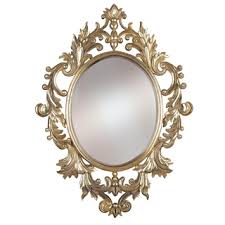 SxÉuÉÏÇ Mü¤ÉÉ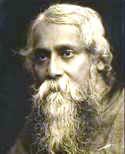 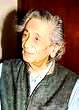 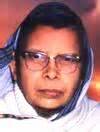 श्री अशोक कुमार बी.जी एम्,ए.बी,एडहिंदी अ ध्यापकसरकारी पदवी पूर्व कॉलेज (प्रौढ शाला विभाग) कोप्पाचिक्कमगलूरू जिला                       1. mÉëpÉÉå!                                          -eÉrÉzÉÇMüU mÉëxÉÉS         MüÌuÉ mÉËUcÉrÉ : 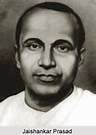              MüÌuÉ MüÉ lÉÉqÉ : eÉrÉzÉÇMüU mÉëxÉÉS                      eÉlqÉ xjÉÉlÉ   : MüÉzÉÏ Måü kÉlÉÏ mÉËUuÉÉU             eÉlqÉ ÌiÉÍjÉ   : 1989             ÌmÉiÉÉ MüÉ lÉÉqÉ : SåuÉÏmÉëxÉÉS             UcÉlÉÉLÆ      : MüÉlÉlÉ MÑüxÉÑqÉ, cÉÇSìaÉÑmiÉ, xMÇüSaÉÑmiÉ, MüÉqÉÉrÉlÉÏ, MÇüMüÉsÉ, ÌiÉiÉsÉÏ AÉÌS|             qÉ×irÉÑ        : 1937             mÉëxÉÉSeÉÏ MüÉ mÉWûsÉÉ MüÉurÉ xÉÇaÉëWû : MüÉlÉlÉ MÑüxÉÑqÉClÉ mÉëzlÉÉåÇ Måü E¨ÉU ÍsÉÎZÉL :ÌuÉqÉsÉ CÇSÒ MüÐ ÌuÉzÉÉsÉ ÌMüUhÉåÇ YrÉÉ oÉiÉÉ UWûÏ WæÇû?ÌuÉqÉsÉ CÇSÒ MüÐ ÌuÉzÉÉsÉ ÌMüUhÉåÇ mÉëMüÉzÉ iÉåUÉ oÉiÉÉ UWûÏ WæÇû|ÌMüxÉMüÐ ÌuÉzÉÉsÉ ÌMüUhÉåÇ mÉëMüÉzÉ iÉåUÉ oÉiÉÉ UWûÏ WæÇû|ÌuÉqÉsÉ CÇSÒ MüÐ ÌuÉzÉÉsÉ ÌMüUhÉåÇ mÉëMüÉzÉ iÉåUÉ oÉiÉÉ UWûÏ WæÇû|ÌMüxÉMüÐ qÉÉrÉÉ AlÉÇiÉ Wæû?pÉaÉuÉÉlÉ(mÉëpÉÑ) MüÐ qÉÉrÉÉ AlÉÇiÉ Wæû|mÉëpÉÑ MüÐ AlÉÇiÉ qÉÉrÉÉ eÉaÉiÉç MüÉå YrÉÉ ÌSZÉÉ UWûÏ Wæû?mÉëpÉÑ MüÐ AlÉÇiÉ qÉÉrÉÉ eÉaÉiÉç MüÉå sÉÏsÉÉ ÌSZÉÉ UWûÏ Wæû|mÉëpÉÑ MüÐ SrÉÉ SåZÉlÉÉ WûÉå iÉÉå ÌMüxÉå SåZÉlÉÉ cÉÉÌWûL?mÉëpÉÑ MüÐ SrÉÉ SåZÉlÉÉ WûÉå iÉÉå xÉÉaÉU SåZÉlÉÉ cÉÉÌWûL|mÉëpÉÑ MüÐ SrÉÉ MüÉå MüÉælÉ SzÉÉï UWûÉ Wæû?mÉëpÉÑ MüÐ SrÉÉ MüÉå xÉÉaÉU SzÉÉï UWûÉ Wæ|ûmÉëpÉÑ MüÐ mÉëzÉÇxÉÉ MüÉ UÉaÉ MüÉælÉ aÉÉ UWåû WæÇû?mÉëpÉÑ MüÐ mÉëzÉÇxÉÉ MüÉ UÉaÉ xÉÉaÉU MüÐ iÉUÇaÉqÉÉsÉÉLÆ aÉÉ UWûÏ WæÇû|pÉaÉuÉÉlÉ MüÐ SrÉÉ xÉå YrÉÉ WûÉåiÉÉ Wæû?pÉaÉuÉÉlÉ MüÐ SrÉÉ xÉå qÉlÉÉåUjÉ mÉÔhÉï WûÉåiÉÉ Wæû|xÉpÉÏ MüÉ qÉlÉÉåUjÉ MæüxÉå mÉÔhÉï WûÉåiÉÉ Wæû?eÉoÉ pÉaÉuÉÉlÉ MüÐ SrÉÉ WûÉåiÉÏ Wæû iÉoÉ xÉpÉÏ MüÉ qÉlÉÉåUjÉ mÉÔhÉï WûÉåiÉÉ Wæû|  10) mÉëxÉÉS eÉÏ lÉå mÉëpÉÉå! MüÌuÉiÉÉ qÉå ÌMüxÉMüÐ mÉëzÉÇxÉÉ MüÐ Wæû?      mÉëxÉÉS eÉÏ lÉå mÉëpÉÉå! MüÌuÉiÉÉ qÉåÇ mÉUqÉÉiqÉÉ MüÐ mÉëzÉÇxÉÉ MüÐ Wæû|  AÉ. SÉålÉÉåÇ ZÉÇQûÉåÇ MüÉå eÉÉåÄQûMüU ÍsÉÎZÉL :AlÉÉÌS iÉåUÏ AlÉÇiÉ qÉÉrÉÉ         -    eÉaÉiÉç MüÉå sÉÏsÉÉ ÌSZÉÉ UWûÏ Wæû|iÉåUÏ mÉëzÉÇxÉÉ MüÉ UÉaÉ mrÉÉUå       -     iÉUÇaÉqÉÉsÉÉLÆ aÉÉ UWûÏ WæÇû|eÉÉå iÉåUÏ WûÉåuÉå SrÉÉ SrÉÉÌlÉÍkÉ      -    iÉÉå mÉÔhÉï WûÉåiÉå xÉoÉMåü qÉlÉÉåUjÉ|xÉpÉÏ rÉå MüWûiÉå mÉÑMüÉU MüUMåü     -    rÉWûÏ iÉÉå AÉzÉÉ ÌSsÉÉ UWûÏ Wæû|   C. ËU£ü xjÉÉlÉ pÉËUL :   1. eÉrÉzÉÇMüU mÉëxÉÉS eÉÏ MüÉ mÉWûsÉÉ MüÉurÉ xÉÇaÉëWû Wæû MüÉlÉlÉ MÑüxÉÑqÉ   2. ÌuÉqÉsÉ CÇSÒ MüÐ ÌuÉzÉÉsÉ ÌMüUhÉåÇ pÉaÉuÉÉlÉ MüÉ aÉÑhÉaÉÉlÉ MüU UWûÏ WæÇû|   3. pÉaÉuÉÉlÉ MüÐ SrÉÉ xÉÉaÉU Måü xÉqÉÉlÉ AaÉÉkÉ Wæû|   4. pÉaÉuÉÉlÉ MüÐ SrÉÉ xÉå xÉpÉÏ MüÉ qÉlÉÉåUjÉ mÉÔhÉï WûÉåiÉÉ Wæû| E. pÉÉuÉÉjÉï ÍsÉÎZÉL :      eÉÉå iÉåUÏ WûÉåuÉå SrÉÉ SrÉÉÌlÉÍkÉ      iÉÉå mÉÔhÉï WûÉåiÉå xÉoÉMåü qÉlÉÉåUjÉ      xÉpÉÏ rÉå MüWûiÉå mÉÑMüÉU MüUMåü      rÉWûÏ iÉÉå AÉzÉÉ ÌSsÉÉ UWûÏ Wæû!    mÉëxiÉÑiÉ mÉ±ÉÇzÉ MüÉå mÉëpÉÉå! MüÌuÉiÉÉ xÉå ÌSrÉÉ aÉrÉÉ Wæû| MüÌuÉ mÉëxÉÉS eÉÏ MüWûiÉå WæÇû ÌMü Wåû! pÉaÉuÉÉlÉ(SrÉÉÌlÉÍkÉ) iÉÑqWûÉUÏ SrÉÉ xÉå xÉoÉMåü qÉlÉÉåUjÉ(AÍpÉsÉÉwÉÉLÆ) mÉÔhÉï WûÉåiÉå WæÇû| CxÉÏ MüÉå xÉpÉÏ sÉÉåaÉ mÉÑMüÉU MüUMåü MüWû UWåû WæÇû AÉæU CxÉxÉå WûÏ WûqÉÉUå qÉlÉ qÉåÇ AÉzÉÉ EimÉ³É WûÉå UWûÏ Wæ| ClWûÏÇ oÉÉiÉåÇ WûqÉåÇ AÉzÉÉ ÌSsÉÉ UWûÏ Wæû|                    2. UuÉÏÇSìlÉÉjÉ PûÉMÑüUA. LMü uÉÉYrÉ qÉåÇ E¨ÉU ÍsÉÎZÉL :  1) UuÉÏÇSìlÉÉjÉ PûÉMÑüU ÌMüxÉMåü mÉëÌiÉÌlÉÍkÉ qÉÉlÉå eÉÉiÉå jÉå?     UuÉÏÇSìlÉÉjÉ PûÉMÑüU pÉÉUiÉÏrÉ xÉÇxM×üÌiÉ Måü mÉëÌiÉÌlÉÍkÉ qÉÉlÉå eÉÉiÉå jÉå|   2) qÉWûÌwÉï SåuÉåÇSìlÉÉjÉ MüÉælÉ jÉå?     qÉWûÌwÉï SåuÉåÇSìlÉÉjÉ UuÉÏÇSìlÉÉjÉ Måü ÌmÉiÉÉ jÉå|  3) UuÉÏÇSìlÉÉjÉ PûÉMÑüU Måü ÌmÉiÉÉ MüÉælÉ jÉå?     UuÉÏÇSìlÉÉjÉ PûÉMÑüU Måü ÌmÉiÉÉ qÉWûÌwÉï SåuÉåÇSìlÉÉjÉ jÉå|  4) UuÉÏÇSìlÉÉjÉ xÉ§ÉWû uÉwÉï MüÐ EqÉë qÉåÇ MüWûÉð mÉëÌuÉ¹ WÒûL jÉå?     UuÉÏÇSìlÉÉjÉ xÉ§ÉWû uÉwÉï MüÐ EqÉë qÉåÇ rÉÔÌlÉuÉÍxÉïOûÏ AÉTü sÉlSlÉ qÉåÇ mÉëÌuÉ¹ WÒûL jÉå|  5) UuÉÏÇSìlÉÉjÉ PûÉMÑüU rÉÔÌlÉuÉÍxÉïOûÏ AÉTü sÉlSlÉ qÉåÇ MüoÉ mÉëÌuÉ¹ WÒûL?     UuÉÏÇSìlÉÉjÉ PûÉMÑüU rÉÔÌlÉuÉÍxÉïOûÏ AÉTü sÉlSlÉ qÉåÇ xÉ§ÉWû uÉwÉï MüÐ EqÉë qÉåÇ mÉëÌuÉ¹ WÒûL|  6) UuÉÏÇSìlÉÉjÉ eÉÏ MüÉå ÌMüxÉ ÌuÉµÉÌuÉ±ÉsÉrÉ lÉå QûÏ.ÍsÉOû MüÐ EmÉÉÍkÉ SÏ?     UuÉÏÇSìlÉÉjÉ eÉÏ MüÉå MüÉåsÉMü¨ÉÉ ÌuÉµÉÌuÉ±ÉsÉrÉ lÉå QûÏ.ÍsÉOû MüÐ qÉÉlÉS EmÉÉÍkÉ SÏ|  7) UuÉÏÇSìlÉÉjÉ eÉÏ MüÉå MüÉælÉ ‘aÉÑÂSåuÉ’ MüWûiÉå jÉå?     UuÉÏÇSìlÉÉjÉ eÉÏ MüÉå xÉÉUå pÉÉUiÉ Måü sÉÉåaÉ AÉæU qÉWûÉiqÉÉ aÉÉðkÉÏeÉÏ ‘aÉÑÂSåuÉ’ MüWûiÉå jÉå|  8) UuÉÏÇSìlÉÉjÉ PûÉMÑüU MüÉ eÉlqÉ MüoÉ WÒûAÉ?     UuÉÏÇSìlÉÉjÉ PûÉMÑüU MüÉ eÉlqÉ 7 qÉD 1861 qÉåÇ WÒûAÉ|  9) qÉWûÌwÉï ÌMüxÉ xÉqÉÉeÉ Måü lÉåiÉÉ jÉå?     qÉWûÌwÉï oÉëWèûqÉ xÉqÉÉeÉ Måü lÉåiÉÉ jÉå| 10) UuÉÏÇSìlÉÉjÉ eÉÏ eÉlqÉeÉÉiÉ YrÉÉ oÉlÉå jÉå|     UuÉÏÇSìlÉÉjÉ eÉÏ eÉlqÉeÉÉiÉ xÉÉÌWûirÉMüÉU iÉjÉÉ MüÌuÉ jÉå| 11) UuÉÏÇSìlÉÉjÉ eÉÏ MüÐ ÌMüxÉ M×üÌiÉ Måü ÍsÉL ‘lÉÉåoÉåsÉ mÉÑUxMüÉU’ ÍqÉsÉÉ Wæû?      UuÉÏÇSìlÉÉjÉ eÉÏ MüÐ ‘aÉÏiÉÉÇeÉÍsÉ’ M×üÌiÉ Måü ÍsÉL lÉÉåoÉåsÉ mÉÑUxMüÉU ÍqÉsÉÉ Wæû| 12) UuÉÏÇSìlÉÉjÉ eÉÏ lÉå ÌMüxÉMüÐ xjÉÉmÉlÉÉ MüÐ?     UuÉÏÇSìlÉÉjÉ eÉÏ lÉå ‘zÉÉÎliÉÌlÉMåüiÉlÉ’ MüÐ xjÉÉmÉlÉÉ MüÐ| 13) ‘zÉÉÎliÉÌlÉMåüiÉlÉ’ ÌMüxÉ lÉÉqÉ xÉå mÉëÍxÉ® Wæû?     ‘zÉÉÎliÉÌlÉMåüiÉlÉ’ ‘ÌuÉµÉpÉÉUiÉÏ’ lÉÉqÉ xÉå mÉëÍxÉ® Wæû| 14) ‘zÉÉÎliÉÌlÉMåüiÉlÉ’ YrÉÉ Wæû?     ‘zÉÉÎliÉÌlÉMåüiÉlÉ’ LMü AÉSzÉï ÌuÉµÉÌuÉ±ÉsÉrÉ Wæû|AÉ. SÉå-iÉÏlÉ uÉÉYrÉÉåÇ qÉåÇ E¨ÉU ÍsÉÎZÉL :    1) UuÉÏÇSìlÉÉjÉ PûÉMÑüU MüÐ ÍzÉ¤ÉÉ Måü oÉÉUå qÉåÇ oÉiÉÉCL|     UuÉÏÇSìlÉÉjÉ PûÉMÑüU MÑüNû xÉqÉrÉ iÉMü MüÊluÉåÇOû xMÔüsÉ qÉåÇ mÉÄRûÉD MüÐ| iÉimÉ¶ÉÉiÉç bÉU mÉU WûÏ ÍzÉ¤ÉÉ mÉëÉmiÉ MüÐ| xÉ§ÉWû uÉwÉï MüÐ EqÉë qÉåÇ rÉÔÌlÉuÉÍxÉïOûÏ AÉTü sÉlSlÉ qÉåÇ mÉëÌuÉ¹ WûÉå aÉrÉå| MüÉåsÉMü¨ÉÉ ÌuÉµÉÌuÉ±ÉsÉrÉ xÉå QûÏ.ÍsÉOû MüÐ EmÉÉÍkÉ mÉÉD|   2) UuÉÏÇSì eÉÏ MüÉå lÉÉåoÉåsÉ mÉÑUxMüÉU MüoÉ AÉæU YrÉÉåÇ ÍqÉsÉÉ?      UuÉÏÇSì eÉÏ MüÉå lÉÉåoÉåsÉ mÉÑUxMüÉU 1913 qÉåÇ ‘aÉÏiÉÉÇeÉÍsÉ’ M×üÌiÉ MüÐ UcÉlÉÉ Måü MüÉUhÉ ÍqÉsÉÉ|  3) UuÉÏÇSìlÉÉjÉ eÉÏ lÉå ‘xÉU’ MüÐ EmÉÉÍkÉ YrÉÉåÇ irÉÉaÉ SÏ?UuÉÏÇSì eÉÏ lÉå 1919 qÉåÇ eÉÍsÉrÉÉðuÉÉsÉÉ oÉÉaÉ Måü AqÉÉlÉÑÌwÉMü WûirÉÉMüÉhQû Måü mÉ¶ÉÉiÉç ‘xÉU’ MüÐ EmÉÉÍkÉ irÉÉaÉ SÏ|  4) zÉÉÇÌiÉÌlÉMåüiÉlÉ MüÉ AÉzÉrÉ YrÉÉ jÉÉ?     zÉÉÇÌiÉÌlÉMåüiÉlÉ MüÉ AÉzÉrÉ jÉÉ ÌMü AÉæmÉcÉÉËUMü ÍzÉ¤ÉÉ Måü xÉÉjÉ-xÉÉjÉ rÉÑuÉMü-rÉÑuÉÌiÉrÉÉåÇ MüÐ mÉëÌiÉpÉÉ iÉjÉÉ MüÉæzÉsÉ MüÐ AÍpÉurÉÌ£ü Måü ÍsÉL AÉuÉzrÉMü qÉÇcÉ MüÉ ÌlÉqÉÉïhÉ WûÉå|   5) UuÉÏÇSìlÉÉjÉ eÉÏ MüÐ mÉëqÉÑZÉ UcÉlÉÉLÆ MüÉælÉ-MüÉælÉ xÉÏ WæÇû? UuÉÏÇSìlÉÉjÉ eÉÏ MüÐ mÉëqÉÑZÉ UcÉlÉÉLÆ WæÇû – aÉÏiÉÉÇeÉÍsÉ, xÉÑpÉÉ, MüÉoÉÑsÉÏuÉÉsÉÉ, UÉeÉÉ, bÉU AÉæU oÉÉWûU, aÉÉåUÉ AÉÌS|  6) UuÉÏÇSì eÉÏ lÉå ÌMülÉ-ÌMülÉ ÌuÉwÉrÉÉåÇ mÉU sÉåZÉ ÍsÉZÉå WæÇû?     UuÉÏÇSì eÉÏ ÌlÉoÉÇkÉ, lÉÉOûMü, MüÌuÉiÉÉLÆ, MüWûÉÌlÉrÉÉð iÉjÉÉ EmÉlrÉÉxÉ ÍsÉZÉå WæÇû AÉæU ClÉMåü xÉÉjÉ UÉeÉlÉÏÌiÉ,        ÍzÉ¤ÉÉ, kÉqÉï, MüsÉÉ AÉÌS ÌuÉwÉrÉÉåÇ mÉU pÉÏ qÉÉæÍsÉMü sÉåZÉ ÍsÉZÉå WæÇû|7) UuÉÏÇSìlÉÉjÉ eÉÏ MüÉå MüÉælÉ-MüÉælÉ xÉÏ EmÉÉÍkÉrÉÉð ÍqÉsÉÏ WæÇû?     UuÉÏÇSìlÉÉjÉ eÉÏ MüÉå lÉÉåoÉåsÉ mÉÑUxMüÉU, ‘xÉU’ MüÐ EmÉÉÍkÉ AÉæU MüÉåsÉMü¨ÉÉ ÌuÉµÉÌuÉ±ÉsÉrÉ xÉå QûÏ.ÍsÉOû MüÐ         qÉÉlÉS  EmÉÉÍkÉ ÍqÉsÉÏ WæÇû|  8) ÍzÉ¤ÉÉ ¤Éå§É MüÉå UuÉÏÇSìlÉÉjÉ eÉÏ MüÐ SålÉ YrÉÉ Wæû?     UuÉÏÇSìlÉÉjÉ eÉÏ lÉå AÉæmÉcÉÉËUMü ÍzÉ¤ÉÉ Måü xÉÉjÉ-xÉÉjÉ rÉÑuÉMü-rÉÑuÉÌiÉrÉÉåÇ MüÐ mÉëÌiÉpÉÉ iÉjÉÉ MüÉæzÉsÉ MüÐ AÍpÉurÉÌ£ü Måü ÍsÉL LMü AÉSzÉï qÉWûÉÌuÉ±ÉsÉrÉ ZÉÉåsÉlÉå MüÉ ÌuÉcÉÉU MüU ‘zÉÉÇÌiÉÌlÉMåüiÉlÉ’ MüÐ xjÉÉmÉlÉÉ MüÐ| uÉWû AÉeÉ MüsÉÉ, xÉÇaÉÏiÉ, lÉ×irÉ AÉæU ÍcÉ§ÉMüsÉÉ Måü AkrÉrÉlÉ-AkrÉÉmÉlÉ Måü ÍsÉL ÌuÉµÉpÉÉUiÉÏ lÉÉqÉ xÉå AÉSzÉï ÌuÉµÉÌuÉ±ÉsÉrÉ Måü ÃmÉ qÉåÇ mÉëÍxÉ® Wæû|D. eÉÉåÄQûMüU ÍsÉÎZÉL :    1. lÉÉåoÉåsÉ mÉÑUxMüÉU     -   aÉÏiÉÉÇeÉÍsÉ    2. xÉlÉç 1908         -   xÉÉÌWûirÉ xÉqqÉåsÉlÉ Måü xÉpÉÉmÉÌiÉ    3. zÉÉÇÌiÉÌlÉMåüiÉlÉ       -   AÉSzÉï ÌuÉµÉÌuÉ±ÉsÉrÉ    4. xÉlÉç 1919         -   eÉÍsÉrÉÉðuÉÉsÉÉoÉÉaÉ WûirÉÉMüÉhQû    5. xÉlÉç 1914         -   QûÏ.ÍsÉOû MüÐ EmÉÉÍkÉE. ËU£ü xjÉÉlÉ pÉËUL :   1. UuÉÏÇSì eÉÏ xÉÉÌWûirÉMüÉU iÉjÉÉ MüÌuÉ jÉå|   2. UuÉÏÇSì eÉÏ ´Éå¸ ÍcÉ§ÉMüÉU pÉÏ jÉå|                 3. xÉÉUå pÉÉUiÉ qÉåÇ sÉÉåaÉ ElWåÇû aÉÑÂSåuÉ MüWûlÉå sÉaÉå|   4. 1913 qÉåÇ ‘aÉÏiÉÉÇeÉÍsÉ’ Måü ÍsÉL lÉÉåoÉåsÉ mÉÑUxMüÉU ÍqÉsÉÉ|   5. UuÉÏÇSì eÉÏ lÉå ‘aÉÏiÉÉÇeÉÍsÉ’ MüÉ AÇaÉëåeÉÏ qÉåÇ AlÉÑuÉÉS ÌMürÉÉ|F. Mü³ÉQû rÉÉ AÇaÉëåeÉÏ qÉåÇ AlÉÑuÉÉS MüÐÎeÉL :   1. ¸ÁA¸ÀÌøwPÀ ªÀÄÄAzÁ¼ÀvÀéPÁÌV CªÀgÀ ¥ÀjªÁgÀ ErÃ §AUÁ¼ÀzÀ°è ¥Àæ¹¢ÞAiÀiÁVvÀÄÛ.    2. aPÀÌ ªÀAiÀÄ¹ì£À°è CªÀgÀÄ vÀªÀÄä vÀAzÉAiÀÄªÀgÀ ¸ÀA¥ÀwÛ£À dªÁ¨ÁÝj ¤ªÀð»¹zÀgÀÄ.   3. ªÀÄºÁvÀägÀªÀgÀÄ CªÀjAzÀ CvÀåAvÀ ¥Àæ¨sÁ«vÀgÁVzÀÝgÀÄ.   4. gÀ«ÃAzÀægÀªÀjUÉ EAVèÃµï ¸Á»vÀåzÀ°è G£ÀßvÀ ¸ÁÜ£À«zÉ JAzÀÄ £ÁªÀÅ ºÉÃ¼À§ºÀÄzÀÄ.   5. ‘VÃvÁAd°’AiÀÄ MAzÉÆAzÀÄ VÃvÉAiÀÄÄ ¨sÁªÀ£ÉUÀ½AzÀ vÀÄA©zÉ.                                     3. pÉ£üÉåÇ Måü pÉaÉuÉÉlÉ 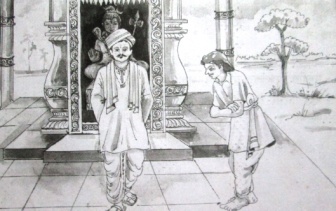   A. LMü uÉÉYrÉ qÉåÇ E¨ÉU ÍsÉÎZÉL :   1) qÉÇÌSU ÌMüxÉlÉå oÉlÉuÉÉrÉÉ jÉÉ?      qÉÇÌSU xÉÉWÕûMüÉU lÉå oÉlÉuÉÉrÉÉ jÉÉ|   2) lÉÉæMüU lÉå MüUÉåQÄûmÉÌiÉ xÉå YrÉÉ MüWûÉ?  lÉÉæMüU lÉå MüUÉåÄQûmÉÌiÉ xÉå MüWûÉ-“qÉÉÍsÉMü! oÉÉeÉÉU qÉåÇ LMüSqÉ MüÐqÉiÉåÇ ÌaÉU aÉrÉÏÇ| oÉWÒûiÉ oÉÄQûÉ bÉÉOûÉ WÒûAÉ Wæû|” 3) MüUÉåÄQûmÉÌiÉ lÉå AÇiÉ qÉåÇ pÉaÉuÉÉlÉ MüÉå ÌMüxÉqÉåÇ SåZÉÉ?      MüUÉåÄQûmÉÌiÉ lÉå AÇiÉ qÉåÇ pÉaÉuÉÉlÉ MüÉå ClÉxÉÉlÉ qÉåÇ SåZÉÉ|   4) MüUÉåÄQûmÉÌiÉ MüÉå ÌMüxÉlÉå oÉcÉÉrÉÉ?      MüUÉåÄQûmÉÌiÉ MüÉå ÍpÉZÉÉUÏ lÉå oÉcÉÉrÉÉ|   5) MüUÉåÄQûmÉÌiÉ UÉåÄeÉ YrÉÉ MüUiÉÉ jÉÉ?      MüUÉåÄQûmÉÌiÉ UÉåÄeÉ qÉÇÌSU eÉÉMüU pÉaÉuÉÉlÉ ÍzÉuÉeÉÏ MüÐ mÉÔeÉÉ MüUiÉÉ jÉÉ|   6) MüUÉåÄQûmÉÌiÉ lÉå ÍpÉZÉÉUÏ MüÉå ÌMüiÉlÉå ÂmÉrÉå ÌSrÉå?      MüUÉåÄQûmÉÌiÉ lÉå ÍpÉZÉÉUÏ MüÉå xÉÉæ(100) ÂmÉrÉå ÌSrÉå|   7) xÉÉWÕûMüÉU MüWûÉð UWûiÉÉ jÉÉ?      xÉÉWÕûMüÉU LMü zÉWûU qÉåÇ UWûiÉÉ jÉÉ|   8) sÉÉåaÉ xÉÉWÕûMüÉU MüÉå ÌMüxÉ lÉÉqÉ xÉå mÉÑMüÉUiÉå jÉå?      sÉÉåaÉ xÉÉWÕûMüÉU MüÉå pÉ£ü MüUÉåÄQûmÉÌiÉ lÉÉqÉ xÉå mÉÑMüÉUiÉå jÉå|   9) ÍpÉZÉÉUÏ Måü xÉÉqÉlÉå mÉæxÉå ÌMüxÉlÉå UZÉÉ?      ÍpÉZÉÉUÏ Måü xÉÉqÉlÉå mÉæxÉå LMü urÉÌ£ü lÉå UZÉÉ|  10) ÍpÉZÉÉUÏ MüÉå UÉxiÉå qÉåÇ MüÉælÉ ÍqÉsÉÉ?      ÍpÉZÉÉUÏ MüÉå UÉxiÉå qÉåÇ LMü NûÉåOûÉ oÉŠÉ ÍqÉsÉÉ|  11) pÉaÉuÉÉlÉ lÉå ÌMüxÉ ÃmÉ qÉåÇ AÉMüU xÉÉWÕûMüÉU MüÐ U¤ÉÉ MüÐ?      pÉaÉuÉÉlÉ lÉå oÉÔÄRåû ÍpÉZÉÉUÏ Måü ÃmÉ qÉåÇ AÉMüU xÉÉWÕûMüÉU MüÐ U¤ÉÉ MüÐ|AÉ. SÉå-iÉÏlÉ uÉÉYrÉÉåÇ qÉåÇ E¨ÉU ÍsÉÎZÉL :MüUÉåÄQûmÉÌiÉ Måü WûÉåzÉWûuÉÉxÉ YrÉÉåÇ EÄQû aÉL?oÉÉeÉÉU qÉåÇ LMüSqÉ MüÐqÉiÉåÇ ÌaÉU eÉÉlÉå MüÉ xÉqÉÉcÉÉU xÉÑlÉMüU MüUÉåÄQûmÉÌiÉ Måü WûÉåzÉWûuÉÉxÉ EÄQû aÉrÉå| ÍpÉZÉÉUÏ MüÉå oÉÉsÉMü mÉU YrÉÉåÇ SrÉÉ AÉrÉÏ?NûÉåOûÉ oÉÉsÉMü MüÉå UÉåiÉå SåZÉ ÍpÉZÉÉUÏ MüÉå ExÉ mÉU SrÉÉ AÉrÉÏ|sÉÉåaÉ YrÉÉ MüWûMüU cÉÏZÉ UWåû jÉå?sÉÉåaÉ CxÉ iÉUWû cÉÏZÉ UWåû jÉå ÌMü “AUå, AUå, oÉÔÄRûÉ qÉÉåOûU Måü lÉÏcÉå MÑücÉsÉÉ eÉÉLaÉÉ, qÉU aÉrÉÉ, qÉU aÉrÉÉ|oÉÔÄRåû MüÉå ÌMüxÉlÉå oÉcÉÉrÉÉ? MæüxÉå?oÉÔÄRåû MüÉå ÍpÉZÉÉUÏ lÉå oÉcÉÉrÉÉ| ÍpÉZÉÉUÏ bÉoÉUÉMüU ExÉMåü mÉÉxÉ aÉrÉÉ oÉÔÄRåû MüÉ WûÉjÉ mÉMüÄQûMüU AmÉlÉÏ AÉåU ZÉÏÇcÉ ÍsÉrÉÉ| oÉÔÄRûÉ oÉcÉ aÉrÉÉ|              C. cÉÉU-mÉÉðcÉ uÉÉYrÉÉåÇ qÉåÇ E¨ÉU ÍsÉÎZÉL :   1. lÉÉæMüU MüÐ oÉÉiÉåÇ xÉÑlÉMüU xÉÉWÕûMüÉU lÉå pÉaÉuÉÉlÉ xÉå YrÉÉ MüWûÉ?      lÉÉæMüU MüÐ oÉÉiÉåÇ xÉÑlÉMüU xÉÉWÕûMüÉU lÉå pÉaÉuÉÉlÉ xÉå MüWûÉ- “pÉaÉuÉÉlÉ! YrÉÉ qÉæÇ CxÉÏ ÌSlÉ Måü ÍsÉL iÉÑqWûÉUÏ mÉÔeÉÉ MüUiÉÉ UWûÉ? iÉÑqWûÉUÏ mÉÔeÉÉ MüUlÉåuÉÉsÉå YrÉÉ oÉoÉÉïS WûÉåiÉå WæÇû? lÉWûÏÇ, AÉeÉ xÉå iÉÑqWûÉUÏ mÉÔeÉÉ oÉÇS| qÉæÇ lÉå iÉÉå xÉqÉfÉÉ jÉÉ ÌMü pÉaÉuÉÉlÉ pÉ£ü MüÐ xÉÑlÉiÉå WæÇû, sÉåÌMülÉ AÉmÉMåü MüÉlÉ iÉÉå oÉWûUå WûÉå aÉrÉå WæÇû| AÉmÉMüÐ AÉÆZÉåÇ AÆkÉÏ WûÉå aÉrÉÏ WæÇû| AÉmÉMüÉ qÉÑðWû oÉlS WûÉå aÉrÉÉ Wæû| AÉmÉ lÉ xÉÑlÉ xÉMüiÉå WæÇû, lÉ oÉÉåsÉ xÉMüiÉå WæÇû, lÉ SåZÉ pÉÏ xÉMüiÉå WæÇû| AÉmÉ iÉÉå oÉxÉ, mÉijÉU WæÇû, mÉijÉU|”    
   2. ÍpÉZÉÉUÏ lÉå pÉaÉuÉÉlÉ xÉå YrÉÉ mÉëÉjÉïlÉÉ MüÐ?
      ÍpÉZÉÉUÏ lÉå pÉaÉuÉÉlÉ xÉå mÉëÉjÉïlÉÉ MüÐ- “pÉaÉuÉÉlÉ! ÌmÉNûsÉå cÉÉU ÌSlÉÉåÇ xÉå pÉÔZÉÉ WÕðû| qÉåUå oÉŠå pÉÔZÉ xÉå iÉÄQûmÉ UWåû WæÇû| AÉeÉ rÉÌS UÉåOûÏ lÉ ÍqÉsÉÏ iÉÉå uÉå xÉoÉ qÉU eÉÉLÆaÉå| qÉæÇlÉå iÉÉå AÉeÉ iÉMü iÉÑqÉ xÉå MÑüNû lÉWûÏÇ qÉÉðaÉÉ| qÉæÇ eÉÉå ÍqÉsÉå ExÉÏxÉå xÉÇiÉÑ¹ UWûiÉÉ| qÉæÇ AÉeÉ iÉÑqÉxÉå qÉÉÆaÉ UWûÉ WÕðû| qÉÑfÉ mÉU SrÉÉ MüUÉå SåuÉ, qÉÑfÉ mÉU SrÉÉ MüUÉå|”   3. oÉŠå lÉå UÉåiÉå WÒûL ÍpÉZÉÉUÏ xÉå YrÉÉ MüWûÉ?      oÉŠå lÉå UÉåiÉå WÒûL ÍpÉZÉÉUÏ xÉå MüWûÉ – “oÉÉoÉÉeÉÏ! qÉæÇ SÉå ÌSlÉ xÉå pÉÔZÉÉ WÕðû| qÉåUÏ qÉÉð oÉÏqÉÉU Wæû| qÉåUÉ oÉÉmÉ AÇkÉÉ Wæû AÉæU uÉWû pÉÏ oÉÏqÉÉU Wæû| qÉæÇ YrÉÉ MüÃÆ? AÉmÉ qÉÑfÉå MÑüNû SåÇaÉå iÉÉå qÉæÇ ElÉMåü ÍsÉL SuÉÉD ZÉUÏS sÉÔðaÉÉ..... lÉWûÏÇ iÉÉå ......lÉWûÏÇ iÉÉå......lÉWûÏÇ iÉÉå uÉå qÉU eÉÉLÆaÉå oÉÉoÉÉ, qÉU eÉÉLÆaÉå|”   4. ÍpÉZÉÉUÏ AÉæU MüUÉåÄQûmÉÌiÉ qÉåÇ xÉå AÉmÉ ÌMüxÉå ´Éå¸ qÉÉlÉiÉå WæÇû? YrÉÉåÇ?          ÍpÉZÉÉUÏ AÉæU MüUÉåÄQûmÉÌiÉ qÉåÇ xÉå ÍpÉZÉÉUÏ WûÏ ´Éå¸ Wæû YrÉÉåÇÌMü oÉŠå MüÐ xÉqÉxrÉÉ xÉÑlÉMüU ExÉMüÉå xÉWûÉrÉiÉÉ MüÐ AÉæU xÉÉWÕûMüÉU MüÐ eÉÉlÉ oÉcÉÉrÉÏ| MüUÉåÄQûmÉÌiÉ MÑüNû xÉWûÉrÉiÉÉ lÉWûÏÇ MüÐ| ExÉMüÉå ÍpÉZÉÉUÏ oÉcÉÉlÉå mÉU ClÉÉqÉ Måü ÃmÉ qÉåÇ mÉæxÉå ÌSrÉÉ|   5. ÍpÉZÉÉUÏ MüÉå pÉaÉuÉÉlÉ MüÐ sÉÏsÉÉ YrÉÉåÇ AeÉÏoÉ sÉaÉÏ?      ÍpÉZÉÉUÏ MüÉå pÉaÉuÉÉlÉ MüÐ sÉÏsÉÉ CxÉÍsÉL AeÉÏoÉ sÉaÉÏ ÌMü ÎeÉxÉlÉå pÉaÉuÉÉlÉ MüÉå pÉÏ mÉijÉU MüWûÉ jÉÉ, uÉWû AoÉ ClÉxÉÉlÉ qÉåÇ pÉÏ pÉaÉuÉÉlÉ MüÉå SåZÉ UWûÉ Wæû| xÉÉWÕûMüÉU MüÐ CxÉ ÎxjÉÌiÉ MüÉå SåZÉMüU ÍpÉZÉÉUÏ MüÉå AeÉÏoÉ sÉaÉÏ|D. ÌMüxÉlÉå MüWûÉ? ÌMüxÉxÉå MüWûÉ?   1. ‘LMüSqÉ MüÐqÉiÉåÇ ÌaÉU aÉrÉÏÇ| oÉWÒûiÉ oÉÄQûÉ bÉÉOûÉ WÒûAÉ|’      lÉÉæMüU lÉå MüWûÉ| xÉÉWÕûMüÉU xÉå MüWûÉ|   2. ‘AoÉå, cÉsÉ WûOû, ÍpÉZÉÉUÏ MüWûÏÇ MüÉ|’      xÉÉWÕûMüÉU(MüUÉåÄQûmÉÌiÉ) lÉå MüWûÉ| ÍpÉZÉÉUÏ xÉå MüWûÉ|   3. “pÉaÉuÉÉlÉ! iÉÑqÉlÉå qÉåUÏ mÉëÉjÉïlÉÉ xÉÑlÉ sÉÏ|”      ÍpÉZÉÉUÏ lÉå MüWûÉ| pÉaÉÉuÉÉlÉ Måü xÉÉqÉlÉå ZÉÄQåû WûÉåMüU MüWûÉ|E. ËU£ü xjÉÉlÉ pÉËUL :
   1. xÉÉWÕûMüÉU UÉåÄeÉ pÉaÉuÉÉlÉ ÍzÉuÉeÉÏ MüÐ mÉÔeÉÉ MüUiÉÉ jÉÉ|   2. oÉŠÉ xÉÑoÉMü-xÉÑoÉMü MüU UÉålÉå sÉaÉÉ|   3. MüUÉåÄQûmÉÌiÉ pÉaÉuÉÉlÉ Måü xÉÉqÉlÉå ZÉÄQûÉ jÉÉ|   4. ÍpÉZÉÉUÏ AmÉlÉÏ MÑüÌOûrÉÉ MüÐ AÉåU cÉsÉ mÉÄQûÉ|   F. Mü³ÉQû rÉÉ AÇaÉëåeÉÏ qÉåÇ AlÉÑuÉÉS MüÐÎeÉL :   1. ¸ÁºÀÄPÁgÀ£À MAzÀÄ ¨sÀªÀåªÁzÀ §AUÀ¯É EvÀÄÛ.   2. PÉÆÃmÁå¢ü¥ÀwAiÀÄ PÁAiÀÄðPÀæªÀÄzÀ°è AiÀiÁªÁUÀÆ AiÀiÁªÀÅzÉÃ ªÀåvÁå¸ÀªÁUÀÄwÛgÀ°®è.   3. ¨sÀUÀªÀAvÀ¤AzÀ CªÀ¤UÉ AiÀiÁªÀÅzÉÃ ¥ÀæwQæAiÉÄ zÉÆgÉAiÀÄ°®è.   4. gÀ¸ÉÛAiÀÄ°è ©üPÀëÄPÀ¤UÉ M§â aPÀÌ ¨Á®PÀ ¹PÀÌ£ÀÄ.   5. ©üPÀëÄPÀ£À gÀÆ¥ÀzÀ°è §AzÀÄ ¤Ã£ÉÃ £À£Àß gÀPÀëuÉ ªÀiÁrzÉ.L. AjÉïmÉÔhÉï uÉÉYrÉ oÉlÉÉCL :   1. MüUÉåÄQmÉÌiÉ pÉaÉuÉÉlÉ Måü xÉÉqÉlÉå ZÉÄQûÉ jÉÉ|   2. uÉWû qÉÇÌSU pÉaÉuÉÉlÉ ÍzÉuÉeÉÏ MüÉ jÉÉ|   3. ExÉMüÐ AÉÆZÉåÇ pÉU AÉrÉÏ jÉÏÇ|   4. UÉxiÉå qÉåÇ LMü aÉUÏoÉ ÍpÉZÉÉUÏ oÉæPûÉ jÉÉ|   5. oÉÔÄRûÉ oÉÉsÉ-oÉÉsÉ oÉcÉ aÉrÉÉ|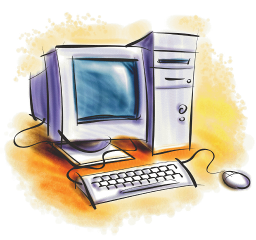   A. ClÉ mÉëzlÉÉåÇ Måü E¨ÉU ÍsÉÎZÉL :CÇOûUlÉåOû MüÉ AjÉï YrÉÉ Wæû?CÇOûUlÉåOû AlÉÌaÉlÉiÉ MÇümrÉÔOûUÉåÇ Måü MüD AÇiÉeÉÉïsÉÉåÇ MüÉ LMü SÕxÉUå xÉå xÉÇoÉÇkÉ xjÉÉÌmÉiÉ MüUlÉå MüÉ eÉÉsÉ Wæû|xÉÇcÉÉU AÉæU xÉÔcÉlÉÉ ¤Éå§É qÉåÇ CÇOûUlÉåOû MüÉ YrÉÉ qÉWûiuÉ Wæû?CÇOûUlÉåOû xÉÇcÉÉU AÉæU xÉÔcÉlÉÉ ¤Éå§É qÉåÇ AÉkÉÑÌlÉMü eÉÏuÉlÉzÉæsÉÏ MüÉ qÉWûiuÉmÉÔhÉï AÇaÉ oÉlÉ aÉrÉÉ Wæû|CÇOûUlÉåOû oÉæÇÌMÇüaÉ ²ÉUÉ YrÉÉ pÉåeÉÉ eÉÉ xÉMüiÉÉ Wæû?CÇOûUlÉåOû oÉæÇÌMÇüaÉ ²ÉUÉ UMüqÉ (kÉlÉUÉÍzÉ) pÉåeÉÉ eÉÉ xÉMüiÉÉ Wæû|mÉëaÉÌiÉzÉÏsÉ UÉ·í ÌMüxÉMåü ²ÉUÉ oÉSsÉÉuÉ sÉÉlÉå MüÐ MüÉåÍzÉzÉ MüU UWåû WæÇû?mÉëaÉÌiÉzÉÏsÉ UÉ· D-aÉuÉlÉåïlxÉ (D-mÉëzÉÉxÉlÉ) Måü ²ÉUÉ oÉSsÉÉuÉ sÉÉlÉå MüÐ MüÉåÍzÉzÉ MüU UWåû WæÇû|xÉqÉÉeÉ Måü ÌMülÉ ¤Éå§ÉÉåÇ qÉåÇ CÇOûUlÉåOû MüÉ rÉÉåaÉSÉlÉ Wæû?xÉqÉÉeÉ Måü U¤ÉÉSsÉÉåÇ MüÐ MüÉrÉïuÉÉWûÏ qÉåÇ CÇOûUlÉåOû MüÉ rÉÉåaÉSÉlÉ Wæû|CÇOûUlÉåOû-¢üÉÇÌiÉ MüÉ AxÉU ÌMüxÉ mÉU mÉÄQûÉ Wæû?CÇOûUlÉåO-¢üÉÇÌiÉû MüÉ AxÉU oÉÄQåû oÉÔÄRûÉåÇ xÉå sÉåMüU NûÉåOåû oÉŠÉåÇ mÉU mÉÄQûÉ Wæû|UÉåWûlÉ Måü ÌmÉiÉÉeÉÏ lÉå ExÉMüÉå YrÉÉ xÉÑfÉÉuÉ ÌSrÉÉ?UÉåWûlÉ Måü ÌmÉiÉÉeÉÏ lÉå ExÉMüÉå xÉÑfÉÉuÉ ÌSrÉÉ ÌMü AmÉlÉå MÇümrÉÔOûU ÍzÉ¤ÉMü xÉå mÉÔNûiÉÉNû MüUå|AÉD.OûÏ.D.LxÉ MüÉ ÌuÉxiÉ×iÉ ÃmÉ YrÉÉ Wæû?ClÉTüÉUqÉåzÉlÉ OæûYlÉÉåsÉeÉÏ LlÉåoÉsQû xÉÌuÉïxÉxÉ|AÉeÉ MüÉ rÉÑaÉ MæüxÉÉ rÉÑaÉ Wæû?      AÉeÉ MüÉ rÉÑaÉ CÇOûUlÉåOû rÉÑaÉ Wæ|  10) CÇOûUlÉåOû Måü EmÉrÉÉåaÉ xÉå YrÉÉ oÉÄRû aÉrÉÉ Wæû?      CÇOûUlÉåOû Måü EmÉrÉÉåaÉ xÉå ClÉxÉÉlÉÏ xÉÉåcÉ MüÉ SÉrÉUÉ oÉÄRû aÉrÉÉ Wæû|  11) CÇOûUlÉåOû ÌMüiÉlÉÉ AÉuÉzrÉMü WûÉå aÉrÉÉ Wæû?      ClÉxÉÉlÉ Måü ÍsÉL ZÉÉlÉ-mÉÉlÉ ÎeÉiÉlÉÉ eÉÃUÏ Wæû, CÇOûUlÉåOû pÉÏ EiÉlÉÉ WûÏ AÉuÉzrÉMü WûÉå aÉrÉÉ Wæû|  12) xÉÉåzÉsÉ lÉåOûuÉÌMïÇüaÉ Måü xÉÉCOèxÉ MüÉælÉ-xÉå WæÇû?      xÉÉåzÉsÉ lÉåOûuÉÌMïÇüaÉ xÉÉCOèxÉ WæÇû-TåüxÉoÉÑMü, AÉUMÑüOû, ÎOèuÉûU, ÍsÉÇMüQClÉ AÉÌS|  13) ÌMüxÉMåü ÌoÉlÉÉ xÉÇcÉÉU uÉ xÉÔcÉlÉÉ SÉålÉÉåÇ WûÏ ¤Éå§É PûmÉ mÉÄQû eÉÉiÉå WæÇû?      CÇOûUlÉåOû Måü ÌoÉlÉÉ xÉÇcÉÉU uÉ xÉÔcÉlÉÉ SÉålÉÉåÇ WûÏ ¤Éå§É PûmÉ mÉÄQû eÉÉiÉå WæÇû|  14) ÌMüxÉlÉå qÉÉlÉuÉ-eÉÏuÉlÉ MüÉå xÉÑÌuÉkÉÉeÉlÉMü oÉlÉÉrÉÉ Wæû?      uÉæ¥ÉÉÌlÉMü AÉÌuÉwMüÉUÉåÇ lÉå qÉÉlÉuÉ-eÉÏuÉlÉ MüÉå xÉÑÌuÉkÉÉeÉlÉMü oÉlÉÉrÉÉ Wæû|AÉ. SÉå-iÉÏlÉ uÉÉYrÉÉåÇ qÉåÇ E¨ÉU ÍsÉÎZÉL :  1) CÇOûUlÉåOû MüÉ qÉiÉsÉoÉ YrÉÉ Wæû?     CÇOûUlÉåOû AlÉÌaÉlÉiÉ MÇümrÉÔOûUÉåÇ Måü MüD AÇiÉeÉÉïsÉÉåÇ MüÉ LMü SÕxÉUå xÉå xÉÇoÉÇkÉ xjÉÉÌmÉiÉ MüUlÉå MüÉ eÉÉsÉ Wæû| 2) urÉÉmÉÉU AÉæU oÉæÇÌMÇüaÉ qÉåÇ CÇOûUlÉåOû xÉå YrÉÉ qÉSS ÍqÉsÉiÉÏ Wæû?
    CÇOûUlÉåOû ²ÉUÉ bÉU oÉæPåû-oÉæPåû ZÉUÏSÉUÏ MüU xÉMüiÉå WæÇû| MüÉåD pÉÏ ÌoÉsÉ pÉU xÉMüiÉå WæÇû| xÉqÉrÉ oÉcÉ eÉÉiÉÉ Wæû|   CÇOûUlÉåO CÇOûUlÉåOû oÉæÇÌMÇüaÉ ²ÉUÉ SÒÌlÉrÉÉ MüÐ ÌMüxÉÏ pÉÏ eÉaÉWû mÉU cÉÉWåû ÎeÉiÉlÉÏ pÉÏ UMüqÉ pÉåeÉÏ eÉÉ xÉMüiÉÏ Wæû|  3) D-aÉuÉlÉåïÇxÉ YrÉÉ Wæû?     D-aÉUlÉåïÇxÉ ²ÉUÉ xÉUMüÉU Måü xÉpÉÏ MüÉqÉMüÉeÉ MüÉ ÌuÉuÉUhÉ, AÍpÉsÉåZÉ, xÉUMüÉUÏ AÉSåzÉ AÉÌS MüÉå rÉjÉÉuÉiÉ sÉÉåaÉÉåÇ MüÉå xÉÔÍcÉiÉ ÌMürÉÉ eÉÉiÉÉ Wæû| CxÉxÉå mÉëzÉÉxÉlÉ mÉÉUSzÉÏï oÉlÉ xÉMüiÉÉ Wæû|  4) xÉÇcÉÉU uÉ xÉÔcÉlÉÉ Måü ¤Éå§É qÉåÇ CÇOûUlÉåOû MüÉ YrÉÉ qÉWûiuÉ Wæû?     xÉÇcÉÉU uÉ xÉÔcÉlÉÉ Måü ¤Éå§É qÉåÇ CÇOûUlÉåOû ²ÉUÉ mÉsÉ pÉU qÉåÇ, ÌoÉlÉÉ erÉÉSÉ ZÉcÉï ÌMüL MüÉåD pÉÏ ÌuÉcÉÉU WûÉå, ÎxjÉU ÍcÉ§É WûÉå,uÉÏÌQûrÉÉå ÍcÉ§É WûÉå, SÒÌlÉrÉÉ Måü ÌMüxÉÏ pÉÏ MüÉålÉå qÉåÇ pÉåeÉlÉÉ qÉÑqÉÌMülÉ WûÉå aÉrÉÉ Wæû| rÉWû AÉkÉÑÌlÉMü eÉÏuÉlÉzÉæsÉÏ MüÉ qÉWûiuÉmÉÔhÉï AÇaÉ oÉlÉ aÉrÉÉ Wæû|   5) ‘uÉcÉÑïAsÉ qÉÏÌOÇûaÉ ÃqÉ’ Måü oÉÉUå qÉåÇ ÍsÉÎZÉL |     ‘uÉcÉÑïAsÉ qÉÏÌOÇûaÉ ÃqÉ’ LMü MüÉsmÉÌlÉMü xÉpÉÉaÉÉU Wæû, ÎeÉxÉqÉåÇ MüD sÉÉåaÉÉåÇ Måü xÉÉjÉ 8-10 OûÏ.uÉÏ. Måü mÉUSå mÉU LMü xÉÉjÉ cÉcÉÉï WûÉåiÉÏ Wæû|   6) ‘xÉÉåzÉsÉ lÉåOûuÉÌMïÇüaÉ’ LMü ¢üÉÇÌiÉMüÉUÏ ZÉÉåeÉ Wæû| MæüxÉå?     ‘xÉÉåzÉsÉ lÉåOûuÉÌMïÇüaÉ’ LMü ¢üÉÇÌiÉMüÉUÏ ZÉÉåeÉ Wæû, ÎeÉxÉlÉå SÒÌlÉrÉÉ pÉU Måü sÉÉåaÉÉåÇ MüÉå LMü eÉaÉWû mÉU sÉÉ ZÉÄQûÉ MüU ÌSrÉÉ Wæû| CxÉMåü MüD xÉÉCOèxÉ WæÇû| ClÉ xÉÉCOûÉåÇ Må MüÉUhÉ SåzÉ-ÌuÉSåzÉ Måü sÉÉåaÉÉåÇ MüÐ UWûlÉ-xÉWûlÉ, uÉåzÉ-pÉÔwÉÉ, ZÉÉlÉ-mÉÉlÉ Måü AsÉÉuÉÉ xÉÇxM×üÌiÉ, MüsÉÉ AÉÌS MüÉ mÉëpÉÉuÉ zÉÏbÉëÉÌiÉzÉÏbÉë WûqÉÉUå xÉqÉÉeÉ mÉU mÉÄQû UWûÉ Wæû|   7) CÇOûUlÉåOû xÉå MüÉælÉ xÉÏ WûÉÌlÉrÉÉð WûÉå xÉMüiÉÏ WæÇû?     CÇOûUlÉåOû MüÐ uÉeÉWû xÉå mÉæUxÉÏ, oÉæÇÌMÇüaÉ TëüÊQû, WæûÌMÇüaÉ AÉÌS oÉÄQû UWûÏ WæÇû| qÉÑ£ü uÉåoÉ xÉÉCOû, cÉæÌOÇûaÉ AÉÌS xÉå rÉÑuÉÉ mÉÏÄRûÏ WûÏ lÉWûÏÇ oÉŠå pÉÏ CÇOûUlÉåOû MüÐ MüoÉÇkÉ oÉÉðWûÉåÇ Måü mÉÉzÉ qÉåÇ TðüxÉå WÒûL WæÇû| uÉ£ü MüÉ SÒÂmÉrÉÉåaÉ WûÉåiÉÉ Wæû| oÉŠå AlÉÑmÉrÉÑ£ü AÉæU AlÉÉuÉzrÉMü eÉÉlÉMüÉUÏ WûÉÍxÉsÉ MüU UWåû WæÇû|  8) CÇOûUlÉåOû MüÉ EmÉrÉÉåaÉ ÌMülÉ ¤Éå§ÉÉåÇ qÉåÇ WûÉå UWûÉ Wæû?     CÇOûUlÉåOû MüÉ EmÉrÉÉåaÉ ÍcÉÌMüixÉÉ, M×üÌwÉ, AÇiÉËU¤É ¥ÉÉlÉ, ÌuÉ¥ÉÉlÉ, ÍzÉ¤ÉÉ AÉÌS ¤Éå§ÉÉåÇ qÉåÇ WûÉå UWûÉ Wæû|  9) CÇOûUlÉåOû xÉcÉqÉÑcÉ LMü uÉUSÉlÉ Wæû| MæüxÉå?     CÇOûUlÉåOû xÉcÉqÉÑcÉ LMü uÉUSÉlÉ Wæû| ExÉlÉå eÉÏuÉlÉ Måü WûU ¤Éå§É qÉåÇ AmÉlÉÉ MüqÉÉsÉ ÌSZÉÉrÉÉ Wæû| eÉæxÉå-ÍcÉÌMüixÉÉ, M×üÌwÉ, AÇiÉËU¤É ¥ÉÉlÉ, ÌuÉ¥ÉÉlÉ, ÍzÉ¤ÉÉ AÉÌS| rÉWûÉð iÉMü ÌMü SåzÉ Måü U¤ÉÉSsÉÉåÇ MüÐ MüÉrÉïuÉÉWûÏ qÉåÇ CÇOûUlÉåOû MüÉ oÉWÒûiÉ oÉÄQûÉ rÉÉåaÉSÉlÉ Wæû| 10) xÉÇcÉÉU qÉÉkrÉqÉ MüÉælÉ-xÉå WæÇû, ElÉMüÉ EmÉrÉÉåaÉ MæüxÉå WûÉåiÉÉ Wæû?        xÉÇcÉÉU qÉÉkrÉqÉ WæÇû-xÉqÉÉcÉÉU mÉ§É, mÉÌ§ÉMüÉLÆ, SÕUpÉÉwÉ, SÕUSzÉïlÉ, CÇOûUlÉåOû AÉÌS xÉÉkÉlÉ ÎeÉlÉMüÉ EmÉrÉÉåaÉ      xÉÔcÉlÉÉAÉåÇ Måü xÉÇSåzÉuÉWûlÉ Måü ÍsÉL ÌMürÉÉ eÉÉiÉÉ Wæû|   C. eÉÉåÄQûMüU ÍsÉÎZÉL :CÇOûUlÉåOû lÉå mÉÔUå ÌuÉµÉ MüÉå   -   LMü NûÉåOåû aÉÉðuÉ MüÉ ÃmÉ Så ÌSrÉÉ Wæû|CÇOûUlÉåOû ²ÉUÉ MüÉåD pÉÏ     -   ÌoÉsÉ pÉU xÉMüiÉå WæÇû|CÇOûUlÉåOû xÉqÉÉeÉ Måü ÍsÉL   -   oÉWÒûiÉ oÉÄQûÉ uÉUSÉlÉ xÉÉÌoÉiÉ WÒûAÉ|CÇOûUlÉåOû MüÐ uÉeÉWû xÉå     -   mÉæUxÉÏ, WæûÌMÇüaÉ AÉÌS oÉÄRû UWûÏ Wæû|CÇOûUlÉåOû xÉå xÉoÉMüÉå        -   xÉcÉåiÉ UWûlÉÉ cÉÉÌWûL|    9E. ËU£ü xjÉÉlÉ pÉËUL : 1) CÇOûUlÉåOû LMü iÉUWû xÉå ÌuÉµÉurÉÉmÉÏ MÇümrÉÔOûUÉåÇ MüÉ AÇiÉeÉÉïsÉ Wæû| 2) AÉD. OûÏ AÉæU AÉD. OûÏ. D. LxÉ xÉå AlÉÌaÉlÉiÉ sÉÉåaÉÉåÇ MüÉå UÉåeÉÄaÉÉU ÍqÉsÉÉ Wæû| 3) xÉÉåzÉsÉ lÉåOûuÉÌMïÇüaÉ Måü MüD xÉÉCOèxÉ WæÇû| 4) D-aÉuÉlÉåïÇxÉ xÉå mÉëzÉÉxÉlÉ mÉÉUSzÉÏï oÉlÉ xÉMüiÉÉ Wæû| 5) CÇOûUlÉåOû xÉcÉqÉÑcÉ LMü uÉUSÉlÉ Wæû| 6) SåzÉ Måü U¤ÉÉSsÉÉåÇ MüÐ MüÉrÉïuÉÉWûÏ qÉåÇ CÇOûUlÉåOû MüÉ oÉWÒûiÉ oÉÄQûÉ rÉÉåaÉSÉlÉ Wæû| 7) CÇOûUlÉåOû LMü AÉåU uÉUSÉlÉ Wæû iÉÉå uÉWû AÍpÉzÉÉmÉ pÉÏ Wæû| F. Mü³ÉQû rÉÉ AÇaÉëåeÉÏ qÉåÇ AlÉÑuÉÉS MüÐÎeÉL : 1) EAlgï£Émï DzsÀÄ¤PÀ fÃªÀ£À±ÉÊ°AiÀÄ ªÀÄºÀvÀé¥ÀÆtð CAUÀªÁVzÉ. 2) ªÀÄ£ÉAiÀÄ°è PÀÄ½vÀÄ EAlgï£Émï£À ªÀÄÆ®PÀ RjÃ¢¸À§ºÀÄzÀÄ. 3) EAlgï£Émï£À ¸ÀºÁAiÀÄ¢AzÀ ¤gÀÄzÉÆåÃUÀ ¤ªÁj¸À§ºÀÄzÀÄ.                                                  -pÉaÉuÉiÉÏcÉUhÉ uÉqÉÉï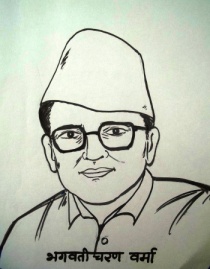        MüÌuÉ mÉËUcÉrÉ :           MüÌuÉ MüÉ lÉÉqÉ : pÉaÉuÉiÉÏcÉUhÉ uÉqÉÉï                   eÉlqÉ xjÉÉlÉ   : E³ÉÉuÉ ÎeÉsÉå Måü zÉÌTümÉÑU          eÉlqÉ ÌiÉÍjÉ    : 30 AaÉxiÉ 1903          UcÉlÉÉLÆ       : ÍcÉ§ÉsÉåZÉÉ, mÉiÉlÉ, qÉåUå lÉÉOûMü, pÉÔsÉå-ÌoÉxÉUå ÍcÉ§É AÉÌS|          qÉ×irÉÑ         : 5 A£ÔüoÉU 1981            mÉÑUxMüÉU      : xÉÉÌWûirÉ AMüÉSqÉÏ mÉÑUxMüÉU          ‘ÌuÉcÉÉU’ AÉæU ‘lÉuÉeÉÏuÉlÉ’ mÉÌ§ÉMüÉAÉåÇ Måü xÉÇmÉÉSMü jÉå|ClÉ mÉëzlÉÉåÇ Måü E¨ÉU ÍsÉÎZÉL :MüÌuÉ ÌMüxÉå mÉëhÉÉqÉ MüU UWåû WæÇû?MüÌuÉ qÉÉiÉ×pÉÔÍqÉ(pÉÉUiÉ qÉÉiÉÉ) MüÉå mÉëhÉÉqÉ MüU UWåû WæÇû|pÉÉUiÉ qÉÉð Måü WûÉjÉÉåÇ qÉåÇ YrÉÉ Wæû?pÉÉUiÉ qÉÉð Måü LMü WûÉjÉ qÉåÇ lrÉÉrÉ-mÉiÉÉMüÉ, SÕxÉUå WûÉjÉ qÉåÇ ¥ÉÉlÉ-SÏmÉ Wæû|AÉeÉ qÉÉð Måü xÉÉjÉ MüÉælÉ Wæû?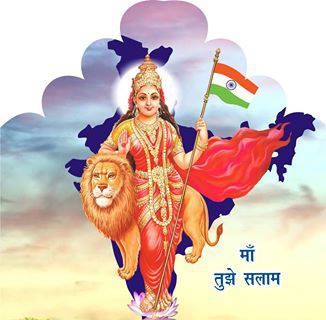 AÉeÉ qÉÉð Måü xÉÉjÉ MüÉåÌOû-MüÉåÌOû eÉlÉ WæÇû|xÉpÉÏ AÉåU YrÉÉ aÉÔðeÉ EPûÉ Wæû?xÉpÉÏ AÉåU eÉrÉ-ÌWÇûS MüÉ lÉÉS aÉÔðeÉ EPûÉ Wæû|pÉÉUiÉ Måü ZÉåiÉ MæüxÉå WæÇû?pÉÉUiÉ Måü ZÉåiÉ xÉÑWûÉlÉå, WûUå-pÉUå WæÇû|pÉÉUiÉ pÉÔÍqÉ Måü AÇSU YrÉÉ-YrÉÉ pÉUÉ WÒûAÉ Wæû?pÉÉUiÉ pÉÔÍqÉ Måü AÇSU ZÉÌlÉeÉÉåÇ MüÉ kÉlÉ pÉUÉ WÒûAÉ Wæû|xÉÑZÉ-xÉÇmÉÌ¨É, kÉlÉ-kÉÉqÉ MüÉå qÉÉð MæüxÉå oÉÉðOû UWûÏ Wæû?xÉÑZÉ-xÉÇmÉÌ¨É, kÉlÉ-kÉÉqÉ MüÉå qÉÉð qÉÑ£ü WûxiÉ oÉÉðOû UWûÏ Wæû|eÉaÉ Måü ÃmÉ MüÉå oÉSsÉlÉå Måü ÍsÉL MüÌuÉ ÌMüxÉxÉå ÌlÉuÉåSlÉ MüUiÉå WæÇû?eÉaÉ Måü ÃmÉ MüÉå oÉSsÉlÉå Måü ÍsÉL MüÌuÉ qÉÉiÉ×pÉÔÍqÉ xÉå ÌlÉuÉåSlÉ MüUiÉå WæÇû|‘eÉrÉ-ÌWÇûS’ MüÉ lÉÉS MüWûÉð-MüWûÉð aÉÔðeÉlÉÉ cÉÉÌWûL?‘eÉrÉ-ÌWÇûS’ MüÉ lÉÉS xÉMüsÉ lÉaÉU AÉæU aÉëÉqÉ qÉåÇ aÉÔðeÉlÉÉ cÉÉÌWûL| MüÌuÉ qÉÉiÉ×pÉÔÍqÉ MüÉå ÌMüiÉlÉå oÉÉU mÉëhÉÉqÉ MüUiÉå WæÇû? MüÌuÉ qÉÉiÉ×pÉÔÍqÉ MüÉå zÉiÉ-zÉiÉ oÉÉU mÉëhÉÉqÉ MüUiÉå WæÇû|  qÉÑ£ü-WûxiÉ xÉå qÉÉð YrÉÉ oÉÉðOû UWûÏ Wæû? qÉÑ£ü-WûxiÉ xÉå qÉÉð xÉÑZÉ-xÉÇmÉÌ¨É oÉÉðOû UWûÏ Wæû|     pÉÉUiÉ Måü uÉlÉ-EmÉuÉlÉ ÌMüxÉxÉå pÉUå WæÇû? pÉÉUiÉ Måü uÉlÉ-EmÉuÉlÉ TüsÉ-TÔüsÉåÇ xÉå pÉUå WæÇû| pÉÉUiÉ qÉÉð Måü EU qÉåÇ MüÉælÉ zÉÉÌrÉiÉ WæÇû? pÉÉUiÉ qÉÉð Måü EU qÉåÇ aÉÉðkÉÏ, oÉÑ® AÉæU UÉqÉ zÉÉÌrÉiÉ WæÇû|AÉ. SÉå-iÉÏlÉ uÉÉYrÉÉåÇ qÉåÇ E¨ÉU ÍsÉÎZÉL :pÉÉUiÉ qÉÉð Måü mÉëM×üÌiÉ-xÉÉæÇSrÉï MüÉ uÉhÉïlÉ MüÐÎeÉL|pÉÉUiÉ qÉÉð MüÐ aÉÉåS qÉåÇ ZÉåiÉ xÉÑWûÉlÉå WûUå-pÉUå WæÇû| xÉoÉ uÉlÉ-EmÉuÉlÉ TüsÉ-TÔüsÉÉåÇ xÉå rÉÑ£ü WæÇ| pÉÔ qÉåÇ ZÉÌlÉeÉÉåÇ MüÉ kÉlÉ pÉUÉ WÒûAÉ Wæû|qÉÉiÉ×pÉÔÍqÉ MüÉ xuÉÃmÉ MæüxÉå xÉÑzÉÉåÍpÉiÉ Wæû?qÉÉiÉ×pÉÔÍqÉ Måü LMü WûÉjÉ qÉåÇ lrÉÉrÉ-mÉiÉÉMüÉ, SÕxÉUå WûÉjÉ qÉåÇ ¥ÉÉlÉ-SÏmÉ Wæû| qÉÑ£ü-WûxiÉ xÉå xÉÑZÉ-xÉÇmÉÌ¨É, kÉlÉ-kÉÉqÉ oÉÉðOû UWûÏ Wæû| qÉÉð Måü xÉÉjÉ MüÉåÌOû-MüÉåÌOû eÉlÉ WæÇû| xÉMüsÉ lÉaÉU AÉæU aÉëÉqÉ qÉåÇ eÉrÉ-ÌWÇûS MüÉ lÉÉS aÉÔðeÉ EPûÉ Wæû CxÉxÉå qÉÉiÉ×pÉÔÍqÉ xÉÑzÉÉåÍpÉiÉ Wæû|C. eÉÉåÄQûMüU ÍsÉÎZÉL :   1) iÉåUå EU qÉåÇ zÉÉÌrÉiÉ        -    aÉÉðkÉÏ, oÉÑ® AÉæU UÉq   2) TüsÉ-TÔüsÉÉåÇ xÉå rÉÑiÉ       -    uÉlÉ-EmÉuÉlÉ   3) LMü WûÉjÉ qÉåÇ            -    lrÉÉrÉ-mÉiÉÉMüÉ   4) MüÉåÌOû-MüÉåÌOû WûqÉ        -    AÉeÉ xÉÉjÉ qÉåÇ   5) qÉÉiÉ×-pÉÔ                -    zÉiÉ-zÉiÉ oÉÉU mÉëhÉÉqÉD. ËU£ü xjÉÉlÉ MüÐ mÉÔÌiÉï MüÐÎeÉL :   1) MüÌuÉ qÉÉiÉ×pÉÔÍqÉ MüÉå zÉiÉ-zÉiÉ oÉÉU mÉëhÉÉqÉ MüU UWåû WæÇû|
   2) pÉÉUiÉ qÉÉð Måü EU qÉåÇ aÉÉðkÉÏ, oÉÑ® AÉæU UÉqÉ zÉÉÌrÉiÉ WæÇû|   3) uÉlÉ, EmÉuÉlÉ TüsÉ-TÔüsÉÉåÇ xÉå rÉÑ£ü Wæû|   4) qÉÑ£ü WûxiÉ xÉå qÉÉiÉ×pÉÔÍqÉ xÉÑZÉ-xÉÇmÉÌ¨É oÉÉðOû UWûÏ Wæû|   5) xÉpÉÏ AÉåU eÉrÉ-ÌWÇûS MüÉ lÉÉS aÉÔðeÉ EPåû|                                                                -qÉWûÉSåuÉÏ uÉqÉÉïA. ClÉ mÉëzlÉÉåÇ Måü E¨ÉU ÍsÉÎZÉL : 1) qÉWûÉSåuÉÏ uÉqÉÉï ÌMüxÉ xiÉU MüÐ MüuÉÌrÉ§ÉÏ WæÇû?     qÉWûÉSåuÉÏ uÉqÉÉï ÌuÉµÉ xiÉU MüÐ MüuÉÌrÉ§ÉÏ WæÇû| 2) uÉqÉÉï MüÉ eÉlqÉ MüoÉ AÉæU MüWûÉð WÒûAÉ?    uÉqÉÉï MüÉ eÉlqÉ 24 qÉÉcÉï 1907 MüÉå TüÃZÉÉoÉÉS qÉåÇ WÒûAÉ| 3) uÉqÉÉï eÉÏ MüÐ M×üÌiÉrÉÉð MüÉælÉ-xÉÏ Wæû?    uÉqÉÉï eÉÏ MüÐ M×üÌiÉrÉÉð WæÇû-rÉÉqÉÉ, lÉÏUeÉÉ, lÉÏWûÉU, SÏmÉÍzÉZÉÉ, xÉÇkrÉÉaÉÏiÉ AÉÌS| 4) uÉqÉÉï Måü qÉÉiÉÉ-ÌmÉiÉÉ MüÉælÉ jÉå?    uÉqÉÉï MüÐ qÉÉiÉÉ WåûqÉÉUÉlÉÏ SåuÉÏ ÌmÉiÉÉ aÉÉåÌuÉÇS mÉëxÉÉS uÉqÉÉï jÉå|qÉWûÉSåuÉÏ uÉqÉÉï MüÐ ÌMüxÉ M×üÌiÉ Måü ÍsÉL ¥ÉÉlÉmÉÏPû mÉÑUxMüÉU ÍqÉsÉÉ Wæû?qÉWûÉSåuÉÏ uÉqÉÉï MüÐ rÉÉqÉÉ M×üÌiÉ Måü ÍsÉL ¥ÉÉlÉmÉÏPû mÉÑUxMüÉU ÍqÉsÉÉ Wæû|uÉqÉÉï eÉÏ MüÉå MüÉælÉ-xÉå mÉÑUxMüÉU ÍqÉsÉå WÇæû?uÉqÉÉï eÉÏ MüÉå xÉYxÉåËUrÉÉ, qÉÇaÉsÉÉ mÉëxÉÉS, Ì²uÉåSÏ mÉSMü AÉæU ¥ÉÉlÉmÉÏPû mÉÑUxMüÉU ÍqÉsÉå WæÇû| 7) sÉåÎZÉMüÉ lÉå MüÉæL MüÉå YrÉÉåÇ ÌuÉÍcÉ§É mÉ¤ÉÏ MüWûÉ Wæû?    sÉåÎZÉMüÉ lÉå MüÉæL MüÉå ÌuÉÍcÉ§É mÉ¤ÉÏ MüWûÉ Wæû YrÉÉåÇ ÌMü LMü xÉÉjÉ xÉqÉÉSËUiÉ, AlÉÉSËUiÉ, AÌiÉ xÉqqÉÉÌlÉiÉ,          AÌiÉ AuÉqÉÉÌlÉiÉ Wæû| 8) ÌaÉsÉWûUÏ MüÉ oÉŠÉ MüWûÉð mÉÄQûÉ jÉÉ?    ÌaÉsÉWûUÏ MüÉ oÉŠÉ aÉqÉsÉå xÉå ÍcÉmÉMüÉ mÉÄQûÉ jÉÉ| 9) sÉåÎZÉMüÉ lÉå ÌaÉssÉÔ Måü bÉÉuÉÉåÇ mÉU YrÉÉ sÉaÉÉrÉÉ?    sÉåÎZÉMüÉ lÉå ÌaÉssÉÔ Måü bÉÉuÉÉåÇ mÉU mÉåÎlxÉÍsÉlÉ MüÉ qÉUWûqÉ sÉaÉÉrÉÉ|10) sÉåÎZÉMüÉ MüÉå ÌMüxÉ MüÉUhÉ xÉå AxmÉiÉÉsÉ qÉåÇ UWûlÉÉ mÉÄQûÉ?    sÉåÎZÉMüÉ MüÉå qÉÉåOûU-SÒbÉïOûlÉÉ qÉåÇ AÉWûiÉ WûÉåMüU AxmÉiÉÉsÉ qÉåÇ UWûlÉÉ mÉÄQûÉ|11) ÌaÉsÉWûUÏ MüÉ ÌmÉërÉ ZÉÉ± YrÉÉ jÉÉ?    ÌaÉsÉWûUÏ MüÉ ÌmÉërÉ ZÉÉ± MüÉeÉÔ jÉÉ|12) uÉqÉÉï eÉÏ ÌaÉsÉWûUÏ MüÉå ÌMüxÉ lÉÉqÉ xÉå oÉÑsÉÉiÉÏ jÉÏ?    uÉqÉÉï eÉÏ ÌaÉsÉWûUÏ MüÉå ÌaÉssÉÔ lÉÉqÉ xÉå oÉÑsÉÉiÉÏ jÉÏ|13) ÌaÉsÉWûUÏ MüÉ sÉbÉÑ aÉÉiÉ ÌMüxÉMåü pÉÏiÉU oÉÇS UWûiÉÉ jÉÉ?ÌaÉsÉWûUÏ MüÉ sÉbÉÑ aÉÉiÉ ÍsÉTüÉTåü Måü pÉÏiÉU oÉÇS UWûiÉÉ jÉÉ|14) ÌaÉsÉWûUÏ aÉqÉÏï Måü ÌSlÉÉåÇ qÉåÇ MüWûÉð sÉåOû eÉÉiÉÉ jÉÉ?ÌaÉsÉWûUÏ aÉqÉÏï Måü ÌSlÉÉåÇ qÉåÇ xÉÑUÉWûÏ mÉU sÉåOû eÉÉiÉÉ jÉÉ|15) ÌaÉsÉWûËUrÉÉåÇ MüÐ eÉÏuÉlÉÉuÉÍkÉ xÉÉqÉÉlrÉiÉrÉÉ ÌMüiÉlÉÏ WûÉåiÉÏ Wæû?ÌaÉsÉWûËUrÉÉåÇ MüÐ eÉÏuÉlÉÉuÉÍkÉ xÉÉqÉÉlrÉiÉrÉÉ SÉå uÉwÉï WûÉåiÉÏ Wæû|16) ÌaÉsÉWûUÏ MüÐ xÉqÉÉÍkÉ MüWûÉð oÉlÉÉrÉÏ aÉrÉÏ Wæû?ÌaÉsÉWûUÏ MüÐ xÉqÉÉÍkÉ xÉÉålÉeÉÑWûÏ MüÐ sÉiÉÉ Måü lÉÏcÉå Wæû| 17) ÌaÉsÉWûUÏ MüÉ oÉŠÉ MüWûÉð xÉå ÌaÉU mÉÄQûÉ jÉÉ?     ÌaÉsÉWûUÏ MüÉ oÉŠÉ bÉÉåÇxÉsÉå xÉå ÌaÉU mÉÄQûÉ jÉÉ| 18) ÌaÉssÉÔ MüÐ AÉÆZÉåÇ MæüxÉÏ jÉÏ?     ÌaÉssÉÔ MüÐ AÉÆZÉåÇ MüÉðcÉ Måü qÉÉåÌiÉrÉÉåÇ eÉæxÉÏ jÉÏ| 19) uÉqÉÉï eÉÏ lÉå QûÍsÉrÉÉ MüWûÉð sÉOûMüÉ ÌSrÉÉ?     uÉqÉÉï eÉÏ lÉå QûÍsÉrÉÉ ÎZÉÄQûMüÐ mÉU sÉOûMüÉ ÌSrÉÉ| 20) ÌaÉssÉÔ MüÉå ÌMüxÉ MüÐ sÉiÉÉ xÉoÉxÉå AÍkÉMü ÌmÉërÉ jÉÏ?     ÌaÉssÉÔ MüÉå xÉÉålÉeÉÑWûÏ MüÐ sÉiÉÉ xÉoÉxÉå AÍkÉMü ÌmÉërÉ jÉÏ|AÉ. SÉå-iÉÏlÉ uÉÉYrÉÉåÇ qÉåÇ E¨ÉU ÍsÉÎZÉL :sÉåÎZÉMüÉ MüÉ krÉÉlÉ AÉMüÌwÉïiÉ MüUlÉå Måü ÍsÉL ÌaÉssÉÔ YrÉÉ MüUiÉÉ jÉÉ?sÉåÎZÉMüÉ MüÉ krÉÉlÉ AÉMüÌwÉïiÉ MüUlÉå Måü ÍsÉL ÌaÉssÉÔ mÉæU iÉMü AÉMüU xÉUï xÉå mÉUSå mÉU cÉÄRû eÉÉiÉÉ AÉæU ÌTüU ExÉÏ iÉåeÉÏ xÉå EiÉUÉ MüUiÉÉ jÉÉ|uÉqÉÉï MüÉå cÉÉæÇMüÉlÉå Måü ÍsÉL uÉWû MüWûÉð-MüWûÉð ÍNûmÉ eÉÉiÉÉ jÉÉ?uÉqÉÉï MüÉå cÉÉæÇMüÉlÉå Måü ÍsÉL ÌaÉssÉÔ MüpÉÏ TÔüsÉSÉlÉ Måü TÔüsÉÉåÇ qÉåÇ ÍNûmÉ eÉÉiÉÉ, MüpÉÏ TÔüsÉSÉlÉ Måü TÔüsÉÉåÇ qÉåÇ ÍNûmÉ eÉÉiÉÉ, MüpÉÏ mÉUSå MüÐ cÉÑ³ÉOû qÉåÇ AÉæU MüpÉÏ xÉÉålÉeÉÑWûÏ MüÐ mÉÌ¨ÉrÉÉåÇ qÉåÇ ÍNûmÉ eÉÉiÉÉ jÉÉ|sÉåÎZÉMüÉ MüÉå ÌaÉsÉWûUÏ ÌMüxÉ ÎxjÉÌiÉ qÉåÇ ÌSZÉÉrÉÏ mÉÄQûÏ?sÉåÎZÉMüÉ lÉå ÌaÉsÉWûUÏ MüÉå LåxÉÏ ÎxjÉÌiÉ qÉåÇ ÌSZÉÉrÉÏ mÉÄQûÏ ÌMü LMü NûÉåOûÉ-xÉÉ oÉŠÉ uÉWû bÉÉåÇxÉsÉå xÉå ÌaÉU mÉÄQûÉ Wæû AiÉÈ uÉWû ÌlÉ¶Éå¹-xÉÉ aÉqÉsÉå xÉå ÍcÉmÉMüÉ mÉÄQûÉ jÉÉ|sÉåÎZÉMüÉ lÉå ÌaÉssÉÔ Måü mÉëÉhÉ MæüxÉå oÉcÉÉrÉå?sÉåÎZÉMüÉ lÉå ÌaÉssÉÔ Måü mÉëÉhÉ CxÉ iÉUWû oÉcÉÉrÉÉ ÌMü ExÉå WûÉæsÉå xÉå EPûÉMüU AmÉlÉå MüqÉUå qÉåÇ sÉÉrÉå, ÌTüU ÂD xÉå U£ü mÉÉåÇNûMüU bÉÉuÉÉåÇ mÉU mÉåÎlxÉÍsÉlÉ MüÉ qÉUWûqÉ sÉaÉÉrÉÉ|ÌaÉssÉÔ lÉå sÉåÎZÉMüÉ MüÐ aÉæUWûÉeÉUÏ qÉåÇ ÌSlÉ MæüxÉå ÌoÉiÉÉrÉå?eÉoÉ sÉåÎZÉMüÉ AxmÉiÉÉsÉ qÉåÇ jÉÏÇ iÉoÉ ElÉMåü MüqÉUå MüÉ SUuÉÉeÉÉ ZÉÉåsÉÉ eÉÉiÉÉ, ÌaÉssÉÔ AmÉlÉå fÉÔsÉå xÉå EiÉUMüU SÉæÄQûiÉÉ AÉæU ÌTüU ÌMüxÉÏ SÕxÉUå MüÉå SåZÉMüU iÉåeÉÏ xÉå AmÉlÉå bÉÉåÇxÉsÉå qÉåÇ eÉÉ oÉæPûiÉÉ| AmÉlÉÉ ÌmÉërÉ ZÉÉ± oÉWÒûiÉ MüqÉ ZÉÉiÉÉ UWûÉ|C. cÉÉU-NûÈ uÉÉYrÉÉåÇ qÉåÇ E¨ÉU ÍsÉÎZÉL :    1) sÉåÎZÉMüÉ lÉå ÌaÉsÉWûUÏ MüÉå YrÉÉ-YrÉÉ ÍxÉZÉÉrÉÉ?       sÉåÎZÉMüÉ lÉå ÌaÉsÉWûUÏ MüÉå jÉÉsÉÏ Måü mÉÉxÉ oÉæPûlÉÉ ÍxÉZÉÉrÉÉ, jÉÉsÉÏ qÉåÇ xÉå LMü-LMü cÉÉuÉsÉ EPûÉMüU                       xÉTüÉD xÉå ZÉÉlÉÉ ÍxÉZÉÉrÉÉ AÉæU mÉëåqÉpÉÉuÉ ÍxÉZÉÉrÉÉ|    2) ÌaÉssÉÔ Måü AÇÌiÉqÉ ÌSlÉÉåÇ MüÉ uÉhÉïlÉ MüÐÎeÉL|       ÌaÉssÉÔ ÌSlÉ pÉU lÉ MÑüNû ZÉÉrÉÉ lÉ oÉÉWûU aÉrÉÉ| mÉÇeÉå CiÉlÉå PÇûQåû WûÉå UWåû jÉå ÌMü qÉælÉå eÉÉaÉMüU WûÏOûU        eÉsÉÉrÉÉ AÉæU ExÉå EwhÉiÉÉ SålÉå MüÉ mÉërÉ¦É ÌMürÉÉ mÉUÇiÉÑ mÉëpÉÉiÉ MüÐ mÉëjÉqÉ ÌMüUhÉ Måü xÉÉjÉ WûÏ uÉWû ÍcÉU        ÌlÉSìÉ qÉåÇ xÉÉå aÉrÉÉ|ÌaÉssÉÔ Måü MüÉrÉï MüsÉÉmÉ Måü oÉÉUå qÉåÇ ÍsÉÎZÉL|eÉoÉ sÉåÎZÉMüÉ ÍsÉZÉlÉå oÉæPûiÉÏ iÉoÉ AmÉlÉÏ AÉåU krÉÉlÉ AÉMüÌwÉïiÉ MüUlÉå ÌaÉssÉÔ sÉåÎZÉMüÉ Måü mÉæU iÉMü AÉMüU xÉUï xÉå mÉUSå mÉU cÉÄRû eÉÉiÉÉ AÉæU ÌTüU ExÉÏ iÉåeÉÏ xÉå EiÉUiÉÉ| MüqÉUå xÉå oÉÉWûU eÉÉlÉå mÉU uÉWû pÉÏ MüÐ ZÉÑsÉÏ eÉÉsÉÏ MüÐ UÉWû xÉå oÉÉWûU cÉsÉÉ eÉÉiÉÉ AÉæU ÌSlÉ pÉU ÌaÉsÉWûËUrÉÉåÇ Måü fÉÑhQû MüÉ lÉåiÉÉ oÉlÉÉ UWûiÉÉ| WûU QûÉsÉ mÉU ENûsÉiÉÉ-MÔüSiÉÉ UWûiÉÉ AÉæU PûÏMü cÉÉU oÉeÉå uÉWû ÎZÉQûMüÐ xÉå pÉÏiÉU AÉMüU AmÉlÉå fÉÔsÉå qÉåÇ fÉÔsÉlÉå sÉaÉiÉÉ jÉÉ|ÌaÉssÉÔ Måü mÉëÌiÉ qÉWûÉSåuÉÏ uÉqÉÉï eÉÏ MüÐ qÉqÉiÉÉ MüÉ uÉhÉïlÉ MüÐÎeÉL|qÉWûÉSåuÉÏ uÉqÉÉï lÉå mÉWûsÉå ExÉ bÉÉrÉsÉ ÌaÉsÉWûUÏ MüÉå oÉcÉÉMüU mrÉÉU ÌSrÉÉ, mÉÉåÌwÉiÉ ÌMürÉÉ, ExÉ ÌaÉssÉÔ lÉå pÉÏ ExÉÏ iÉUWû mrÉÉU ÌSZÉÉrÉÉ| ClÉ ÌuÉcÉÉUÉåÇ MüÉå ClÉ xÉÇSpÉÉåïÇ qÉåÇ SåZÉ xÉMüiÉå WæÇ oÉcÉÉlÉå mÉU uÉWû EÆaÉsÉÏ mÉMüÄQûMüU UWûÉ| qÉÉåOûU SÒbÉïOûlÉÉ qÉåÇ MÑüNû lÉ ZÉÉrÉÉ| uÉÉmÉxÉ AÉlÉå mÉU uÉqÉÉï MüÉå xÉWûsÉÉrÉÉ|D. ËU£ü xjÉÉlÉ pÉËUL :  1) rÉWû MüÉMüpÉÑzÉÑÎhQû pÉÏ ÌuÉÍcÉ§É mÉ¤ÉÏ Wæû|  2) ExÉÏ oÉÏcÉ qÉÑfÉå qÉÉåOûU SÒbÉïOûlÉÉ qÉåÇ AÉWûiÉ WûÉåMüU MÑüNû ÌSlÉ AxmÉiÉÉsÉ qÉåÇ UWûlÉÉ mÉÄQûÉ|  3) ÌaÉssÉÔ MüÐ eÉÏuÉlÉ rÉÉ§ÉÉ MüÉ AÇiÉ AÉ WûÏ aÉrÉÉ|  4) qÉåUå mÉÉxÉ oÉWÒûiÉ mÉzÉÑ-mÉ¤ÉÏ WæÇû|  5) ÌaÉssÉÔ Måü eÉÏuÉlÉ MüÉ mÉëjÉqÉ uÉxÉÇiÉ AÉrÉÉ|E. Mü³ÉQû rÉÉ AÇaÉëåeÉÏ qÉåÇ AlÉÑuÉÉS MüÐÎeÉL :   1) JµÉÆÖÃ UÀAmÉUÀ¼À G¥ÀZÁgÀzÀ £ÀAvÀgÀ ¨ÁAiÀÄ°è MAzÀÄ ºÀ¤ ¤ÃgÀ£ÀÄß ºÁQzÀgÀÄ.  2) EAvÀºÀ MAzÀÄ ¸ÀtÚ fÃ«AiÀÄ£ÀÄß ªÀÄ£ÉAiÀÄ°è ¸ÁQzÀ £Á¬Ä, ¨ÉPÀÄÌUÀ½AzÀ gÀQë¸ÀÄªÀÅzÀÄ PÀÆqÀ MAzÀÄ       ¸ÀªÀÄ¸ÉåAiÀiÁVvÀÄÛ.  3) V®Äè ¢£ÀªÉ®è K£À£ÀÄß w£Àß°®è ºÉÆgÀUÀqÉAiÀÄÆ ºÉÆÃUÀ°®è.  4) V®Äè £À£Àß ºÀwÛgÀ«zÀÝ ºÀÆfAiÀÄ(ªÀÄqÀPÉ) ªÉÄÃ¯É ªÀÄ®UÀÄwÛvÀÄÛ.                                                             -ÌuÉwhÉÑ mÉëpÉÉMüUA. ClÉ mÉëzlÉÉåÇ Måü E¨ÉU ÍsÉÎZÉL :  1) oÉxÉÇiÉ YrÉÉ-YrÉÉ oÉåcÉiÉÉ jÉÉ? 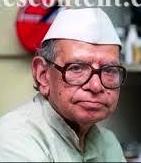      oÉxÉÇiÉ NûsÉlÉÏ, oÉOûlÉ AÉæU ÌSrÉÉxÉsÉÉD oÉåcÉiÉÉ jÉÉ|  2) oÉxÉÇiÉ Måü pÉÉD MüÉ lÉÉqÉ YrÉÉ jÉÉ?     oÉxÉÇiÉ Måü pÉÉD MüÉ lÉÉqÉ mÉëiÉÉmÉ jÉÉ|  3) mÉÇÌQûiÉ UÉeÉÌMüzÉÉåU YrÉÉ MüÉqÉ MüUiÉå jÉå?     mÉÇÌQûiÉ UÉeÉÌMüzÉÉåU qÉeÉSÕUÉåÇ Måü lÉåiÉÉ jÉå, sÉåYcÉU SåiÉå jÉå|   4) NûsÉlÉÏ MüÉ SÉqÉ YrÉÉ jÉÉ?     NûsÉlÉÏ MüÉ SÉqÉ SÉå AÉlÉå (12mÉæxÉå) jÉÉ|  5) oÉxÉÇiÉ AÉæU mÉëiÉÉmÉ MüWûÉð UWûiÉå jÉå?     oÉxÉÇiÉ AÉæU mÉëiÉÉmÉ pÉÏZÉÔ AWûÏU Måü bÉU qÉåÇ UWûiÉå jÉå|  6) oÉxÉÇiÉ MüÐ xÉŠÉD LMüÉÇMüÐ qÉåÇ ÌMüiÉlÉå SØzrÉ WæÇû?     oÉxÉÇiÉ MüÐ xÉŠÉD LMüÉÇMüÐ qÉåÇ iÉÏlÉ SØzrÉ WæÇû|  7) LMüÉÇMüÐ MüÉ mÉëjÉqÉ SØzrÉ MüWûÉð bÉOûiÉÉ Wæû?     LMüÉÇMüÐ MüÉ mÉëjÉqÉ SØzrÉ oÉÉeÉÉU qÉåÇ bÉOûiÉÉ Wæû|  8) oÉxÉÇiÉ Måü bÉU mÉU QûÊYOûU MüÉå MüÉælÉ sÉå AÉiÉÉ Wæû?     oÉxÉÇiÉ Måü bÉU mÉU QûÊYOûU MüÉå AqÉUÍxÉÇWû sÉå AÉiÉÉ Wæû|  9) mÉÇ. UÉeÉÌMüzÉÉåU Måü AlÉÑxÉÉU oÉxÉÇiÉ qÉåÇ ÌlÉÌWûiÉ SÒsÉïpÉ aÉÑhÉ YrÉÉ Wæû?     mÉÇ. UÉeÉÌMüzÉÉåU Måü AlÉÑxÉÉU oÉxÉÇiÉ qÉåÇ ÌlÉÌWûiÉ SÒsÉïpÉ aÉÑhÉ DqÉÉlÉSÉU Wæû| 10) mÉÇ. UÉeÉÌMüzÉÉåU MüWûÉð UWûiÉå jÉå?     mÉÇ. UÉeÉÌMüzÉÉåU ÌMüzÉlÉaÉÇeÉ qÉåÇ UWûiÉå jÉå| 11) pÉÏZÉÔ AWûÏU MüÉ bÉU MüWûÉÆ jÉÉ?     pÉÏZÉÔ AWûÏU MüÉ bÉU AWûÏU OûÏsÉå qÉåÇ jÉÉ| 12) oÉxÉÇiÉ lÉå mÉÇ. UÉeÉÌMüzÉÉåU MüÉå YrÉÉ oÉåcÉÉ jÉÉ?     oÉxÉÇiÉ lÉå mÉÇ. UÉeÉÌMüzÉÉåU MüÉå NûsÉlÉÏ oÉåcÉÉ jÉÉ| 13) oÉxÉÇiÉ MüÐ OûÉðaÉåÇ ÌMüxÉMåü lÉÏcÉå MÑücÉsÉÏ aÉD?     oÉxÉÇiÉ MüÐ OûÉðaÉåÇ qÉÉåOûU Måü lÉÏcÉå MÑücÉsÉÏ aÉD| 14) QûÊYOûU MüÉ lÉÉqÉ YrÉÉ jÉÉ?     QûÊYOûU MüÉ lÉÉqÉ uÉqÉÉï jÉÉ|AÉ. SÉå-iÉÏlÉ uÉÉYrÉÉåÇ qÉåÇ E¨ÉU ÍsÉÎZÉL :NûsÉlÉÏ xÉå YrÉÉ-YrÉÉ MüU xÉMüiÉå WæÇû?NûsÉlÉÏ xÉå SÕkÉ, cÉÉrÉ, ûMüÊTüÐ NûÉlÉ xÉMüiÉå WæÇû|oÉxÉÇiÉ UÉeÉÌMüzÉÉåU xÉå YrÉÉ ÌuÉlÉiÉÏ MüUiÉÉ WæÇû?oÉxÉÇiÉ UÉeÉÌMüzÉÉåU xÉå rÉWû ÌuÉlÉiÉÏ MüUiÉÉ Wæû ÌMü xÉÉWûoÉ! NûsÉlÉÏ sÉÏÎeÉL,  oÉOûlÉ SåzÉÏ Wæû AÉæU ÌSrÉÉxÉsÉÉD sÉÏÎeÉL| xÉÉWûoÉ! LMü iÉÉå sÉå sÉÏÎeÉL|         oÉxÉÇiÉ UÉeÉÌMüzÉÉåU xÉå SÉå mÉæxÉå sÉålÉå xÉå YrÉÉåÇ ClÉMüÉU MüUiÉÉ Wæû?oÉxÉÇiÉ UÉeÉÌMüzÉÉåU xÉå SÉå mÉæxÉå sÉålÉå xÉå ClÉMüÉU CxÉÍsÉL MüUiÉÉ Wæû ÌMü uÉWû ExÉå pÉÏZÉ xÉqÉfÉiÉÉ jÉÉ, pÉÏZÉ qÉÉðaÉMüU eÉÏlÉå MüÐ AÉzÉÉ lÉWûÏÇ jÉÏ|oÉxÉÇiÉ UÉeÉÌMüzÉÉåU Måü mÉÉxÉ YrÉÉåÇ lÉWûÏÇ sÉÉæOûÉ?oÉxÉÇiÉ UÉeÉÌMüzÉÉåU Måü mÉÉxÉ CxÉÍsÉL lÉWûÏÇ sÉÉæOûÉ ÌMü pÉÑlÉÉ sÉÉiÉå xÉqÉrÉ qÉÉåOûU Måü lÉÏcÉå AmÉlÉÏ SÉålÉÉå OûÉðaÉåÇ MÑücÉsÉÏ jÉÏ|mÉëiÉÉmÉ UÉeÉÌMüzÉÉåU Måü bÉU YrÉÉåÇ AÉrÉÉ?mÉëiÉÉmÉ UÉeÉÌMüzÉÉåU Måü bÉU CxÉÍsÉL AÉrÉÉ ÌMü AmÉlÉÉ pÉÉD lÉå ClÉMüÉå NûsÉlÉÏ oÉåcÉÏ jÉÏ| pÉÑlÉÉ SålÉå Måü ÍsÉL AÉrÉÉ jÉÉ|oÉxÉÇiÉ lÉå UÉeÉÌMüzÉÉåU MüÉå NûsÉlÉÏ ZÉUÏSlÉå Måü ÍsÉL ÌMüxÉ iÉUWû mÉëåËUiÉ ÌMürÉÉ?oÉxÉÇiÉ lÉå UÉeÉÌMüzÉÉåU MüÉå NûsÉlÉÏ ZÉUÏSlÉå Måü ÍsÉL CxÉ iÉUWû mÉëåËUiÉ ÌMürÉÉ- xÉÉWûoÉ! xÉÑoÉWû xÉå MÑüNû lÉWûÏÇ ÌoÉMüÉ, AÉmÉxÉå AÉzÉÉ jÉÏ| xÉÉWûoÉ LMü iÉÉå sÉÏÎeÉL|oÉxÉÇiÉ Måü mÉæU SåZÉMüU QûÊYOûU lÉå YrÉÉ MüWûÉ?oÉxÉÇiÉ Måü mÉæU SåZÉMüU QûÊYOûU lÉå MüWûÉ-LåxÉÉ sÉaÉiÉÉ Wæû ÌMü mÉæU MüÐ WûŒûÏ OÕûOû aÉD Wæû| x¢üÏlÉ MüUMåü SåZÉlÉÉ WûÉåaÉÉ| SÕxÉUÉ mÉæU PûÏMü Wæû| CxÉå ApÉÏ AxmÉiÉÉsÉ sÉå eÉÉlÉÉ cÉÉÌWûL|C. cÉÉU-NûÈ uÉÉYrÉÉåÇ qÉåÇ E¨ÉU ÍsÉÎZÉL :  1) oÉxÉÇiÉ DqÉÉlÉSÉU sÉÄQûMüÉ Wæû| MæüxÉå?     oÉxÉÇiÉ xÉcÉqÉÑcÉ LMü DqÉÉlÉSÉU sÉÄQûMüÉ Wæû| uÉWû xuÉÉÍpÉqÉÉlÉÏ jÉÉ| ÌMüxÉÏ xÉå MÑüNû lÉ qÉÉðaÉiÉÉ, pÉÏZÉ lÉ qÉÉðaÉiÉÉ, ZÉÑS MÑüNû xÉÉqÉÉlÉ oÉåcÉMüU AmÉlÉÏ MüqÉÉD xÉå eÉÏuÉlÉ MüUiÉÉ jÉÉ| xÉÉjÉ WûÏ pÉÉD mÉëiÉÉmÉ MüÉå mÉÉsÉiÉÉ jÉÉ| mÉæU MÑücÉsÉlÉå mÉU pÉÏ AmÉlÉå pÉÉD mÉëiÉÉmÉ MüÉå pÉÑlÉÉ SåMüU AÉlÉå MüWûÉ| QûÊYOûU eÉoÉ CÇeÉYzÉlÉ Så UWåû jÉå iÉoÉ ElÉxÉå  MüWûÉ qÉæÇ aÉUÏoÉ WÕðû| CxÉ iÉUWû uÉWû ÌMüxÉÏ xÉå xÉWûÉrÉiÉÉ lÉ sÉålÉÉ cÉÉWûiÉÉ jÉÉ| 2) oÉxÉÇiÉ AÉæU mÉëiÉÉmÉ AWûÏU Måü bÉU qÉåÇ YrÉÉåÇ UWûiÉå WæÇû?     oÉxÉÇiÉ AÉæU mÉëiÉÉmÉ SÉålÉÉåÇ Måü ÍxÉuÉÉ AÉæU MüÉåD xÉSxrÉ lÉWûÏÇ jÉå| uÉå SÉålÉÉåÇ qÉåWûlÉiÉ xÉå WûÏ AmÉlÉÉ eÉÏuÉlÉ 
    ÌoÉiÉÉiÉå  jÉå| ClÉMåü qÉÉð-oÉÉmÉ SÇaÉÉåÇ Måü xÉqÉrÉ qÉÉUå aÉrÉå jÉå| CxÉÍsÉL AWûÏU Måü bÉU qÉåÇ UWûiÉå jÉå|  3) UÉeÉÌMüzÉÉåU Måü qÉÉlÉuÉÏrÉ urÉuÉWûÉU MüÉ mÉËUcÉrÉ SÏÎeÉL|     UÉeÉÌMüzÉÉåU LMü xÉqÉÉeÉ xÉåuÉMü jÉå| uÉå xÉcÉqÉÑcÉ LMü pÉÉuÉlÉÉiÉÏiÉ urÉÌ£ü jÉå| oÉxÉÇiÉ Måü SÒÈZÉ MüÉå eÉÉlÉ       xÉMåü AÉæU NûsÉlÉÏ sÉå ÍsÉrÉå| eÉoÉ mÉëiÉÉmÉ ²ÉUÉ pÉÑlÉÉ ÍqÉsÉlÉå mÉU ExÉMüÐ DqÉÉlÉSÉUÏ xÉå mÉëåËUiÉ WÒûL| oÉxÉÇiÉ      MüÐ  SÒbÉïOûlÉÉ  MüÐ ZÉoÉU xÉÑlÉiÉå WûÏ ExÉMüÐ xÉåuÉÉ MüUlÉå Måü ÍsÉL AÉaÉå AÉrÉå| D. ÌMüxÉlÉå MüWûÉ? ÌMüxÉxÉå MüWûÉ?   1) “lÉWûÏÇ xÉÉWûoÉ, lÉWûÏÇ| qÉæÇ mÉæxÉå lÉWûÏÇ sÉÔðaÉÉ|”     oÉxÉÇiÉ lÉå MüWûÉ | UÉeÉÌMüzÉÉå xÉå MüWûÉ |  2) “AÉmÉ YrÉÉ MüU UWåû WæÇû? qÉæÇ aÉUÏoÉ WÕðû|”     oÉxÉÇiÉ lÉå MüWûÉ | QûÊYOûU xÉå MüWûÉ |  3) “AÉeÉ SÉåmÉWûU MüÉå ExÉlÉå AÉmÉMüÉå LMü NûsÉlÉÏ oÉåcÉÏ jÉÏ|”     mÉëiÉÉmÉ lÉå MüWûÉ | UÉeÉÌMüzÉÉåU xÉå MüWûÉ |E. ËU£ü xjÉÉlÉ pÉËUL :   1) qÉæÇ ApÉÏ oÉÉeÉÉU xÉå pÉÑlÉÉ sÉÉiÉÉ WÕðû|   2) qÉæÇ AÉmÉMåü xÉÉÄRåû cÉÉæSWû AÉlÉå sÉÉrÉÉ WÕðû|   3) WûqÉ SÉålÉÉåÇ pÉÏZÉÔ AWûÏU Måü bÉU qÉåÇ UWûiÉå WæÇû|   4) qÉæÇ LqoÉÑsÉlxÉ Måü ÍsÉL TüÉålÉ MüU AÉiÉÉ WÕðû|   5) CxÉqÉåÇ LMü SÒsÉïpÉ aÉÑhÉ Wæû rÉWû DqÉÉlÉSÉUÏ Wæû|A. LMü uÉÉYrÉ qÉåÇ E¨ÉU ÍsÉÎZÉL :   1) mÉÍ¶ÉqÉÏ bÉÉOû ÌMüxÉå MüWûiÉå WæÇû?      MülÉÉïOûMü qÉåÇ SÍ¤ÉhÉ xÉå E¨ÉU Måü cÉÉåU iÉMü TæüsÉÏ sÉÇoÉÏ mÉuÉïiÉqÉÉsÉÉAÉåÇ MüÉå mÉÍ¶ÉqÉÏ bÉÉOû MüWûiÉå WæÇû|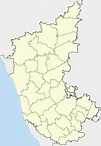    2) MülÉÉïOûMü qÉåÇ MüÉælÉ-MüÉælÉ xÉå eÉsÉmÉëmÉÉiÉ WæÇû?      MülÉÉïOûMü qÉåÇ eÉÉåaÉ AooÉÏ, aÉÉåMüÉMü, ÍzÉuÉlÉ xÉqÉÑSì AÉÌS eÉsÉmÉëmÉÉiÉ Wæû|   3) ´ÉuÉhÉoÉåsÉaÉÉåsÉ MüÐ aÉÉåqÉOåûµÉU MüÐ qÉÔÌiÉï MüÐ FÆcÉÉD ÌMüiÉlÉÏ Wæû?      ´ÉuÉhÉoÉåsÉaÉÉåsÉ MüÐ aÉÉåqÉOåûµÉU MüÐ qÉÔÌiÉï MüÐ EÆcÉÉD 57 TÑüOû Wæû|   4) ¥ÉÉlÉmÉÏPû mÉÑUxMüÉU mÉëÉmiÉ Mü³ÉQû Måü MüÌuÉrÉÉåÇ Måü lÉÉqÉ oÉiÉÉCL|      ¥ÉÉlÉmÉÏPû mÉÑUxMüÉU mÉëÉmiÉ Mü³ÉQû Måü MüÌuÉ WæÇû MÑüuÉåÇmÉÑ, S.UÉ.oÉåÇSìå, ÍzÉuÉUÉqÉ MüÉUÇiÉ,         qÉÉÎxiÉ uÉåÇMüOåûzÉ       ArrÉÇaÉÉU, ÌuÉ.M×ü. aÉÉåMüÉMü, rÉÔ.AÉU. AlÉÇiÉqÉÔÌiÉï, ÌaÉUÏzÉ MüÉlÉÉïQû, cÉÇSìzÉåZÉU MÇüoÉÉU ÌMüxÉ lÉaÉU MüÉå ÍxÉÍsÉMüÉlÉ ÍxÉÌOû MüWûÉ eÉÉiÉÉ Wæû?oÉåÇaÉsÉÔU lÉaÉU MüÉå ÍxÉÍsÉMüÉlÉ ÍxÉÌOû MüWûÉ eÉÉiÉÉ Wæû|pÉSìÉuÉiÉÏ Måü SÉå mÉëqÉÑZÉ MüÉUZÉÉlÉÉåÇ Måü lÉÉqÉ ÍsÉÎZÉL|pÉSìÉuÉiÉÏ Måü SÉå mÉëqÉÑZÉ MüÉUZÉÉlÉå WæÇû- MüÉaÉeÉ, sÉÉåWåû AÉæU CxmÉÉiÉ MüÉ MüÉUZÉÉlÉÉ|xÉåÇOû ÌTüsÉÉåÍqÉlÉÉ cÉcÉï ÌMüxÉ lÉaÉU qÉåÇ Wæû?xÉåÇOû ÌTüsÉÉåÍqÉlÉÉ cÉcÉï qÉæxÉÔU lÉaÉU qÉåÇ Wæû|ÌoÉeÉÉmÉÑU lÉaÉU MüÉ mÉëqÉÑZÉ AÉMüwÉïhÉ xjÉÉlÉ MüÉælÉ-xÉÉ Wæû?ÌoÉeÉÉmÉÑU lÉaÉU MüÉ mÉëqÉÑZÉ AÉMüwÉïhÉ xjÉÉlÉ aÉÉåsÉaÉÑÇoÉeÉ Wæû|AUoÉÏ xÉqÉÑSì MülÉÉïOûMü MüÐ ÌMüxÉ ÌSzÉÉ qÉåÇ Wæû?AUoÉÏ xÉqÉÑSì MülÉÉïOûMü MüÐ mÉÍ¶ÉqÉÏ ÌSzÉÉ qÉåÇ Wæû|MülÉÉïOûMü MüÐ SÍ¤ÉhÉ ÌSzÉÉ qÉåÇ MüÉælÉ-xÉÏ mÉuÉïiÉqÉÉsÉÉLÆ zÉÉåpÉÉrÉqÉÉlÉ WæûÇ?MülÉÉïOûMü MüÐ SÍ¤ÉhÉ ÌSzÉÉ qÉåÇ lÉÏsÉÌaÉUÏ MüÐ mÉuÉïiÉqÉÉsÉÉLÆ zÉÉåpÉÉrÉqÉÉlÉ WæûÇ|pÉÉUiÉ MüÉ mÉëaÉÌiÉzÉÏsÉ UÉerÉ MüÉælÉ xÉÉ Wæû?pÉÉUiÉ MüÉ mÉëaÉÌiÉzÉÏsÉ UÉerÉ MülÉÉïOûMü Wæû|MülÉÉïOûMü MüÐ UÉeÉkÉÉlÉÏ MüÉælÉ-xÉÏ Wæû?MülÉÉïOûMü MüÐ UÉeÉkÉÉlÉÏ oÉåÇaÉsÉÔÂ Wæû|MülÉÉïOûMü qÉåÇ oÉÉåsÉÏ eÉÉlÉåuÉÉsÉÏ MüÉælÉ-xÉÏ Wæ?MülÉÉïOûMü qÉåÇ oÉÉåsÉÏ eÉÉlÉåuÉÉsÉÏ pÉÉwÉÉ Mü³ÉQû Wæû|   14)pÉÉUiÉ MüÉ xÉuÉÉåïŠ mÉÑUxMüÉU MüÉælÉ-xÉÉ Wæû?      pÉÉUiÉ MüÉ xÉuÉÉåïŠ mÉÑUxMüÉU pÉÉUiÉ U¦É Wæû|   15)MülÉÉïOûMü qÉåÇ ÌuÉmÉÑsÉ qÉÉ§ÉÉ qÉåÇ ÍqÉsÉlÉåuÉÉsÉå mÉåÄQû MüÉælÉ xÉå WæÇû?      MülÉÉïOûMü qÉåÇ ÌuÉmÉÑsÉ qÉÉ§ÉÉ qÉåÇ ÍqÉsÉlÉåuÉÉsÉå mÉåÄQ cÉÇSlÉ(´ÉÏaÉÇkÉ) WæÇû| 16)MülÉÉïOûMü qÉåÇ cÉÇSlÉ Måü mÉåÄQû ÌuÉmÉÑsÉ qÉÉ§ÉÉ qÉåÇ WûÉålÉå Måü MüÉUhÉ ÌMüxÉ lÉÉqÉ xÉå mÉÑMüÉUiÉå WæÇû?      MülÉÉïOûMü qÉåÇ cÉÇSlÉ Måü mÉåÄQû ÌuÉmÉÑsÉ qÉÉ§ÉÉ qÉåÇ WûÉålÉå Måü MüÉUhÉ CxÉå ‘cÉÇSlÉ MüÉ AÉaÉÉU’ MüWûiÉå WæÇû|AÉ. SÉå-iÉÏlÉ uÉÉYrÉÉåÇ qÉåÇ E¨ÉU ÍsÉÎZÉL :MülÉÉïOûMü MüÐ mÉëqÉÑZÉ lÉÌSrÉÉð AÉæU eÉsÉ mÉëmÉÉiÉ MüÉælÉ-MüÉælÉ xÉå WæÇû?MülÉÉïOûMü MüÐ mÉëqÉÑZÉ lÉÌSrÉÉðû -MüÉuÉåUÏ, M×üwhÉ, iÉÑÇaÉ-pÉSìÉ, zÉUÉuÉÌiÉ AÉÌS WæÇû| AÉæU mÉëqÉÑZÉ eÉsÉmÉëmÉÉiÉ-aÉÉåMüÉMü, AooÉÏ, eÉÉåaÉ AÉæU ÍzÉuÉlÉxÉqÉÑSì Wæû|oÉÉðkÉ AÉæU eÉsÉÉzÉrÉÉåÇ Måü YrÉÉ EmÉrÉÉåaÉ WæÇû?oÉÉðkÉ lÉÌSrÉÉåÇ mÉU oÉlÉÉrÉå eÉÉiÉå WæÇû ÎeÉlÉxÉå eÉqÉÏlÉÉåÇ MüÉå mÉÉlÉÏ xÉÏÇcÉÏ eÉÉiÉÏ Wæû| eÉsÉÉzÉrÉÉåÇ MüÐ xÉWûÉrÉiÉÉ xÉå FeÉÉï EimÉÉSlÉ MüU xÉMüiÉå WæÇû|MülÉÉïOûMü Måü MÑüNû mÉëqÉÑZÉ UÉeÉuÉÇzÉÉåÇ Måü lÉÉqÉ ÍsÉÎZÉL|MülÉÉïOûMü Måü MÑüNû mÉëqÉÑZÉ UÉeÉuÉÇzÉÉåÇ Måü lÉÉqÉ Wæû-aÉÇaÉ, MüSÇoÉ, UÉ·íMÔüOû, cÉÉsÉÑYrÉ, WûÉårÉxÉsÉ, AÉåQåûrÉU AÉÌS|oÉåÇaÉsÉÔÂ qÉåÇ MüÉælÉ-MüÉælÉ xÉÏ oÉ×WûiÉ xÉÇxjÉÉLÆ WæÇû?oÉåÇaÉsÉÔÂ qÉåÇ mÉëÍxÉ® pÉÉUiÉÏrÉ ÌuÉ¥ÉÉlÉ xÉÇxjÉÉlÉ, LcÉ.L.LsÉ, LcÉ.LqÉ.OûÏ, AÉC.OûÏ.AÉC, oÉÏ.LcÉ.D.LsÉ, oÉÏ.D.L eÉæxÉÏ oÉ×WûiÉ xÉÇxjÉÉLÆ WæÇû|C. cÉÉU-mÉÉðcÉ uÉÉYrÉÉåÇ qÉåÇ E¨ÉU ÍsÉÎZÉL :  1) MülÉÉïOûMü Måü mÉëÉM×üÌiÉMü xÉÉæÇSrÉï MüÉ uÉhÉïlÉ MüÐÎeÉL |     mÉëM×üÌiÉqÉÉiÉÉ lÉå MülÉÉïOûMü UÉerÉ MüÉå AmÉlÉå WûÉjÉÉåÇ xÉå xÉðuÉÉUMüU xÉÑÇSU xÉqÉ×® oÉlÉÉrÉÉ Wæû| MülÉÉïOûMü MüÐ mÉëÉM×üÌiÉMü xÉÑwÉqÉÉ lÉrÉlÉ qÉlÉÉåWûU Wæû| mÉÍ¶ÉqÉ qÉåÇ ÌuÉzÉÉsÉ AUoÉÏ xÉqÉÑSì sÉWûUÉiÉÉ Wæû| CxÉÏ mÉëÉÇiÉ qÉåÇ SÍ¤ÉhÉ xÉå E¨ÉU Måü NûÉåU iÉMü TæüsÉÏ sÉÇoÉÏ mÉuÉïiÉqÉÉsÉÉAÉåÇ MüÉå mÉÍ¶ÉqÉÏ bÉÉOû MüWûiÉå WæÇû| ClWûÏÇ bÉÉOûÉåÇ MüÉ MÑüNû pÉÉaÉ xÉWûrÉÉÌSì MüWûsÉÉiÉÉ Wæû| SÍ¤ÉhÉ qÉåÇ lÉÏsÉÌaÉUÏ MüÐ mÉuÉïiÉqÉÉsÉÉLÆ zÉÉåpÉÉrÉqÉÉlÉ WæÇû|  2) MülÉÉïOûMü MüÐ ÍzÉsmÉMüsÉÉ MüÉ mÉËUcÉrÉ SÏÎeÉL|     MülÉÉïOûMü UÉerÉ MüÐ ÍzÉsmÉMüsÉÉ AlÉÉåZÉÏ Wæû| oÉÉSÉqÉÏ, LåWûÉåsÉå, mÉûSMüssÉÔ qÉåÇ eÉÉå qÉÇÌSU Wæû| ÍzÉsmÉMüsÉÉ AÉæU uÉÉxiÉÑMüsÉÉ A°ÒiÉ Wæû| oÉåsÉÔU WûsÉåoÉÏQÒû, xÉÉåqÉlÉÉjÉmÉÑU Måü qÉÇÌSUÉåÇ qÉåÇ mÉijÉU MüÐ eÉÉå qÉÔÌiÉïrÉÉð WæÇû uÉå xÉeÉÏuÉ sÉaÉiÉÏ WæÇû| rÉå xÉÑÇSU qÉÔÌiÉïrÉÉð WûqÉåÇ UÉqÉÉrÉhÉ, qÉWûÉpÉÉUiÉ, mÉÑUÉhÉÉåÇ MüÐ MüWûÉÌlÉrÉÉð xÉÑlÉÉiÉÏ WæÇû| rÉå xÉÑÇSU ´ÉuÉhÉoÉåsÉaÉÉåsÉ qÉåÇ 57 TÑüOû FÆcÉÏ aÉÉåqÉOåûµÉU MüÐ LMüÍzÉsÉÉ mÉëÌiÉqÉÉ Wæû| eÉÉå SÒÌlÉrÉÉ MüÉå irÉÉaÉ, zÉÉÇÌiÉ MüÉ xÉÇSåzÉ Så UWûÏ Wæû|  3) MülÉÉïOûMü Måü xÉÉÌWûirÉMüÉUÉåÇ MüÐ Mü³ÉQû pÉÉwÉÉ iÉjÉÉ xÉÇxM×üÌiÉ MüÉå YrÉÉ SålÉ Wæû?     uÉcÉlÉMüÉU oÉxÉuÉhhÉÉ ¢üÉÇÌiÉMüÉUÏ xÉqÉÉeÉ xÉÑkÉÉUMü jÉå| AMMüqÉWûÉSåÌuÉ, AssÉqÉmÉëpÉÑ, xÉuÉï¥É eÉæxÉå AlÉåMü xÉÇiÉÉåÇ lÉå AmÉlÉå AlÉqÉÉåsÉ uÉcÉlÉÉåÇ ²ÉUÉ mÉëåqÉ, SrÉÉ AÉæU kÉqÉï MüÐ xÉÏZÉ SÏ Wæû| mÉÑUÇSUSÉxÉ, MülÉMüSÉxÉ AÉÌS pÉ£ü MüÌuÉrÉÉåÇ lÉå pÉÌ£ü, lÉÏÌiÉ, xÉSÉcÉÉU Måü aÉÏiÉ aÉÉrÉå WæÇû| mÉÇmÉ, U³É, mÉÉå³É, MÑüqÉÉUurÉÉxÉ, WûËUWûU, UÉbÉuÉÉÇMü AÉÌS lÉå qÉWûÉlÉ MüÉurÉÉåÇ MüÐ UcÉlÉÉ MüU Mü³ÉQû xÉÉÌWûirÉ MüÉå xÉqÉ×® oÉlÉÉrÉÉ Wæû|D. ËU£ü xjÉÉlÉ pÉËUL :MülÉÉïOûMü MüÉå cÉÇSlÉ MüÉ AÉaÉÉU MüWûiÉå WæÇû|aÉÉåqÉOåûµÉU MüÐ mÉëÌiÉqÉÉ SÒÌlÉrÉÉ MüÉå irÉÉaÉ AÉæU zÉÉÇÌiÉ MüÉ xÉÇSåzÉ Så UWûÏ Wæû|qÉæxÉÔU MüÉ UÉeÉqÉWûsÉ MülÉÉïOûMü Måü uÉæpÉuÉ MüÉ mÉëiÉÏMü Wæû|MülÉÉïOûMü Måü AlÉåMü xÉÉÌWûirÉMüÉUÉåÇ lÉå xÉÉUå xÉÇxÉÉU qÉåÇ MülÉÉïOûMü MüÐ MüÐÌiÉï TæüsÉÉrÉÏ Wæû|E. Mü³ÉQû rÉÉ AÇaÉëåeÉÏ qÉåÇ AlÉÑuÉÉS MüÐÎeÉL : 1) PÀ£ÁðlPÀzÀ°è PÀ£ÀßqÀ ¨sÁµÉ ªÀiÁvÀ£ÁqÀÄvÁÛgÉ ªÀÄvÀÄÛ EzÀgÀ gÁdzsÁ¤ ¨ÉAUÀ¼ÀÆgÀÄ. 2) PÀ£ÁðlPÀzÀ°è ²æÃUÀAzsÀzÀ ªÀÄgÀUÀ¼ÀÄ ºÉZÁÑVªÉ. 3) dUÀ£ïªÉÆÃºÀ£À CgÀªÀÄ£ÉAiÀÄ ¥ÀÄgÁvÀ£À ªÀ¸ÀÄÛ ¸ÀAUÀæºÁ®AiÀÄ CvÀåAvÀ DPÀµÀðtÂÃAiÀÄªÁVzÉ. 4) ªÀZÀ£ÀPÁgÀgÁzÀ §¸ÀªÀtÚ£ÀªÀgÀÄ PÁæAwPÁj ¸ÀªÀiÁd ¸ÀÄzsÁgÀPÀgÁVzÀÝgÀÄ. A. LMü uÉÉYrÉ qÉåÇ E¨ÉU ÍsÉÎZÉL :  1) sÉåZÉMü MüÉ eÉÏuÉlÉ ÌMüxÉxÉå uÉÇÍcÉiÉ jÉÉ?      sÉåZÉMü MüÉ eÉÏuÉlÉ ZÉåsÉ-MÔüS xÉå uÉÇÍcÉiÉ jÉÉ|  2) sÉåZÉMü ÌoÉxiÉU mÉU xÉå EPûiÉå WûÏ YrÉÉ MüUiÉå jÉå?     sÉåZÉMü ÌoÉxiÉU mÉU xÉå EPûiÉå WûÏ pÉÉaÉ ZÉÄQåû WûÉåiÉå jÉå|  3) MüÊsÉåeÉ qÉåÇ AkrÉrÉlÉ Måü xÉÉjÉ-xÉÉjÉ sÉåZÉMü ÌMüxÉ cÉÏÄeÉ MüÉ urÉÉmÉÉU MüUiÉå jÉå?     MüÊsÉåeÉ qÉåÇ AkrÉrÉlÉ Måü xÉÉjÉ-xÉÉjÉ sÉåZÉMü MümÉÄQåû MüÉ urÉÉmÉÉU MüUiÉå jÉå| 4) sÉåZÉMü Måü ÌSqÉÉaÉ mÉU xÉÉÌWûirÉ Måü AÌiÉËU£ü ÌMülÉMüÉ mÉëpÉÉuÉ jÉÉ?     sÉåZÉMü Måü ÌSqÉÉaÉ mÉU xÉÉÌWûirÉ Måü AÌiÉËU£ü aÉÉðkÉÏuÉÉSÏ ÌuÉcÉÉUÉåÇ MüÉ mÉëpÉÉuÉ mÉÄQûÉ|sÉåZÉMü Måü ÌmÉiÉÉeÉÏ ÌMüxÉMåü mÉëåqÉÏ jÉå?sÉåZÉMü Måü ÌmÉiÉÉeÉÏ zÉåZÉ-xÉÉSÏ Måü mÉëåqÉÏ jÉå|sÉåZÉMü MüÐ oÉÑAÉ MüÐ oÉåOûÏ MüÉ lÉÉqÉ YrÉÉ jÉÉ?sÉåZÉMü MüÐ oÉÑAÉ MüÐ oÉåOûÏ MüÉ lÉÉqÉ ´ÉÏqÉiÉÏ xÉirÉuÉiÉÏ qÉÎssÉMü jÉÉ|pÉÏwqÉ xÉÉWûlÉÏ AÉæU ElÉMåü AkrÉÉmÉMü MüWûÉð xÉæU MüU UWåû jÉå?pÉÏwqÉ xÉÉWûlÉÏ AÉæU ElÉMåü AkrÉÉmÉMü MæühOûÉålÉqÉåÇOû qÉåÇ xÉæU MüU UWåû jÉå|UåxiÉUÊ MüÉ qÉÉÍsÉMü MüÉælÉ jÉÉ?UåxiÉUÊ MüÉ qÉÉÍsÉMü MüÉåD LMü cÉÏlÉÏ jÉÉ|pÉÏwqÉ xÉÉWûlÉÏ MüÐ qÉÉiÉÉ Måü ZÉeÉÉlÉå qÉåÇ YrÉÉ-YrÉÉ pÉUÉ WÒûAÉ jÉÉ?pÉÏwqÉ xÉÉWûlÉÏ MüÐ qÉÉiÉÉ Måü ZÉeÉÉlÉÉ MüWûÉÌlÉrÉÉð, aÉÏiÉ AÉæU sÉÉåMüÉåÌ£ürÉÉåÇ xÉå pÉUÉ WÒûAÉ jÉÉ| 10) sÉåZÉMü lÉå aÉÉðkÉÏeÉÏ MüÉå ÌlÉMüOûiÉÉ xÉå MüWûÉð SåZÉÉ jÉÉ?     sÉåZÉMü lÉå aÉÉðkÉÏeÉÏ MüÉå xÉåuÉÉaÉëÉqÉ qÉåÇ oÉWÒûiÉ ÌlÉMüOû xÉå SåZÉÉ jÉÉ| 11) sÉåZÉMü Måü pÉÉD ÌMülÉ pÉÉwÉÉAÉåÇ qÉåÇ oÉÉMüÉrÉSÉ ÍsÉZÉiÉå jÉå?     sÉåZÉMü Måü pÉÉD AÇaÉëåeÉÏ AÉæU ÌWûlSÏ qÉåÇ oÉÉMüÉrÉSÉ ÍsÉZÉiÉå jÉå| 12) pÉÏwqÉ xÉÉWûlÉÏ MüÉ eÉlqÉ MüoÉ WÒûAÉ jÉÉ?     pÉÏwqÉ xÉÉWûlÉÏ MüÉ eÉlqÉ 8 AaÉxiÉ 1915 qÉåÇ WÒûAÉ jÉÉ| 13) pÉÏwqÉ xÉÉWûlÉÏ MüÉ eÉlqÉ MüWûÉð WÒûAÉ jÉÉ?     pÉÏwqÉ xÉÉWûlÉÏ MüÉ eÉlqÉ UÉuÉsÉÌmÉÇQûÏ qÉåÇ WÒûAÉ jÉÉ| 14) xÉÉWûlÉÏ eÉÏ MüÐ ÌMüxÉ M×üÌiÉ MüÉå xÉÉÌWûirÉ AMüÉSqÉÏ mÉÑUxMüÉU ÍqÉsÉÉ Wæû?     xÉÉWûlÉÏ eÉÏ iÉqÉxÉ M×üÌiÉ MüÉå xÉÉÌWûirÉ AMüÉSqÉÏ mÉÑUxMüÉU ÍqÉsÉÉ Wæû|15) ÌMüxÉqÉåÇ AlrÉÉålrÉÉÍ´ÉiÉ xÉÇoÉÇkÉ Wæû?     xÉqÉÉeÉ AÉæU xÉÉÌWûirÉ qÉåÇ AlrÉÉålrÉÉÍ´ÉiÉ xÉÇoÉÇkÉ Wæû| 16) sÉåZÉMü MüÉå AmÉÉU xÉÑZÉ MüWûÉð ÍqÉsÉiÉÉ jÉÉ?     sÉåZÉMü MüÉå AmÉÉU xÉÑZÉ qÉÉð MüÐ aÉÉåS qÉåÇ ÍqÉsÉiÉÉ jÉÉ| 17) xÉÉWûlÉÏ eÉÏ Måü UÉåaÉ Måü xÉÉjÉÏ MüÉælÉ jÉå?     xÉÉWûlÉÏ eÉÏ Måü UÉåaÉ Måü xÉÉjÉÏ MüWûÉÌlÉrÉÉð, aÉÏiÉ, MüÌuÉ¨É jÉå|18) sÉåZÉMü MüÉå MüÉælÉ WûÏUÉå sÉaÉiÉå jÉå?     sÉåZÉMü MüÉå aÉÉåUå ÍcÉåû, SqÉMüiÉå cÉåWûUåuÉÉsÉå xuÉxjÉ AÉæU urÉuÉWûÉU MÑüzÉsÉ urÉÌ£ü WûÏUÉå sÉaÉiÉå jÉå|AÉ. SÉå-iÉÏlÉ uÉÉYrÉÉåÇ qÉåÇ E¨ÉU ÍsÉÎZÉL :pÉÏwqÉ xÉÉWûlÉÏ eÉÏ AlrÉ oÉÉsÉMüÉåÇ xÉå YrÉÉåÇ eÉsÉiÉå jÉå?pÉÏwqÉ xÉÉWûlÉÏ AlrÉ oÉÉsÉMüÉåÇ MüÐ iÉÑsÉlÉÉ qÉåÇ AmÉlÉå MüÉå NûÉåOûÉ AÉæU AxÉqÉjÉï xÉqÉfÉiÉå jÉå| AÉæU sÉÉåaÉ xuÉxjÉ jÉå rÉå oÉÏqÉÉU jÉå, AÉæU sÉÉåaÉÉåÇ Måü cÉåWûUå cÉqÉMüiÉå jÉå ClÉMåü cÉåWûUå mÉU mÉÏÍsÉqÉÉ mÉÑiÉÏ UWûiÉÏ jÉÏ| CxÉÍsÉL xuÉxjÉ WðûxÉiÉå-ZÉåsÉiÉå sÉÄQûMüÉåÇ MüÉå DwrÉÉï MüÐ lÉÄeÉU xÉå SåZÉiÉå jÉå|pÉÏwqÉ xÉÉWûlÉÏ eÉÏ MüÉå UåxiÉUÊ Måü qÉÉÍsÉMü MüÉ urÉuÉWûÉU YrÉÉåÇ AxÉWûlÉÏrÉ sÉaÉÉ?UåxiÉUÊ aÉÉåUå TüÉæÎeÉrÉÉåÇ xÉå ZÉcÉÉZÉcÉ pÉUÉ jÉÉ| sÉaÉpÉaÉ AÉkÉå bÉÇOåû iÉMü WûqÉ cÉÉrÉ MüÉ CÇiÉeÉÉU MüUiÉå UWåû WûqÉåÇ cÉÉrÉ lÉWûÏÇ ÍqÉsÉÏ eÉoÉÌMü oÉÉS qÉåÇ AÉlÉåuÉÉsÉå aÉÉåUå TüÉæÎeÉrÉÉåÇ MüÉå xÉuÉï ÌMürÉÉ eÉÉ cÉÑMüÉ jÉÉ| rÉWû xmÉ¹iÉÈ eÉÉÌiÉ pÉåS jÉÉ| CxÉå SåZÉMüU xÉÉWûlÉÏ eÉÏ AxÉWûlÉÏrÉ sÉaÉÉ|AÇaÉëåeÉÏ AkrÉÉmÉMü xÉå pÉÏwqÉ xÉÉWûlÉÏ MüÉå MæüxÉÏ mÉëåUhÉÉ ÍqÉsÉÏ?xMÔüsÉ NûÉåÄQûlÉå mÉU ClÉMüÉå LåxÉå urÉÌ£ü Måü xÉÉjÉ xÉÉ¤ÉÉiMüÉU WÒûAÉ eÉÉå AÇaÉëåeÉÏ AkrÉÉmÉMü jÉå ElWûÉåÇlÉå ClÉMüÐ SÒÌlÉrÉÉ oÉSsÉ SÏ| uÉWû pÉÏ aÉÉåUÉ ÍcÉû xuÉxjÉ, xÉÉæqrÉ, xÉÑÇSU urÉÌ£ü jÉÉ| uÉå ClWåÇû ExÉ SÌMürÉÉlÉÔxÉÏ, xÉÇMüÐhÉï, bÉÑOûlÉ pÉUå uÉÉiÉÉuÉUhÉ qÉåÇ xÉå ZÉÏÇcÉ MüU oÉÉWûU ÌlÉMüÉsÉ ÌSrÉÉ| xÉÉÌWûirÉ UcÉlÉÉ Måü ÍsÉL mÉëåUhÉÉ SÏ|xÉÉWûlÉÏ eÉÏ lÉå ÌMüxÉ E¬åzrÉ xÉå ZÉÉSÏ mÉWûlÉlÉÉ zÉÑÃ ÌMürÉÉ?AÉlSÉåsÉlÉ zÉÑÃ WûÉålÉå MüÐ SåU jÉÏ ÌMü ClÉMåü zÉWûU qÉåÇ pÉÏ mÉMüÄQû-kÉMüÄQû zÉÑÃ WûÉå aÉD| ClÉMüÉå cÉÑmÉcÉÉmÉ oÉæPûlÉÉ AxÉÇpÉuÉ WûÉå UWûÉ jÉÉ| xÉÉWûlÉÏ eÉÏ AÉæU MÑüNû lÉWûÏÇ MüU mÉÉ UWåû jÉå mÉëåUhÉÉ SålÉå Måü E¬åzrÉ xÉå ZÉÉSÏ MüÉ MÑüiÉÉï mÉWûlÉlÉÉ zÉÑÃ MüU ÌSrÉÉ|xÉÉÌWûirÉ Måü xÉÇoÉÇkÉ qÉåÇ xÉÉWûlÉÏ eÉÏ MüÉ UÉrÉ YrÉÉ Wæû?xÉÉÌWûirÉ Måü ¤Éå§É qÉåÇ pÉÏ qÉåUå AlÉÑpÉuÉ uÉæxÉå WûÏ xÉmÉÉOû AÉæU xÉÏkÉå-xÉÉSå WûÏ UWåû eÉæxÉå eÉÏuÉlÉ qÉåÇ| qÉæÇ xÉqÉfÉiÉÉ WÕðû, AmÉlÉå xÉå AsÉaÉ xÉÉÌWûirÉ lÉÉqÉ MüÐ MüÉåD cÉÏÄeÉ pÉÏ lÉWûÏÇ WûÉåiÉÏ| eÉæxÉå qÉæÇ WÕðû, uÉæxÉå WûÏ qÉæÇ UcÉlÉÉLÆ pÉÏ UcÉ mÉÉFÆaÉÉ| qÉåUå xÉÇxMüÉU, AlÉÑpÉuÉ, qÉåUÉ urÉÌ£üiuÉ, qÉåUÏ SÛÌ¹ xÉpÉÏ ÍqÉsÉMüU UcÉlÉÉ MüÐ xÉ×Ì¹ MüUiÉå WæÇû|C. cÉÉU-NûÈ uÉÉYrÉÉåÇ qÉåÇ E¨ÉU ÍsÉÎZÉL :  1) xÉÉWûlÉÏ eÉÏ AmÉlÉÏ ÌlÉÈxÉWûÉrÉMüiÉÉ ÍqÉOûÉlÉå Måü ÍsÉL YrÉÉ-YrÉÉ MüUiÉå jÉå?     xÉÉWûlÉÏ eÉÏ MüÉå AmÉlÉÏ ÌlÉÈxÉWûÉrÉMüiÉÉ xÉÉUÉ uÉ£ü ÌSsÉ MüÉå qÉjÉiÉÏ UWûiÉÏ| AÇSU WûÏ AÇSU qÉåUÉ kÉærÉï cÉÑMülÉå sÉaÉiÉÉ jÉÉ| CxÉÍsÉL eÉoÉ ÌoÉxiÉU mÉU xÉå EPûiÉÉ iÉÉå pÉÉaÉ ZÉÄQûÉ WûÉåiÉÉ| bÉU qÉåÇ xÉå ÌlÉMüsÉiÉå WûÏ ÌMüxÉÏ iÉÉðaÉå Måü mÉÏNåû pÉÉaÉiÉÉ AÉæU MÔüSMüU mÉÉrÉSÉlÉ mÉU cÉÄRû eÉÉiÉÉ| ÌTüU iÉÉðaÉÉ xÉÄQûMåüÇ sÉÉðbÉiÉÉ WÒûAÉ eÉÉiÉÉ AÉæU qÉæÇ LMü xÉÄQûMü xÉå SÕxÉUÏ xÉÄQûMü, LMü oÉÉeÉÉU xÉå SÕxÉUå oÉÉeÉÉU mÉÉaÉsÉÉåÇ MüÐ iÉUWû AÉxÉmÉÉxÉ SåZÉiÉå MüWûÏÇ mÉWÒðûcÉ eÉÉiÉÉ AÉæU bÉU uÉÉmÉxÉ sÉÉæOûiÉÉ jÉÉ|  2) pÉÏwqÉ xÉÉWûlÉÏ MüÉ xuÉÉÍpÉqÉÉlÉ SzÉÉïlÉåuÉÉsÉÏ LMü bÉOûlÉÉ Måü oÉÉUå qÉåÇ ÍsÉÎZÉL|     SÕxÉUÉ ÌuÉµÉ rÉÑ® ÍNûÄQûlÉå MüÐ SåU jÉÏ ÌMü oÉÉeÉÉU iÉåeÉ WûÉålÉå aÉsÉÉ sÉÉåaÉ xÉæMüÄQûÉåÇ MüqÉÉ UWåû jÉå| ClÉxÉå urÉÉmÉÉUÏ MüWûiÉå ÌMü eÉWûÉð mÉcÉÉxÉ aÉÉðPåû SÕMüÉlÉSÉUÉåÇ Måü ÍsÉMü oÉÑMü MüUiÉå WûÉå uÉWûÉð SxÉ aÉÉðPåû AmÉlÉå ÍsÉL pÉÏ oÉÑMü MüU ÍsÉrÉÉ MüUÉå| mÉU rÉå DqÉÉlÉSÉU oÉlÉ MüU bÉÔqÉiÉå jÉå AÉæU ZÉÉSÏ MüÉ MÑüiÉÉï mÉWûlÉ MüU zÉWûU qÉåÇ bÉÔqÉÉ MüUiÉå jÉå| 3) pÉÏwqÉ xÉÉWûlÉÏ Måü bÉU Måü xÉÉÌWûÎirÉMü uÉÉiÉÉuÉUhÉ MüÉ mÉËUcÉrÉ SÏÎeÉL|     bÉU qÉåÇ xÉÉÌWûÎirÉMü uÉÉiÉÉuÉUhÉ mÉWûsÉå xÉå jÉÉ| ÌmÉiÉÉeÉÏ zÉåZÉ-xÉÉSÏ Måü mÉëåqÉÏ jÉå| qÉÉð Måü mÉÉxÉ MüWûÉÌlÉrÉÉåÇ, aÉÏiÉÉåÇ, sÉÉåMüÉåÌ£ürÉÉåÇ MüÉ ZÉeÉÉlÉÉ jÉÉ| CxÉMåü AÌiÉËU£ü oÉÄQåû pÉÉC MüÊsÉåeÉ Måü ÌSlÉÉåÇ qÉåÇ AÇaÉëåeÉÏ qÉåÇ AÉæU MüÊsÉåeÉ Måü oÉÉS22 ÌWûlSÏ qÉåÇ oÉÉMüÉrÉSÉ ÍsÉZÉlÉå sÉaÉå jÉå| ClÉMüÐ oÉÑAÉ MüÐ oÉåOûÏ ´ÉÏqÉiÉÏ xÉirÉuÉiÉÏ qÉÎssÉMü MüÉ bÉU xÉÉÌWûirÉ MåÇüSì xÉÉ oÉlÉÉ WÒûAÉ jÉÉ| rÉWûÏÇ xÉå AlÉåMü UcÉlÉÉLÆ mÉÄRûlÉå ÍqÉsÉå jÉå|D. ËU£ü xjÉÉlÉÉåÇ MüÉå xÉWûÏ zÉoSÉåÇ xÉå pÉËUL : 1) SåzÉ Måü oÉSsÉiÉå qÉÉWûÉæsÉ xÉå pÉÏ qÉæÇ ANÕûiÉÉ lÉWûÏÇ UWû aÉrÉÉ jÉÉ| 2) ´ÉÏqÉiÉÏ xÉirÉuÉiÉÏ qÉÎssÉMü MüÉ bÉU xÉÉÌWûirÉ MåÇüSì xÉÉ oÉlÉÉ WÒûAÉ jÉÉ| 3) pÉÏwqÉ xÉÉWûlÉÏ MüÐ oÉÑAÉ MüÐ oÉåOûÏ ´ÉÏqÉiÉÏ xÉirÉuÉiÉÏ qÉÎssÉMü jÉÏ| 4) pÉÏwqÉ xÉÉWûlÉÏ Måü xÉqÉrÉ mÉU ÌuÉzÉÉsÉ pÉÉUiÉ AÉæU WÇûxÉ ÌWûlSÏ Måü mÉëqÉÑZÉ mÉ§É qÉÉlÉå eÉÉiÉå jÉå|A. LMü uÉÉYrÉ qÉåÇ E¨ÉU ÍsÉÎZÉL :  1) mÉëxiÉÑiÉ MüWûÉlÉÏ Måü sÉåZÉMü MüÉælÉ WæûÇ?     mÉëxiÉÑiÉ MüWûÉlÉÏ Måü sÉåZÉMü WûËUzÉÇMüU mÉUxÉÉD WæÇû|  2) sÉåZÉMü SÕxÉUå SeÉåï qÉåÇ YrÉÉåÇ xÉTüU MüUlÉÉ cÉÉWûiÉå jÉå?     sÉåZÉMü SÕxÉUå SeÉåï qÉåÇ CxÉÍsÉL xÉTüU MüUlÉÉ cÉÉWûiÉå jÉå ÌMü mÉWûsÉå SeÉåï Måü      ÌMüUÉrÉå xÉå LMü xÉÉæ mÉcÉÉxÉ ÂmÉrÉå  oÉcÉiÉå jÉå|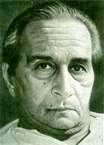   3) sÉåZÉMü MüÐ cÉmmÉsÉåÇ ÌMüxÉlÉå mÉWûlÉÏ jÉÏÇ?     sÉåZÉMü MüÐ cÉmmÉsÉåÇ DqÉÉlÉSÉU QåûÍsÉaÉåOû lÉå mÉWûlÉÏ jÉÏÇ|  4) xuÉÉaÉiÉ xÉÍqÉÌiÉ Måü qÉÇ§ÉÏ ÌMüxÉMüÉå QûÉðOûlÉå sÉaÉå?     xuÉÉaÉiÉ xÉÍqÉÌiÉ Måü qÉÇ§ÉÏ MüÉrÉïMüiÉÉïAÉåÇ MüÉå QûÉðOûlÉå sÉaÉå|  5) sÉåZÉMü mÉWûlÉlÉå Måü MümÉÄQåû MüWûÉð SoÉÉMüU xÉÉårÉå?     sÉåZÉMü mÉWûlÉlÉå Måü MümÉÄQåû ÍxÉUWûÉlÉå Måü lÉÏcÉå SoÉÉMüU xÉÉårÉå|xÉqqÉåsÉlÉ qÉåÇ sÉåZÉMü Måü pÉÉaÉ sÉålÉå xÉå ÌMülÉ-ÌMülÉ MüÉå mÉëåUhÉÉ ÍqÉsÉ xÉMüiÉÏ jÉÏ?xÉqqÉåsÉlÉ qÉåÇ sÉåZÉMü Måü pÉÉaÉ sÉålÉå xÉå DqÉÉlÉSÉUÉåÇ iÉjÉÉ ESÏrÉqÉÉlÉ DqÉÉlÉSÉUÉåÇ MüÉå mÉëåUhÉÉ ÍqÉsÉ xÉMüiÉÏ jÉÏ|sÉåZÉMü MüÉå MüWûÉð PûWûUÉrÉÉ aÉrÉÉ?sÉåZÉMü MüÉå WûÉåOûsÉ Måü LMü MüqÉUå qÉåÇ PûWûUÉrÉÉ aÉrÉÉ|xÉqqÉåsÉlÉ MüÉ ESèbÉÉOûlÉ MæüxÉå WÒûAÉ?xÉqqÉåsÉlÉ MüÉ ESèbÉÉOûlÉ zÉÉlÉSÉU WÒûAÉ|oÉëÏTüMåüxÉ qÉåÇ YrÉÉ jÉÉ?oÉëÏTüMåüxÉ qÉåÇ MüÉaÉÄeÉÉiÉ jÉå| 10) sÉåZÉMü lÉå kÉÔmÉ MüÉ cÉzqÉÉ MüWûÉð UZÉÉ jÉÉ?     sÉåZÉMü lÉå kÉÔmÉ MüÉ cÉzqÉÉ OåûoÉÑsÉ (qÉåeÉ) mÉU UZÉÉ jÉÉ| 11) iÉÏxÉUå ÌSlÉ sÉåZÉMü Måü MüqÉUå xÉå YrÉÉ aÉÉrÉoÉ WûÉå aÉrÉÉ jÉÉ?     iÉÏxÉUå ÌSlÉ sÉåZÉMü Måü MüqÉUå xÉå MÇüoÉsÉ aÉÉrÉoÉ WûÉå aÉrÉÉ jÉÉ|AÉ. SÉå-iÉÏlÉ uÉÉYrÉÉåÇ qÉåÇ E¨ÉU ÍsÉÎZÉL :sÉåZÉMü MüÉå pÉåeÉå aÉrÉå ÌlÉqÉÇ§ÉhÉ mÉ§É qÉåÇ YrÉÉ ÍsÉZÉÉ aÉrÉÉ jÉÉ?sÉåZÉMü MüÉå pÉåeÉå aÉrÉå ÌlÉqÉÇ§ÉhÉ mÉ§É qÉåÇ CxÉiÉUWû ÍsÉZÉÉ aÉrÉÉ jÉÉ ÌMü WûqÉ sÉÉåaÉ CxÉ zÉWûU qÉåÇ LMü DqÉÉlÉSÉU xÉqqÉåsÉlÉ MüU UWåû WæÇû| AÉmÉ SåzÉ Måü mÉëÍxÉ® DqÉÉlÉSÉU WæÇû| WûqÉÉUÏ mÉëÉjÉïlÉÉ Wæû ÌMü AÉmÉ CxÉ xÉqqÉåsÉlÉ MüÉ ESèbÉÉOûlÉ MüUåÇ| WûqÉ AÉmÉMüÉå AÉlÉå-eÉÉlÉå MüÉ mÉWûsÉå SeÉåï MüÉ ÌMüUÉrÉÉ SåÇaÉå iÉjÉÉ AÉuÉÉxÉ, pÉÉåeÉlÉ AÉÌS MüÐ urÉuÉxjÉÉ MüUåÇaÉå| AÉmÉMåü AÉaÉqÉlÉ xÉå DqÉÉlÉSÉUÉåÇ iÉjÉÉ ESÏrÉqÉÉlÉ DqÉÉlÉSÉUÉåÇ MüÉå oÉÄQûÏ mÉëåUhÉÉ ÍqÉsÉåaÉÏ|TÔüsÉ qÉÉsÉÉLÆ ÍqÉsÉlÉå mÉU sÉåZÉMü YrÉÉ xÉÉåcÉlÉå sÉaÉå?TÔüsÉ qÉÉsÉÉLÆ ÍqÉsÉlÉå mÉU sÉåZÉMü xÉÉåcÉlÉå sÉaÉå ÌMü AÉxÉ-mÉÉxÉ MüÉåD qÉÉsÉÏ WûÉåiÉÉ iÉÉå TÔüsÉ-qÉÉsÉÉLÆ oÉåcÉ sÉåiÉÉ|sÉåZÉMü lÉå qÉÇ§ÉÏ MüÉå YrÉÉ xÉqÉfÉÉrÉÉ?sÉåZÉMü lÉå ÇqÉÇ§ÉÏ MüÉå xÉqÉfÉÉrÉÉ ÌMü “LåxÉÉ WûUÌaÉeÉ qÉiÉ MüËUrÉå| DqÉÉlÉSÉUÉåÇ Måü xÉqqÉåsÉlÉ qÉåÇ mÉÑsÉÏxÉ DqÉÉlÉSÉUÉåÇ MüÐ iÉsÉÉzÉÏ sÉåÇ, rÉWû oÉÄQûÏ AzÉÉåpÉlÉÏrÉ oÉÉiÉ WûÉåaÉÏ| ÌTüU CiÉlÉå oÉÄQåû xÉqqÉåsÉlÉ qÉåÇ jÉÉåÄÄQûÏ aÉÄQûoÉÄQûÏ WûÉåaÉÏ WûÏ|”cÉmmÉsÉÉåÇ MüÐ cÉÉåUÏ WûÉålÉå mÉU DqÉÉlÉSÉU QåûsÉÏaÉåOû lÉå YrÉÉ xÉÑfÉÉuÉ ÌSrÉÉ?cÉmmÉsÉÉåÇ MüÐ cÉÉåUÏ WûÉålÉå mÉU DqÉÉlÉSÉU QåûsÉÏaÉåOû lÉå xÉÑfÉÉuÉ ÌSrÉÉ ÌMü cÉmmÉsÉåÇ LMü eÉaÉWû lÉWûÏÇ EiÉÉUlÉÉ cÉÉÌWûL| LMü cÉmmÉsÉ rÉWûÉð EiÉÉËUrÉå, iÉÉå SÕxÉUÏ SxÉ TüÐOû SÕU| iÉoÉ cÉmmÉsÉåÇ cÉÉåUÏ lÉWûÏÇ WûÉåiÉÏ| LMü WûÏ eÉaÉWû eÉÉåQûÏ WûÉåaÉÏ, iÉÉå MüÉåD pÉÏ mÉWûlÉ sÉåaÉÉ|sÉåZÉMü lÉå MüqÉUÉ NûÉåÄQûMüU eÉÉlÉå MüÉ ÌlÉhÉïrÉ YrÉÉåÇ ÍsÉrÉÉ?sÉåZÉMü lÉå MüqÉUÉ NûÉåÄQûMüU eÉÉlÉå MüÉ ÌlÉhÉïrÉ CxÉÍsÉL ÍsÉrÉÉ ÌMü DqÉÉlÉSÉUÉåÇ Måü xÉqqÉåsÉlÉ qÉåÇ pÉÉaÉ sÉålÉå mÉU ElÉMüÐ cÉmmÉsÉåÇ, cÉÉSU, MÇüoÉsÉ AÉæU cÉzqÉÉ cÉÑUÉrÉå aÉrÉå jÉå|qÉÑZrÉ AÌiÉÍjÉ MüÐ oÉåDqÉÉlÉÏ MüWûÉð ÌSZÉÉD SåiÉÏ Wæû?qÉÑZrÉ AÌiÉÍjÉ MüÐ oÉåDqÉÉlÉÏ eÉoÉ cÉmmÉsÉåÇ cÉÑUÉrÉå urÉÌ£ü MÑüNû xÉÑfÉÉuÉ SåiÉå WæÇû iÉoÉ AÉæU cÉzqÉÉ cÉÑUÉlÉåuÉÉsÉå urÉÌ£ü xÉÉqÉlÉå ZÉÄQåû WûÉåMüU oÉÉiÉåÇ MüUiÉå xÉqÉrÉ ÌSZÉÉD SåiÉÏ Wæû|C. cÉÉU-NûÈ uÉÉYrÉÉåÇ qÉåÇ E¨ÉU ÍsÉÎZÉL :  1) sÉåZÉMü Måü kÉÔmÉ MüÉ cÉzqÉÉ ZÉÉå eÉÉlÉå MüÐ bÉOûlÉÉ MüÉ uÉhÉïlÉ MüÐÎeÉL|     sÉåZÉMü SÕxÉUå ÌSlÉ Måü oÉæPûMü qÉåÇ eÉÉlÉå Måü ÍsÉL kÉÔmÉ MüÉ cÉzqÉÉ RÕðûRûlÉå sÉaÉå eÉÉå OåûoÉÑsÉ mÉU UZÉÉ aÉrÉÉ      jÉÉ uÉWû AoÉ lÉ ÍqÉsÉÉ| uÉWû pÉÏ aÉÉrÉoÉ jÉÉ| eÉoÉ cÉÉrÉ MüÐ NÒûûÏ WÒûD iÉÉå xÉoÉ xÉWûÉlÉÑpÉÔÌiÉ mÉëMüOû MüÐ|      ExÉqÉåÇ LMü QåûÍsÉaÉåOû ClÉMüÉ cÉzqÉÉ mÉWûlÉMüU ClÉMüÉå WûÏ xÉsÉÉWû SålÉå sÉaÉå jÉå|  2) qÉÇ§ÉÏ iÉjÉÉ MüÉrÉïMüiÉÉïAÉåÇ Måü oÉÏcÉ qÉåÇ YrÉÉ uÉÉiÉÉïsÉÉmÉ WÒûAÉ?     qÉÇ§ÉÏ MüÉrÉïMüiÉÉïAÉåÇ MüÉå QûÉðOûlÉå sÉaÉå “iÉÑqÉ sÉÉåaÉ YrÉÉ MüUiÉå WûÉå? iÉÑqWûÉUÏ ŽÔOûÏ rÉWûÉð Wæû iÉÑqWûÉUå UWûiÉå     cÉÉåËUrÉÉð  WûÉå UWûÏ WæÇû| rÉWû DqÉÉlÉSÉUÉåÇ MüÉ xÉqqÉåsÉlÉ Wæû| oÉÉWûU rÉWû cÉÉåUÏ MüÐ oÉÉiÉ TæüsÉÏ iÉÉå ÌMüiÉlÉÏ     oÉSlÉÉqÉÏ WûÉåaÉÏ? MüÉrÉïMüiÉÉïAÉåÇ lÉå MüWûÉ: “WûqÉ YrÉÉ MüUåÇ AaÉU xÉqqÉÉlÉlÉÏrÉ QåûÍsÉaÉåOû rÉWûÉð-uÉWûÉð eÉÉrÉåÇ, iÉÉå        YrÉÉ WûqÉ ElWåÇû UÉåMü xÉMüiÉå WæÇû?”   3) xÉqqÉåsÉlÉ qÉåÇ sÉåZÉMü MüÉå YrÉÉ-YrÉÉ AlÉÑpÉuÉ WÒûL? xÉÇ¤ÉåmÉ qÉåÇ ÍsÉÎZÉL|     sÉåZÉMü MüÉå xÉqqÉåsÉlÉ qÉåÇ rÉå AlÉÑpÉuÉ WÒL UåsÉ aÉÉQûÏ xÉå EiÉUiÉå WûÏ qÉÉsÉÉAÉåÇ xÉå ElÉMüÉ xuÉÉaÉiÉ WÒûAÉ|     E«ÉOûlÉ zÉÉlÉSÉU WÒûAÉ| ClÉMüÐ cÉmmÉsÉåÇ aÉÉrÉoÉ WÒûDÇ| MüqÉUå qÉåÇ MÇüoÉsÉåÇ aÉÉrÉoÉ jÉÏÇ AÉæU ElÉMüÉ cÉzqÉÉ      aÉÉrÉoÉ jÉÉ, eÉÉå cÉÑUÉD ÌMürÉå jÉå uÉå WûÏ AÉMüU ClÉMüÉå xÉÑfÉÉuÉ Så UWåû jÉå| CxÉxÉå ElÉMüÉå AcÉUeÉ sÉaÉÉ     xÉÉjÉ WûÏ ¢üÉåkÉ AÉrÉÉ, uÉå uÉWûÉð xÉå eÉsSÏ WûÏ ÌlÉMüsÉlÉÉ cÉÉWûiÉå jÉå|D. ËU£ü xjÉÉlÉ pÉËUL :  1) WûqÉ sÉÉåaÉ CxÉ zÉWûU qÉåÇ LMü DqÉÉlÉSÉU xÉqqÉåsÉlÉ MüU UWåû WæÇû|  2) AÉmÉMüÐ cÉmmÉsÉåÇ lÉWûÏÇ aÉrÉÏÇ, rÉWû aÉlÉÏqÉiÉ Wæû|  3) uÉWû qÉåUÉ cÉzqÉÉ sÉaÉÉrÉå CiÉqÉÏlÉÉlÉ xÉå oÉæPåû jÉå|  4) ÌTüU CiÉlÉå oÉÄQåû xÉqqÉåsÉlÉ qÉåÇ jÉÉåÄQûÏ aÉÄQûoÉÄQûÏ WûÉåaÉÏ WûÏ| E. ÌMüxÉlÉå MüWûÉ? ÌMüxÉxÉå MüWûÉ?  1) YrÉÉ AÉmÉMüÐ cÉmmÉsÉåÇ MüÉåD mÉWûlÉ aÉrÉÉ?     QåûÍsÉaÉåOû lÉå MüWûÉ | sÉåZÉMü xÉå MüWûÉ |  2) WûÉåOåûsÉuÉÉsÉå lÉå kÉÑsÉÉlÉå MüÉå pÉåeÉ SÏ WûÉåaÉÏ| SÕxÉUÏ AÉ eÉÉrÉåaÉÏ|     MüÉrÉïMüiÉÉïAÉåÇ lÉå MüWûÉ | sÉåZÉMü xÉå MüWûÉ |  3) qÉæÇ mÉÑÍsÉxÉ MüÉå oÉÑsÉÉMüU rÉWûÉð xÉoÉMüÐ iÉsÉÉzÉÏ MüUuÉÉiÉÉ WÕðû|     qÉÇ§ÉÏ lÉå MüWûÉ | sÉåZÉMü xÉå MüWûÉ | 4) cÉÍsÉrÉå, xuÉÉaÉiÉ xÉÍqÉÌiÉ Måü xÉÉjÉ AcNåû WûÉåOûsÉ qÉåÇ pÉÉåeÉlÉ WûÉå eÉÉrÉå|    qÉÇ§ÉÏ lÉå MüWûÉ | sÉåZÉMü xÉå MüWûÉ | 5) AoÉ qÉæÇ oÉcÉÉ WÕðû| AaÉU ÂMüÉ iÉÉå qÉæÇ WûÏ cÉÑUÉ ÍsÉrÉÉ eÉÉFÆaÉÉ|    sÉåZÉMü lÉå MüWûÉ | qÉÇ§ÉÏ xÉå MüWûÉ |E. Mü³ÉQû rÉÉ AÇaÉëåeÉÏ qÉåÇ AlÉÑuÉÉS MüÐÎeÉL : £ÁªÀÅ ¤ªÀÄUÉ §AzÀÄ ºÉÆÃUÀÄªÀ ªÉÆzÀ®£É ±ÉæÃtÂAiÀÄ ¥ÀæAiÀiÁt ¨sÀvÉå ¤ÃqÀÄvÉÛÃªÉ. gÉÊ®Ä ¤¯ÁÝtzÀ°è £À£ÀUÉ CzÀÆÝjAiÀÄ ¸ÁéUÀvÀªÁ¬ÄvÀÄ. £ÉÆÃr, ZÀ¥Àà°UÀ¼À£ÀÄß MAzÉÃ eÁUÀzÀ°è ©qÀ¨ÁgÀzÀÄ. FUÀ £Á£ÀÄ G½¢zÉÝÃ£É MAzÀÄ ªÉÃ¼É E¯ÉèÃ ¤AvÀgÉ £Á£ÉÃ PÀ¢AiÀÄ®àqÀÄvÉÛÃ£É.UÉqÉkÉÉUÏÍxÉÇWû ÌSlÉMüU     MüÌuÉ mÉËUcÉrÉ : 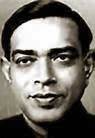           MüÌuÉ MüÉ lÉÉqÉ : UÉqÉkÉÉUÏÍxÉÇWû ‘ÌSlÉMüU’                   eÉlqÉ xjÉÉlÉ   : ÌoÉWûÉU mÉëÉÇiÉ Måü qÉÑÇaÉåU ÎeÉsÉÉ          eÉlqÉ ÌiÉÍjÉ    : 1904          UcÉlÉÉLÆ       : WÒðûMüÉU, UåhÉÑMüÉ, UxÉuÉÇiÉÏ, MÑüÂ¤Éå§É, oÉÉmÉÔ, AÉÌS|          qÉ×irÉÑ         : 1974            mÉÑUxMüÉU      : xÉÉÌWûirÉ AMüÉSqÉÏ mÉÑUxMüÉUA. LMü uÉÉYrÉ qÉåÇ E¨ÉU ÍsÉÎZÉL :AÉeÉ MüÐ SÒÌlÉrÉÉ MæüxÉÏ Wæû?AÉeÉ MüÐ SÒÌlÉrÉÉ ÌuÉÍcÉ§É AÉæU lÉuÉÏlÉ Wæû|qÉÉlÉuÉ Måü WÒûYqÉ mÉU YrÉÉ cÉÄRûiÉÉ AÉæU EiÉUiÉÉ Wæû?qÉÉlÉuÉ Måü WÒûYqÉ mÉU mÉuÉlÉ MüÉ iÉÉmÉ cÉÄRûiÉÉ AÉæU EiÉUiÉÉ Wæû|mÉUqÉÉhÉÑ ÌMüxÉå SåZÉMüU MüÉðmÉiÉå WæÇû?mÉUqÉÉhÉÑ qÉÉlÉuÉ Måü MüUÉåÇ MüÉå SåZÉMüU MüÉðmÉiÉå WæÇû|‘AÍpÉlÉuÉ qÉlÉÑwrÉ’ MüÌuÉiÉÉ Måü MüÌuÉ MüÉ lÉÉqÉ ÍsÉÎZÉL|AÍpÉlÉuÉ qÉlÉÑwrÉ MüÌuÉiÉÉ Måü MüÌuÉ WæÇû UÉqÉkÉÉUÏÍxÉÇWû ‘ÌSlÉMüU’AÉkÉÑÌlÉMü mÉÑÂwÉ lÉå ÌMüxÉ mÉU ÌuÉeÉrÉ mÉÉrÉÏ Wæû?AÉÍkÉÌlÉMü mÉÑÂwÉ lÉå mÉëM×üÌiÉ Måü WûmÉ iÉiuÉ mÉU ÌuÉeÉrÉ mÉÉrÉÏ Wæû|lÉU ÌMülÉ-ÌMülÉ MüÉå LMü xÉqÉÉlÉ sÉÉðbÉ xÉMüiÉÉ Wæû?lÉU xÉËUiÉ, ÌaÉËU, ÍxÉlkÉÑ MüÉå LMü xÉqÉÉlÉ sÉÉðbÉ xÉMüiÉÉ Wæû|AÉeÉ qÉlÉÑwrÉ MüÉ rÉÉlÉ MüWûÉð eÉÉ UWûÉ Wæû?AÉeÉ qÉlÉÑwrÉ MüÉ rÉÉlÉ aÉaÉlÉ qÉåÇ eÉÉ UWûÉ Wæû|qÉÉlÉuÉ Måü MüUÉåÇ qÉåÇ YrÉÉ oÉðkÉå WæÇû?qÉÉlÉuÉ Måü MüUÉåÇ qÉåÇ uÉÉËU, ÌuÉ±ÑiÉ AÉæU pÉÉmÉ oÉðkÉå WÒûL WæÇû|qÉÉlÉuÉ ÌMüxÉMüÉ AÉaÉÉU Wæû?qÉÉlÉuÉ ¥ÉÉlÉ, ÌuÉ¥ÉÉlÉ AÉæU AÉsÉÉåMü MüÉ AÉaÉÉU Wæû|qÉÉlÉuÉ qÉåÇ ÌMüxÉMüÐ eÉÉlÉMüÉUÏ Wæû?qÉÉlÉuÉ qÉåÇ urÉÉåqÉ xÉå sÉåMüU mÉÉiÉÉsÉ iÉMü MüÐ xÉoÉ MÑüNû eÉÉlÉMüÉUÏ Wæû|qÉÉlÉuÉ MüÐ eÉÏiÉ ÌMüxÉ mÉU WûÉålÉÏ cÉÉÌWûL?qÉÉlÉuÉ MüÐ oÉÑÎ® mÉU cÉæiÉlrÉ EU MüÐ eÉÏiÉ WûÉålÉÏ cÉÉÌWûL|qÉÉlÉuÉ MüÐ ÍxÉÎ® ÌMüxÉqÉåÇ Wæû?qÉÉlÉuÉ-qÉÉlÉuÉ Måü oÉÏcÉ xlÉåWû MüÉ oÉÉðkÉ oÉÉðkÉlÉå qÉåÇ qÉÉlÉuÉ MüÐ ÍxÉÎ® Wæû|AÉ. SÉå-iÉÏlÉ uÉÉYrÉÉåÇ qÉåÇ E¨ÉU ÍsÉÎZÉL :‘mÉëM×üÌiÉ mÉU xÉuÉï§É Wæû ÌuÉeÉrÉÏ mÉÑÂwÉ AÉxÉÏlÉ’ – CxÉ mÉÇÌ£ü MüÉ AÉzÉrÉ xÉqÉfÉÉCL|‘mÉëM×üÌiÉ mÉU xÉuÉï§É Wæû ÌuÉeÉrÉÏ mÉÑÂwÉ AÉxÉÏlÉ’ – CxÉ mÉÇÌ£ü MüÉ AÉzÉrÉ Wæû ÌMü qÉÉlÉuÉ pÉÔÍqÉ mÉU UWûMüU WûÏ mÉÉlÉÏ ÌuÉ±ÑiÉ, WûuÉÉ AÉÌS MüÉå AmÉlÉå WûÉjÉÉåÇ qÉåÇ UZÉ ÍsÉrÉÉ Wæû| eÉæxÉÉ cÉÉWûiÉÉ Wæû uÉæxÉÉ ExÉMüÉ EmÉrÉÉåaÉ MüU xÉMüiÉÉ Wæû| uÉæ¥ÉÉÌlÉMüiÉÉ qÉåÇ E³ÉÌiÉ Måü MüÉUhÉ ExÉMüÐ MüsmÉlÉÉ AÉxÉqÉÉlÉ MüÐ FÆcÉÉD iÉMü mÉWÒðûcÉÏ Wæû|ÌSlÉMüU eÉÏ Måü AlÉÑxÉÉU qÉÉlÉuÉ MüÉ xÉWûÏ mÉËUcÉrÉ YrÉÉ Wæû?ÌSlÉMüU eÉÏ Måü AlÉÑxÉÉU qÉÉlÉuÉ MüÉ xÉWûÏ mÉËUcÉrÉ rÉWû Wæû ÌMü AÉeÉ qÉÉlÉuÉ lÉå mÉëM×üÌiÉ Måü WûU iÉiuÉ mÉU ÌuÉeÉrÉ mÉëÉmiÉ MüU sÉÏ Wæû| rÉWû ExÉMüÐ xÉÉkÉlÉÉ Wæû| qÉÉlÉuÉ-qÉÉlÉuÉ Måü oÉÏcÉ xlÉåWû MüÉ oÉÉðkÉ oÉÉðkÉlÉÉ qÉÉlÉuÉ MüÐ ÍxÉÎ® Wæû| CxÉÍsÉL WûU LMü urÉÌ£ü xÉå qÉÉlÉuÉiÉÉ AÍkÉMü qÉÉåsÉ Wæû|CxÉ MüÌuÉiÉÉ MüÉ SÕxÉUÉ MüÉælÉ xÉÉ zÉÏwÉïMü WûÉå xÉMüiÉÉ Wæû? YrÉÉåÇ?CxÉ MüÌuÉiÉÉ MüÉå rÉWû zÉÏwÉïMü WûÏ EÍcÉiÉ Wæû YrÉÉåÇ ÌMü AÉkÉÑÌlÉMü rÉÑaÉ qÉåÇ WûU LMü urÉÌ£ü lÉrÉå ÌuÉcÉÉUÉåÇ MüÉå WûÏ xÉÉåcÉiÉÉ Wæû lÉrÉå MüÉqÉÉåÇ MüÐ ZÉÉåeÉ qÉåÇ WûÏ Wæû| oÉÄRûiÉÏ uÉæ¥ÉÉÌlÉMüiÉÉ Måü xÉÉjÉ rÉWû pÉÏ oÉÄRûiÉÉ eÉÉ UWûÉ Wæû|A. LMü uÉÉYrÉ qÉåÇ E¨ÉU ÍsÉÎZÉL :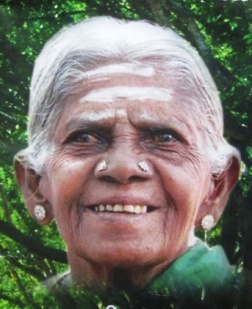 ÌiÉqqÉMMüÉ eÉÏ ÌMüxÉ ¤Éå§É qÉåÇ LMü ÍqÉxÉÉsÉ Wæû?   ÌiÉqqÉMMüÉ eÉÏ xÉqÉÉeÉ xÉåuÉÉ Måü ¤Éå§É qÉåÇ LMü ÍqÉxÉÉsÉ Wæ| ÌiÉqqÉMMüÉ Måü qÉÉiÉÉ-ÌmÉiÉÉ MüÉ lÉÉqÉ YrÉÉ jÉÉ?   ÌiÉqqÉMMüÉ Måü qÉÉiÉÉ MüÉ lÉÉqÉ ÌuÉeÉrÉqqÉÉ AÉæU ÌmÉiÉÉ MüÉ lÉÉqÉ ÍcÉMMüUÇaÉrrÉÉ jÉÉ| ÌiÉqqÉMMüÉ AÉæU ÍcÉMMürrÉÉ lÉå YrÉÉ ÌlÉ¶ÉrÉ ÌMürÉÉ?   ÌiÉqqÉMMüÉ AÉæU ÍcÉMMürrÉÉ lÉå ÌlÉ¶ÉrÉ ÌMürÉÉ ÌMü ÌMüxÉÏ kÉqÉï MüÉrÉï qÉåÇ sÉaÉÉrÉåÇ| ÍcÉMMürrÉÉ MüWûÉð pÉÏZÉ qÉÉðaÉ UWåû jÉå?   ÍcÉMMürrÉÉ ElÉxÉå WûÏ mÉÉåÌwÉiÉ oÉUaÉS Måü mÉåÄQû Måü lÉÏcÉå pÉÏZÉ qÉÉðaÉ UWåû jÉå| MülÉÉïOûMü xÉUMüÉU lÉå ÌMüxÉ MüÉrÉï MüÉ oÉÏÄQûÉ EPûÉrÉÉ Wæû?   MülÉÉïOûMü xÉUMüÉU lÉå mÉåÄQûÉåÇ MüÐ U¤ÉÉ MüUlÉå MüÉ oÉÏÄQûÉ EPûÉrÉÉ Wæû aÉÑooÉÏ iÉÉsÉÑMü (iÉWûxÉÏsÉ) ÌMüxÉ ÎeÉsÉå qÉåÇ ÎxjÉiÉ Wæû?   aÉÑooÉÏ iÉÉsÉÑMü (iÉWûxÉÏsÉ) iÉÑqÉMÔüU ÎeÉsÉå qÉåÇ ÎxjÉiÉ Wæû| ÌiÉqqÉMMüÉ Måü qÉÉð-oÉÉmÉ AmÉlÉÉ mÉåOû MæüxÉå mÉÉsÉiÉå jÉå?   ÌiÉqqÉMMüÉ Måü qÉÉð-oÉÉmÉ qÉåWûlÉiÉ qÉÄeÉSÕUÏ MüUMåü AmÉlÉÉ mÉåO mÉÉsÉiÉå jÉå| ÍcÉMMürrÉÉ YrÉÉ MüÉqÉ MüUiÉå jÉå?   ÍcÉMMürrÉÉ SÕxÉUÉåÇ Måü ZÉåiÉ qÉåÇ mÉxÉÏlÉÉ oÉWûÉMüU MüqÉÉD MüUiÉå jÉå| LMü ÌSlÉ ÍcÉMMürrÉÉ AÉæU ÌiÉqqÉMMüÉ lÉå qÉeÉSÕUÏ lÉWûÏÇ MüÐ iÉÉå mÉËUhÉÉqÉ YrÉÉ WûÉåiÉÉ jÉÉ?   LMü ÌSlÉ ÍcÉMMürrÉÉ AÉæU ÌiÉqqÉMMüÉ lÉå qÉeÉSÕUÏ lÉWûÏÇ MüÐ iÉÉå mÉËUhÉÉqÉ ElÉMüÉå pÉÔZÉå UWûlÉÉ mÉÄQûiÉÉ jÉÉ|eÉÉlÉuÉUÉåÇ Måü ÍsÉL ÌiÉqqÉMMüÉ SÇmÉÌiÉ lÉå YrÉÉ CÇiÉeÉÉqÉ ÌMürÉÉ?eÉÉlÉuÉUÉåÇ Måü ÍsÉL ÌiÉqqÉMMüÉ SÇmÉÌiÉ lÉå mÉÏlÉå Måü mÉÉlÉÏ MüÉ CÇiÉeÉÉqÉ ÌMürÉÉ|ÌiÉqqÉMMüÉ SÇmÉÌiÉ lÉå oÉUaÉS Måü QûÉsÉ MüWûÉð sÉaÉÉrÉå?ÌiÉqqÉMMüÉ SÇmÉÌiÉ lÉå oÉUaÉS Måü QûÉsÉÉåÇ MüÉå WÒûÍsÉMüsÉ AÉæU MÑüSÕU Måü oÉÏcÉ Måü 4MüÐ.ÍqÉ. UÉxiÉå Måü SÉålÉÉåÇ iÉUTü sÉaÉÉrÉå|mÉrÉÉïuÉUhÉ xÉÇU¤ÉhÉ Måü xÉÉjÉ ÌiÉqqÉMMüÉ AÉæU MüÉælÉ xÉÉ MüÉqÉ MüU UWûÏ WæÇû?mÉrÉÉïuÉUhÉ xÉÇU¤ÉhÉ Måü xÉÉjÉ ÌiÉqqÉMMüÉ AlrÉ xÉÉqÉÉÎeÉMü MüÉrÉï pÉÏ MüU UWûÏ WæÇ|ÌiÉqqÉMMüÉ SÏlÉ-SÍsÉiÉÉåÇ MüÐ xÉåuÉÉ Måü ÍsÉL YrÉÉ xÉqÉÌmÉïiÉ MüU UWûÏ WæÇû?eÉÉå pÉÏ kÉlÉUÉÍzÉ mÉÑUxMüÉU Måü ÃmÉ qÉåÇ ÍqÉsÉiÉÏ Wæû ExÉå SÏlÉ-SÍsÉiÉÉåÇ MüÐ xÉåuÉÉ Måü ÍsÉL xÉqÉÌmÉïiÉ MüU UWûÏ WæÇû|  14)ÌiÉqqÉMMüÉ Måü mÉÌiÉ MüÉ lÉÉqÉ YrÉÉ jÉÉ?ÌiÉqqÉMMüÉ Måü mÉÌiÉ MüÉ lÉÉqÉ ÍcÉMMürrÉÉ jÉÉ| 15)ÌiÉqqÉMMüÉ MüÐ SåZÉpÉÉsÉ AoÉ MüÉælÉ MüU UWåû WæÇû?ÌiÉqqÉMMüÉ MüÐ SåZÉpÉÉsÉ AoÉ oÉÏ.LlÉ. EqÉåzÉ MüU UWåû WæÇ|16)ÌiÉqqÉMMüÉ Måü aÉÉðuÉ Måü mÉÉxÉ ÌMüxÉMüÉ qÉÇÌSU jÉÉ?    ÌiÉqqÉMMüÉ Måü aÉÉðuÉ Måü mÉÉxÉ ´ÉÏ UÇaÉxuÉÉqÉÏ MüÉ qÉÇÌSU jÉÉ|17)ÌiÉqqÉMMüÉ MüÉ eÉlqÉ MüWûÉð WÒûAÉ?    ÌiÉqqÉMMüÉ MüÉ eÉlqÉ MüMMåülÉWûssÉÏ qÉåÇ WÒûAÉ|AÉ. SÉå-iÉÏlÉ uÉÉYrÉÉåÇ qÉåÇ E¨ÉU ÍsÉÎZÉL :ÌiÉqqÉMMüÉ SÇmÉÌiÉ ÌMüxÉ mÉëMüÉU Måü kÉqÉï-MüÉrÉï qÉåÇ sÉaÉ aÉrÉå?   ÌiÉqqÉMMüÉ AÉæU ÍcÉMMürrÉÉ lÉå ÌlÉ¶ÉrÉ ÌMürÉÉ ÌMü AmÉlÉå AÉmÉMüÉå ÌMüxÉÏ kÉqÉï MüÉrÉï qÉåÇ sÉaÉÉ sÉåÇ| ElÉMåü    aÉÉÆuÉ Måü mÉÉxÉ WûÏ ´ÉÏ UÇaÉxuÉÉqÉÏ MüÉ qÉÇÌSU jÉÉ, eÉWûÉð WûU xÉÉsÉ qÉåsÉÉ sÉaÉiÉÉ jÉÉ, uÉWûÉð AÉlÉåuÉÉsÉå    eÉÉlÉuÉUÉåÇ Måü ÍsÉL mÉÏlÉå Måü mÉÉlÉÏ MüÉ CÇiÉeÉÉqÉ ÌMürÉÉ|ÌiÉqqÉMMüÉ lÉå oÉUaÉS Måü QûÉsÉÉåÇ MüÉå MæüxÉå mÉÉsÉÉ-mÉÉåxÉÉ?   ÌiÉqqÉMMüÉ lÉå UÉxiÉå Måü SÉålÉÉåÇ AÉåU mÉåÄQû sÉaÉÉlÉå, xÉÏÇcÉlÉå, oÉÄRûÉlÉå MüÐ oÉÉiÉ xÉÉåcÉÏ| rÉWû MüÉqÉ AÉxÉÉlÉ lÉWûÏÇ    jÉÉ| ÌTüU pÉÏ ElWûÉåÇlÉå WÒûÍsÉMüsÉ AÉæU MÑüSÕU Måü oÉÏcÉ Måü cÉÉU ÌMü.qÉÏ. UÉxiÉå Måü SÉålÉÉåÇ AÉåU oÉUaÉS Måü    QûÉsÉ sÉaÉÉrÉå ElÉ mÉåÄQûÉåÇ MüÐ pÉåQû-oÉMüËUrÉÉåÇ xÉå U¤ÉÉ MüUlÉå MüÐ urÉuÉxjÉÉ MüÐ| ElWåÇû oÉŠÉåÇ MüÐ iÉUWû mÉëåqÉ    xÉå mÉÉsÉÉ-mÉÉåxÉÉ|ÌiÉqqÉMMüÉ Måü eÉÏuÉlÉ qÉåÇ MæüxÉÏ qÉÑxÉÏoÉiÉ AÉ aÉD?ÌiÉqqÉMMüÉ Må  mÉÌiÉ MüÐ iÉoÉÏrÉiÉ ZÉUÉoÉ WÒûD eÉÉå mÉåÄQû ElÉMüÐ SåZÉ-UåZÉ qÉåÇ oÉÄQåû WÒûL ElWûÏÇ Måü lÉÏcÉå ÍcÉMMürrÉÉ pÉÏZÉ qÉÉðaÉ UWåû jÉå| ElWåÇû MüpÉÏ mÉæxÉÉ ÍqÉsÉiÉÉ iÉÉå MüpÉÏ aÉÉÍsÉrÉÉð xÉÑlÉlÉÏ mÉÄQiÉÏ| LåxÉÏ oÉÑUÏ WûÉsÉiÉ qÉåÇ ÍcÉMMürrÉÉ cÉsÉ oÉxÉå| ÌiÉqqÉMMüÉ AoÉ AMåüsÉÏ mÉÄQû aÉrÉÏ|ÌiÉqqÉMMüÉ lÉå YrÉÉ xÉÇMüsmÉ ÌMürÉÉ Wæû?ÌiÉqqÉMMüÉ mÉÌiÉ MüÐ rÉÉS qÉåÇ WÒûÍsÉMüsÉ aÉëÉqÉ qÉåÇ aÉUÏÇoÉÉåÇ MüÐ ÌlÉÈzÉÑsMü ÍcÉÌMüixÉÉ Måü ÍsÉL LMü AxmÉiÉÉsÉ MüÉ ÌlÉqÉÉïhÉ MüUÉlÉå MüÉ xÉÇMüsmÉ ÌMürÉÉ Wæû|ÌiÉqqÉMMüÉ MüÉå xÉÉsÉÑqÉUS ÌiÉqqÉMMüÉ YrÉÉåÇ MüWûÉ eÉÉiÉÉ Wæû?ÌiÉqqÉMMüÉ lÉå AmÉlÉå eÉÏuÉlÉ MüÉsÉ qÉåÇ oÉWÒûiÉ xÉå mÉåÄQû sÉaÉÉMüU ElÉMüÐ SåZÉ-UåZÉ MüÐ Wæû| MüiÉÉUÉåÇ qÉåÇ zÉÉåpÉÉrÉqÉÉlÉ oÉUaÉS Måü mÉåÄQû sÉaÉÉlÉå Måü MüÉUhÉ ElWåÇû xÉÉsÉÑqÉUS ÌiÉqqÉMMüÉ MüWûÉ eÉÉiÉÉ Wæû|C. cÉÉU-mÉÉðcÉ uÉÉYrÉÉåÇ qÉåÇ E¨ÉU ÍsÉÎZÉL :  1) oÉŠå MüÉå aÉÉåS sÉålÉå Måü MüÉUhÉ ÌiÉqqÉMMüÉ SÇmÉÌiÉ MüÉå SÒÈZÉ pÉÉåaÉlÉÉ mÉÄQûÉ| YrÉÉåÇ?     ÌiÉqqÉMMüÉ ÌlÉxxÉÇiÉÉlÉ jÉÏ| mÉÌiÉ-mÉ¦ÉÏ oÉŠÉåÇ Måü ÍsÉL iÉUxÉ eÉÉiÉå jÉå| AÇiÉ qÉåÇ ElWûÉåÇlÉå LMü oÉŠå MüÉå aÉÉåS ÍsÉrÉÉ| S¨ÉMü mÉÑ§É Måü xÉaÉå qÉÉð-oÉÉmÉ MüÉå sÉÉåaÉÉåÇ MüÐ MüOÒû ÌlÉÇSÉ xÉÑlÉlÉÏ mÉÄQûÏ| ElWûÉåÇlÉå AmÉlÉå oÉåOåû MüÉå uÉÉmÉxÉ sÉå ÍsÉrÉÉ| AmÉlÉÉ S¨ÉMü mÉÑ§É SåZÉMüU ÌiÉqqÉMMüÉ SÇmÉÌiÉ MüÉå SÒÈZÉ pÉÉåaÉlÉÉ mÉÄQûÉ| 2) mÉrÉÉïuÉUhÉ xÉÇU¤ÉhÉ qÉåÇ ÌiÉqqÉMMüÉ MüÉ YrÉÉ rÉÉåaÉSÉlÉ Wæû?     ÌiÉqqÉMMüÉ lÉå UÉxiÉå Måü SÉålÉÉåÇ AÉåU mÉåÄQû sÉaÉÉlÉå, xÉÏcÉlÉå, oÉÄRûÉlÉå MüÐ oÉÉiÉ xÉÉåcÉÏ AÉæU mÉåÄQû sÉaÉÉrÉÉ| rÉWû      MüÉqÉ ÌlÉUÇiÉU SxÉ xÉÉsÉÉåÇ iÉMü cÉsÉiÉÉ UWûÉ| mÉrÉÉïuÉUhÉ xÉÇU¤ÉhÉ Måü xÉÉjÉ-xÉÉjÉ ÌiÉqqÉMMüÉ AlrÉ      xÉÉqÉÉÎeÉMü MüÉrÉï pÉÏ MüU UWûÏ Wæû|  3) ÌiÉqqÉMMüÉ MüÉå ÌMülÉ-ÌMülÉ mÉÑUxMüÉUÉåÇ xÉå AsÉÇM×üiÉ ÌMürÉÉ aÉrÉÉ Wæû?     ÌiÉqqÉMMüÉ MüÉå ElÉMüÐ ÌlÉ¸É, irÉÉaÉ iÉjÉÉ xÉåuÉÉ Måü ÍsÉL lÉÉQûÉåeÉ mÉÑUxMüÉU, UÉ·íÏrÉ lÉÉaÉËUMü mÉÑUxMüÉU,      CÇÌSUÉ ÌmÉërÉSÍzÉïlÉÏ uÉ×¤É ÍqÉ§É, uÉÏU cÉ¢ü, MülÉÉïOûMü MüsmÉuÉssÉÏ, aÉÉÄQû TëüÏ ÌTüÍsÉmxÉ kÉærÉï mÉÑUxMüÉU, ÌuÉzÉÉsÉÉ¤ÉÏ mÉÑUxMüÉU, QûÊ.MüÉUÇiÉ mÉÑUxMüÉU, MülÉÉïOûMü xÉUMüÉU Måü qÉÌWûsÉÉ AÉæU ÍzÉzÉÑ MüsrÉÉhÉ ÌuÉpÉÉaÉ Måü ²ÉUÉ xÉqqÉÉlÉ mÉ§É AÉÌS AlÉåMüÉlÉåMü mÉÑUxMüÉUÉåÇ xÉå AsÉÇM×üiÉ ÌMürÉÉ aÉrÉÉ Wæû|4) ÌiÉqqÉMMüÉ LMü AÉSzÉï urÉÌ£üiuÉ Wæû| MæüxÉå?ÌiÉqqÉMMüÉ MüÉ urÉÌ£üiuÉ xÉcÉqÉÑcÉ LMü AÉSzÉïqÉrÉ Wæû| ElWûÉåÇlÉå 300 xÉå AÍkÉMü oÉUaÉS Måü mÉåÄQûÉåÇ MüÉå sÉaÉÉMüU ElÉMüÐ U¤ÉÉ MüÐ Wæû| mÉrÉÉïuÉUhÉ MüÉ xÉÇU¤ÉhÉ MüÐ Wæû| xÉqÉÉeÉ xÉåuÉÉ MüÉ MüÉrÉï pÉÏ MüU UWûÏ WæÇû| xÉUMüÉU Måü xÉÇxÉÉkÉlÉÉåÇ Måü ApÉÉuÉ qÉåÇ pÉÏ xÉåuÉÉ MüU UWûÏ WæÇû| mÉÑUxMüÉUÉåÇ Måü kÉlÉUÉzÉÏ xÉå SÏlÉ SÒÈÎZÉrÉÉåÇ MüÐ xÉåuÉÉ qÉåÇ eÉÑOûÏ WæÇû|D. ËU£ü xjÉÉlÉ pÉËUL :  1) ÌiÉqqÉMMüÉ MüÉ eÉlqÉ MüMMåülÉWûssÉÏ qÉåÇ WÒûAÉ|  2) ÌiÉqqÉMMüÉ Måü qÉÉð-oÉÉmÉ qÉåWûlÉiÉ-qÉÄeÉSÕUÏ MüUiÉå WÒûL AmÉlÉÉ mÉåOû mÉÉsÉiÉå jÉå|  3) ÌiÉqqÉMMüÉ Måü mÉÌiÉ MüÉ lÉÉqÉ ÍcÉMMürrÉÉ jÉÉ|  4) ÌiÉqqÉMMüÉ lÉå mÉåÄQûÉåÇ MüÉå pÉåQû-oÉMüËUrÉÉåÇ xÉå U¤ÉÉ MüUlÉå MüÐ urÉuÉxjÉÉ MüÐ|E. Mü³ÉQû rÉÉ AÇaÉëåeÉÏ qÉåÇ AlÉÑuÉÉS MüÐÎeÉL    1) vÀªÀÄä zÀvÀÄÛ ¥ÀÅvÀæ£À£ÀÄß PÀ¼ÉzÀÄPÉÆAqÀÄ wªÀÄäPÀÌ §ºÀ¼À zÀÄBTvÀgÁzÀgÀÄ.  2) CªÀÅUÀ¼À£ÀÄß vÀªÀÄä ªÀÄPÀÌ¼ÀAvÉ ¦æÃw¬ÄAzÀ ¥ÉÇÃ¶¹ ¨É¼É¹zÀgÀÄ.  3) wªÀÄäPÁÌgÀ fÃªÀ£ÀzÀ°è £ÉÆÃ«£À UÀAmÉUÀ¼ÀÄ ¥ÁægÀA¨sÀªÁzÀªÀÅ.  4) wªÀÄäPÀÌ EzÀÄªÀgÉUÉ 300PÀÆÌ ºÉZÀÄÑ ªÀÄgÀUÀ¼À£ÀÄß £ÉnÖzÁÝgÉ.  5) wªÀÄäPÀÌ ¥Àj¸ÀgÀ ¸ÀAgÀPÀëuÉAiÉÆA¢UÉ ¸ÁªÀiÁfPÀ PÁAiÀÄðUÀ¼À£ÀÆß ªÀiÁqÀÄwÛzÁÝgÉ.                                                        - aÉÉåxuÉÉqÉÏ iÉÑsÉxÉÏSÉxÉ     MüÌuÉ mÉËUcÉrÉ : 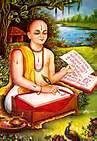           MüÌuÉ MüÉ lÉÉqÉ : aÉÉåxuÉÉqÉÏ iÉÑsÉxÉÏSÉxÉ                   eÉlqÉ xjÉÉlÉ   : E¨ÉU mÉëSåzÉ Måü UÉeÉÉmÉÑU          eÉlqÉ ÌiÉÍjÉ    : 1532          UcÉlÉÉLÆ       : UÉqÉcÉËUiÉ qÉÉlÉxÉ, MüÌuÉiÉÉuÉsÉÏ, SÉåWûÉuÉsÉÏ, aÉÏiÉÉuÉsÉÏ          qÉ×irÉÑ         : 1623  A. LMü uÉÉYrÉ qÉåÇ E¨ÉU ÍsÉÎZÉL :iÉÑsÉxÉÏSÉxÉ qÉÑZÉ MüÉå YrÉÉ qÉÉlÉiÉå WæÇû?  iÉÑsÉxÉÏSÉxÉ qÉÑZÉ MüÉå qÉÑÎZÉrÉÉ qÉÉlÉiÉå WæÇû|qÉÑÎZÉrÉÉ MüÉå ÌMüxÉMåü xÉqÉÉlÉ WûÉålÉÉ cÉÉÌWûL?qÉÑÎZÉrÉÉ MüÉå qÉÑZÉ Måü xÉqÉÉlÉ WûÉålÉÉ cÉÉÌWûL|WÇûxÉ MüÉ aÉÑhÉ MæüxÉÉ WûÉåiÉÉ Wæû?WÇûxÉ MüÉ aÉÑhÉ xÉÇiÉ(xÉÉkÉÑ) eÉæxÉÉ WûÉåiÉÉ Wæû|qÉÑZÉ ÌMüxÉMüÉ mÉÉsÉlÉ-mÉÉåwÉhÉ MüUiÉÉ Wæ?qÉÑZÉ zÉUÏU Måü xÉÉUå AÇaÉÉåÇ MüÉ mÉÉsÉlÉ-mÉÉåwÉhÉ MüUiÉÉ Wæû|SrÉÉ ÌMüxÉMüÉ qÉÔsÉ Wæû?SrÉÉ kÉqÉï MüÉ qÉÔsÉ Wæû|iÉÑsÉxÉÏSÉxÉ ÌMüxÉ zÉÉZÉÉ Måü MüÌuÉ WæÇû?iÉÑsÉxÉÏSÉxÉ UÉqÉpÉÌ£ü zÉÉZÉÉ Måü MüÌuÉ WæÇû|iÉÑsÉxÉÏSÉxÉ Måü qÉÉiÉÉ-ÌmÉiÉÉ MüÉ lÉÉqÉ YrÉÉ jÉÉ?iÉÑsÉxÉÏSÉxÉ Måü qÉÉiÉÉ MüÉ lÉÉqÉ WÒûsÉxÉÏ AÉæU ÌmÉiÉÉ MüÉ lÉÉqÉ AÉiqÉÉUÉqÉ jÉÉ|iÉÑsÉxÉÏSÉxÉ Måü oÉcÉmÉlÉ MüÉ lÉÉqÉ YrÉÉ jÉÉ?iÉÑsÉxÉÏSÉxÉ Måü oÉcÉmÉlÉ MüÉ lÉÉqÉ UÉqÉoÉÉåsÉÉ jÉÉ|mÉÉmÉ MüÉ qÉÔsÉ YrÉÉ Wæû?mÉÉmÉ MüÉ qÉÔsÉ AÍpÉqÉÉlÉ Wæû|iÉÑsÉxÉÏSÉxÉ Måü AlÉÑxÉÉU ÌuÉmÉÌ¨É Måü xÉÉjÉÏ MüÉælÉ WæÇû?iÉÑsÉxÉÏSÉMü Måü AlÉÑxÉÉU ÌuÉmÉÌ¨É Måü xÉÉjÉÏ ÌuÉ±É, ÌuÉlÉrÉ, ÌuÉuÉåMü WæÇû|xÉ×Ì¹MüiÉÉï lÉå CxÉ xÉÇxÉÉU MüÉå ÌMüxÉxÉå oÉlÉÉrÉÉ Wæû?xÉ×Ì¹MüiÉÉï lÉå CxÉ xÉÇxÉÉU MüÉå eÉÄQû-cÉåiÉlÉ, aÉÑhÉ-SÉåwÉÉåÇ xÉå oÉlÉÉrÉÉ Wæû|iÉÑsÉxÉÏSÉxÉ Måü AlÉÑxÉÉU qÉÉlÉuÉ MüoÉ iÉMü SrÉÉsÉÑ oÉlÉMüU UWûlÉÉ cÉÉÌWûL?iÉÑsÉxÉÏSÉxÉ Måü AlÉÑxÉÉU eÉoÉ iÉMü qÉÉlÉuÉ Måü zÉUÏU qÉåÇ mÉëÉhÉ UWûiÉÉ Wæû iÉoÉ iÉMü SrÉÉsÉÑ oÉlÉMüU UWûlÉÉ cÉÉÌWûL| UÉqÉ mÉU pÉUÉåxÉÉ MüUlÉåuÉÉsÉÉ qÉÉlÉuÉ YrÉÉ oÉlÉiÉÉ Wæû?UÉqÉ mÉU pÉUÉåxÉÉ MüUlÉåuÉÉsÉÉ qÉÉlÉuÉ xÉÉWûxÉÏ, xÉirÉuÉëiÉÏ AÉæU xÉÑM×üiÉuÉÉlÉ oÉlÉiÉÉ Wæû| 14)UÉqÉ lÉÉqÉ eÉmÉlÉå xÉå YrÉÉ WûÉåiÉÉ Wæû?       UÉqÉ lÉÉqÉ eÉmÉlÉå xÉå qÉÉlÉuÉ MüÐ AÉÇiÉËUMü AÉæU oÉÉ½ zÉÑÎ® WûÉåiÉÏ Wæû|AÉ. SÉå-iÉÏlÉ uÉÉYrÉÉåÇ qÉåÇ E¨ÉU ÍsÉÎZÉL :qÉÑÎZÉrÉÉ MüÉå qÉÑZÉ Måü xÉqÉÉlÉ WûÉålÉÉ cÉÉÌWûL| MæüxÉå?qÉÑÎZÉrÉÉ MüÉå qÉÑZÉ Måü xÉqÉÉlÉ WûÉålÉÉ cÉÉÌWûL| qÉÑðWû ZÉÉlÉå-mÉÏlÉå MüÉ MüÉqÉ AMåüsÉÉ MüUiÉÉ Wæû, sÉåÌMülÉ uÉWû eÉÉå ZÉÉiÉÉ-mÉÏiÉÉ Wæû ExÉxÉå zÉUÏU Måü xÉÉUå AÇaÉÉåÇ MüÉ mÉÉsÉlÉ-mÉÉåwÉhÉ MüUiÉÉ Wæû| iÉÑsÉxÉÏ MüÐ UÉrÉ qÉåÇ qÉÑÎZÉrÉÉ MüÉå pÉÏ LåxÉå WûÏ ÌuÉuÉåMüuÉÉlÉ WûÉålÉÉ cÉÉÌWûL ÌMü uÉWû MüÉqÉ AmÉlÉÏ iÉUTü xÉå MüUåÇ sÉåÌMü ExÉMüÉ TüsÉ xÉpÉÏ qÉåÇ oÉÉðOåû|qÉlÉÑwrÉ MüÉå WÇûxÉ MüÐ iÉUWû YrÉÉ MüUlÉÉ cÉÉÌWûL?WÇûxÉ SÕkÉ AÉæU mÉÉlÉÏ MüÉå ÍqÉsÉÉMüU SålÉå xÉå MåüuÉsÉ SÕkÉ MüÉå WûÏ aÉëWûhÉ MüU sÉåiÉÉ Wæ, ExÉÏ mÉëMüÉU qÉlÉÑwrÉ MüÉå mÉÉlÉÏ ÃmÉÏ ÌuÉMüÉUÉåÇ(SÉåwÉ) MüÉå NûÉåÄQûMüU SÕkÉ ÃmÉÏ AcNåû aÉÑhÉÉåÇ MüÉå AmÉlÉÉlÉÉ cÉÉÌWûL|qÉlÉÑwrÉ Måü eÉÏuÉlÉ qÉåÇ cÉÉUÉåÇ AÉåU mÉëMüÉzÉ MüoÉ TæüsÉiÉÉ Wæû?qÉlÉÑwrÉ, eÉÏuÉlÉ qÉåÇ SrÉÉsÉÑ oÉlÉMüU UWûlÉÉ cÉÉÌWûL| SåWûUÏ mÉU ÌSrÉÉ UZÉlÉå xÉå AÇSU AÉæU oÉÉWûU mÉëMüÉzÉ ÎeÉxÉ mÉëMüÉU TæüsÉiÉÉ Wæû ExÉÏ mÉëMüÉU UÉqÉ-lÉÉqÉ eÉmÉlÉå xÉå qÉlÉÑwrÉ MüÐ AÉÇiÉËUMü AÉæU oÉÉ½ zÉÑÎ® WûÉåiÉÏ Wæû| cÉÉUÉåÇ AÉåU mÉëMüÉzÉ TæüsÉiÉÉ Wæû|                                                    - xÉÔUSÉxÉ     MüÌuÉ mÉËUcÉrÉ :           MüÌuÉ MüÉ lÉÉqÉ : xÉÔUSÉxÉ         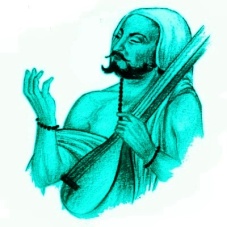           eÉlqÉ xjÉÉlÉ   : E¨ÉU mÉëSåzÉ Måü ÂlÉMüiÉÉ          eÉlqÉ ÌiÉÍjÉ    : 1540          UcÉlÉÉLÆ       : xÉÔUxÉÉaÉU, xÉÔUxÉÉUÉuÉsÉÏ, xÉÉÌWûirÉ sÉWûUÏ          qÉ×irÉÑ         : 1642  A. LMü uÉÉYrÉ qÉåÇ E¨ÉU ÍsÉÎZÉL :oÉÉsÉM×üwhÉ ÌMüxÉxÉå ÍzÉMüÉrÉiÉ MüUiÉÉ Wæû?    oÉÉsÉM×üwhÉ qÉÉð rÉzÉÉåSÉ xÉå ÍzÉMüÉrÉiÉ MüUiÉÉ Wæû|                   oÉsÉUÉqÉ Måü AlÉÑxÉÉU ÌMüxÉå qÉÉåsÉ ÍsÉrÉÉ aÉrÉÉ Wæû?oÉsÉUÉqÉ Måü AlÉÑxÉÉU M×üwhÉ MüÉå qÉÉåsÉ ÍsÉrÉÉ aÉrÉÉ Wæû|oÉÉsÉM×üwhÉ MüÉ UÇaÉ MæüxÉÉ jÉÉ?oÉÉsÉM×üwhÉ MüÉ UÇaÉ MüÉsÉÉ(zrÉÉqÉ) jÉÉ|xÉÔU-zrÉÉqÉ mÉS Måü UcÉÌrÉiÉÉ MüÉælÉ WæÇû?xÉÔU-zrÉÉqÉ mÉS Måü UcÉÌrÉiÉÉ xÉÔUSÉxÉ WæÇû|M×üwhÉ MüÐ ÍzÉMüÉrÉiÉ ÌMüxÉMåü mÉëÌiÉ Wæû?M×üwhÉ MüÐ ÍzÉMüÉrÉiÉ oÉsÉUÉqÉ Måü mÉëÌiÉ Wæû|rÉzÉÉåSÉ AÉæU lÉÇS MüÉ UÇaÉ MæüxÉÉ jÉÉ?rÉzÉÉåSÉ AÉæU lÉÇS MüÉ UÇaÉ xÉTåüS jÉÉ| (rÉzÉÉåSÉ AÉæU lÉÇS aÉÉåUå jÉå|)cÉÑOûMüÐ Så-SåMüU WðûxÉlÉåuÉÉsÉå MüÉælÉ jÉå?cÉÑOûMüÐ Så-SåMüU WðûxÉlÉåuÉÉsÉå auÉÉsÉ ÍqÉ§É jÉå|rÉzÉÉåSÉ ÌMüxÉMüÐ MüxÉqÉ ZÉÉiÉÏ Wæû?rÉzÉÉåSÉ aÉÉåkÉlÉ MüÐ MüxÉqÉ ZÉÉiÉÏ Wæû|xÉÔUSÉxÉ MüÐ MüÉurÉÉåÇ MüÐ ÌuÉzÉÉåwÉiÉÉ YrÉÉ Wæû?xÉÔUSÉxÉ MüÐ MüÉurÉÉåÇ qÉåÇ uÉÉixÉsrÉ, zÉ×ÇaÉÉU iÉjÉÉ pÉÌ£ü MüÉ Ì§ÉuÉåhÉÏ xÉÇaÉqÉ WÒûAÉ Wæû|xÉÔUSÉxÉ ÌMüxÉ zÉÉZÉÉ MüÌuÉ WæÇû?xÉÔUSÉxÉ M×üwhÉ pÉÌ£ü zÉÉZÉÉ Måü MüÌuÉ WæÇû|AÉ. SÉå-iÉÏlÉ uÉÉYrÉÉåÇ qÉåÇ E¨ÉU ÍsÉÎZÉL :M×üwhÉ oÉsÉUÉqÉ Måü xÉÉjÉ ZÉåsÉlÉå YrÉÉåÇ lÉWûÏÇ eÉÉlÉÉ cÉÉWûiÉÉ?oÉsÉUÉqÉ M×üwhÉ MüÉå ÍcÉÄRûÉiÉÉ Wæû AÉæU MüWûiÉÉ Wæû rÉzÉÉåSÉ qÉÉð lÉå iÉÑqWåÇû eÉlqÉ lÉWûÏÇ ÌSrÉÉ Wæû oÉÎsMü qÉÉåsÉ ÍsÉrÉÉ Wæû| CxÉÏ ¢üÉåkÉ Måü MüÉUhÉ M×üwÉhÉ oÉsÉUÉqÉ Måü xÉÉjÉ ZÉåsÉlÉå lÉWûÏÇ eÉÉlÉÉ cÉÉWûiÉÉ|oÉsÉUÉqÉ M×üwhÉ Måü qÉÉiÉÉ-ÌmÉiÉÉ Måü oÉÉUå qÉåÇ YrÉÉ MüWûiÉÉ Wæû?oÉsÉUÉqÉ M×üwhÉ Måü qÉÉiÉÉ-ÌmÉiÉÉ Måü oÉÉUå qÉåÇ CxÉ iÉUWû MüWûiÉÉ Wæû ÌMü iÉÑqWûÉUå qÉÉiÉÉ-ÌmÉiÉÉ MüÉælÉ WæÇû? lÉÇS AÉæU rÉzÉÉåSÉ aÉÉåUå WæÇû, sÉåÌMülÉ iÉÑqWûÉUÉ zÉUÏU YrÉÉåÇ MüÉsÉÉ Wæû? qÉÉð lÉå iÉÑqWåÇû qÉÉåsÉ ÍsÉrÉÉ Wæû|M×üwhÉ AmÉlÉÏ qÉÉiÉÉ rÉzÉÉåSÉ Måü mÉëÌiÉ YrÉÉåÇ lÉÉUÉÄeÉ Wæû?M×üwhÉ AmÉlÉÏ qÉÉiÉÉ rÉzÉÉåSÉ Måü mÉëÌiÉ CxÉÍsÉL lÉÉUÉÄeÉ Wæû ÌMü qÉÉð iÉÑqÉlÉå MåüuÉsÉ qÉÑfÉå WûÏ qÉÉUlÉÉ xÉÏZÉÉ Wæû AÉæU pÉÉD mÉU MüpÉÏ aÉÑxxÉÉ lÉWûÏÇ MüUiÉÏ|rÉzÉÉåSÉ M×üwhÉ Måü ¢üÉåkÉ MüÉå MæüxÉå zÉÉÇiÉ MüUiÉÏ Wæû?rÉzÉÉåSÉ M×üwhÉ Måü ¢üÉåkÉ MüÉå CxÉ iÉUWû MüWûMüU zÉÉÇiÉ MüUiÉÏ Wæû- Wåû M×üwhÉ! xÉÑlÉÉå| oÉsÉUÉqÉ eÉlqÉ xÉå WûÏ cÉÑaÉsÉZÉÉåU Wæû| qÉæÇ aÉÉåkÉlÉ MüÐ MüxÉqÉ ZÉÉMüU MüWûiÉÏ WÕðû, qÉæÇ WûÏ iÉåUÏ qÉÉiÉÉ WÕðû AÉæU iÉÑqÉ qÉåUå mÉÑ§É WûÉå|C. cÉÉU-NûÈ uÉÉYrÉÉåÇ qÉåÇ E¨ÉU ÍsÉÎZÉL :   1) mÉS MüÉ pÉÉuÉÉjÉï AmÉlÉå zÉoSÉåÇ qÉåÇ ÍsÉÎZÉL|     M×üwhÉ AÉæU qÉÉiÉÉ rÉzÉÉåSÉ MüÐ qÉqÉiÉÉ MüÉ uÉhÉïlÉ xÉÑÇSU RÇûaÉ xÉå urÉ£ü WÒûAÉ Wæû| M×üwhÉ qÉÉð rÉzÉÉåSÉ Måü mÉÉxÉ eÉÉMüU ÍzÉMüÉrÉiÉ MüUiÉÉ Wæû ÌMü qÉÉð! SÉF qÉÑfÉå ÍcÉÄRûÉiÉå WæÇ|û qÉÑfÉå MüWûiÉå WæÇû rÉzÉÉåSÉ lÉå iÉÑqWåÇû eÉlqÉ lÉWûÏÇ ÌSrÉÉ Wæû oÉÎsMü qÉÉåsÉ ÍsÉrÉÉ Wæû| CxÉÏ ¢üÉåkÉ xÉå qÉæÇ ZÉåsÉlÉå lÉWûÏÇ eÉÉiÉÉ WÕðû| xÉoÉ auÉÉsÉÉåÇ xÉå ÍqÉsÉMüU cÉÑOûMüÐ SåMüU WðûxÉiÉå WæÇû qÉÉiÉÉ-ÌmÉiÉÉ aÉÉåUå WæÇû iÉÑqÉ MüÉsÉå zÉUÏU Måü WûÉå| qÉÉð! iÉÑqÉ iÉÉå qÉÑfÉå qÉÉUlÉÉ xÉÏZÉÏ WûÉå SÉF mÉU MüpÉÏ ¢üÉåkÉ lÉWûÏÇ MüUiÉÏ WûÉå| ClÉ mrÉÉU pÉUå ÍzÉMüÉrÉiÉÉåÇ xÉå qÉÉð qÉÉåÌWûiÉ WûÉå eÉÉiÉÏ Wæû AÉæU M×üwhÉ MüÉå zÉÉÇiÉ UÏÌiÉ xÉå xÉqÉfÉÉiÉÏ Wæû|A. LMü uÉÉYrÉ qÉåÇ E¨ÉU ÍsÉÎZÉL :QûÊ. cÉÇSìzÉåZÉU MÇüoÉÉU eÉÏ MüÉ eÉlqÉ MüWûÉð WÒûAÉ jÉÉ?QûÊ. cÉÇSìzÉåZÉU MÇüoÉÉU eÉÏ MüÉ eÉlqÉ oÉåsÉaÉÉðuÉ ÎeÉsÉå Måü WÒûMMåüUÏ iÉÉsÉÑMü Måü bÉÉåQûaÉåUÏ qÉåÇ WÒûAÉ jÉÉ|bÉÉåQûaÉåUÏ aÉÉðuÉ Måü sÉÉåaÉÉåÇ MüÉ eÉÏuÉlÉ ÌMüxÉ mÉU ÌlÉpÉïU jÉÉ?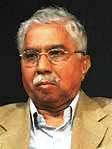 bÉÉåQûaÉåUÏ aÉÉðuÉ Måü sÉÉåaÉÉåÇ MüÉ eÉÏuÉlÉ ZÉëåiÉÏ mÉU ÌlÉpÉïU jÉÉ|bÉÉåQûaÉåUÏ aÉÉðuÉ ÌMüxÉ lÉSÏ Måü iÉOû mÉU Wæû?bÉÉåQûaÉåUÏ aÉÉðuÉ bÉOûmÉëpÉÉ lÉSÏ Måü iÉOû mÉU Wæû|QûÊ. MÇüoÉÉU lÉå AqÉåËUMüÉ qÉåÇ ÌMüiÉlÉå uÉwÉÉåïÇ iÉMü MüÉqÉ ÌMürÉÉ?QûÊ. MÇüoÉÉU lÉå AqÉåËUMüÉ qÉåÇ SÉå uÉwÉÉåïÇ iÉMü MüÉqÉ ÌMürÉÉQûÊ. MÇüoÉÉU Mü³ÉQû ÌuÉµÉÌuÉ±ÉsÉrÉ qÉåÇ ÌMüxÉ AÉåWûSå mÉU jÉå?QûÊ. MÇüoÉÉU Mü³ÉQû ÌuÉµÉÌuÉ±ÉsÉrÉ qÉåÇ xÉÇxjÉÉmÉMü EmÉMÑüsÉmÉÌiÉ Måü AÉåWûSå mÉU jÉå|QûÊ. MÇüoÉÉU eÉÏ MüÉå ¥ÉÉlÉmÉÏPû mÉÑUxMüÉU ÌMüxÉ uÉwÉï ÍqÉsÉÉ? QûÊ. MÇüoÉÉU eÉÏ MüÉå ¥ÉÉlÉmÉÏPû mÉÑUxMüÉU 2011 qÉåÇ ÍqÉsÉÉ|QûÊ. MÇüoÉÉU eÉÏ Måü ÍsÉL AÉSzÉï MüÉælÉ jÉå?QûÊ. MÇüoÉÉU eÉÏ Måü ÍsÉL AÉSzÉï AmÉlÉå ÌmÉiÉÉ jÉå|bÉÉåQûaÉåUÏ MüWûÉð Wæû?bÉÉåQûaÉåUÏ aÉÉðuÉ oÉåsÉaÉÉðuÉ ÎeÉsÉå Måü WÒûMMåüUÏ iÉÉsÉÑMü qÉåÇ Wæû|QûÊ. MÇüoÉÉU eÉÏ MüÉå 2011 qÉåÇ MüÉælÉ xÉÉ mÉÑUxMüÉU mÉëÉmiÉ WÒûAÉ?QûÊ. MÇüoÉÉU eÉÏ MüÉå 2011 qÉåÇ ¥ÉÉlÉmÉÏPû mÉÑUxMüÉU mÉëÉmiÉ WÒûAÉ|QûÊ. MÇüoÉÉU eÉÏ ÌMülÉ ÌuÉwÉrÉÉåÇ MüÉå qÉlÉ sÉaÉÉMüU xÉÑlÉiÉå jÉå?QûÊ. MÇüoÉÉU eÉÏ mÉÉæUÉÍhÉMü mÉëxÉÇaÉÉåÇ MüÉå qÉlÉ sÉaÉÉMüU xÉÑlÉiÉå jÉå|pÉÉUiÉ MüÉ xÉuÉÉåïŠ xÉÉÌWûirÉ mÉÑUxMüÉU MüÉælÉ xÉÉ Wæû?pÉÉUiÉ MüÉ xÉuÉÉåïŠ xÉÉÌWûirÉ mÉÑUxMüÉU ¥ÉÉlÉmÉÏPû Wæû|bÉÉåQûaÉåUÏ aÉÉðuÉ qÉåÇ MüÉælÉ xÉÏ xÉÑÌuÉkÉÉ lÉWûÏÇ jÉÏ?bÉÉåQûaÉåUÏ aÉÉðuÉ qÉåÇ AxmÉiÉÉsÉ AÉæU mÉËUuÉWûlÉ Måü xÉÉkÉlÉÉåÇ MüÐ xÉÑÌuÉkÉÉ lÉWûÏÇ jÉÏ|QûÊ. MÇüoÉÉU eÉÏ Måü ÌmÉiÉÉ YrÉÉ MüWûÉ MüUiÉå jÉå?QûÊ. MÇüoÉÉU eÉÏ Måü ÌmÉiÉÉ MüWûÉ MüUiÉå jÉå-“CxÉ xÉÇxÉÉU qÉåÇ mÉÑÂwÉ pÉÏ xÉÑÇSU WûÉåiÉÉ Wæû|”14)QûÊ. MÇüoÉÉU eÉÏ MüÉå mÉÏ.LcÉ.QûÏ. MüÐ EmÉÉÍkÉ MüWûÉð xÉå mÉëÉmiÉ WÒûD?   QûÊ. MÇüoÉÉU eÉÏ MüÉå mÉÏ.LcÉ.QûÏ. MüÐ EmÉÉÍkÉ MülÉÉïOûMü ÌuÉµÉÌuÉ±ÉsÉrÉ, kÉÉUuÉÉQû xÉå mÉëÉmiÉ WÒûD|AÉ. SÉå-iÉÏlÉ uÉÉYrÉÉåÇ qÉåÇ E¨ÉU ÍsÉÎZÉL :bÉÉåQûaÉåUÏ qÉåÇ AaÉU MüÉåD oÉÏqÉÉU mÉÄQiÉÉ iÉÉå ExÉMüÉ CsÉÉeÉ MæüxÉå ÌMürÉÉ eÉÉiÉÉ jÉÉ?bÉÉåQûaÉåUÏ qÉåÇ AaÉU MüÉåD oÉÏqÉÉU mÉÄQûiÉÉ iÉÉå lÉSÏ mÉÉU MüU ExÉå aÉÉåMüÉMü sÉå eÉÉlÉÉ mÉÄQûiÉÉ jÉÉ|QûÊ. MÇüoÉÉU eÉÏ MüÉå sÉÉåMü xÉÉÌWûirÉ qÉåÇ ÂÍcÉ MæüxÉå EimÉ³É WÒûD?QûÊ. MÇüoÉÉU eÉÏ zÉÑÃ xÉå WûÏ mÉÉæUÉÍhÉMü mÉëxÉÇaÉÉåÇ MüÉå qÉlÉ sÉaÉÉMüU xÉÑlÉiÉå jÉå| xÉÉqÉÉlrÉ eÉlÉiÉÉ Måü eÉÏuÉlÉ qÉåÇ pÉÏ ElÉMüÐ AÍkÉMü ÌSsÉcÉxmÉÏ UWûÏ| mÉËUhÉÉqÉxuÉÃmÉ MÇüoÉÉUeÉÏ MüÉå sÉÉåMü xÉÉÌWûirÉ Måü mÉëÌiÉ ÂÍcÉ EimÉ³É WÒûD|QûÊ. MÇüoÉÉU lÉå ÌMülÉ-ÌMülÉ xÉÇxjÉÉAÉåÇ qÉåÇ xÉSxrÉ Måü iÉÉæU mÉU MüÉqÉ ÌMürÉÉ Wæû?QûÊ. MÇüoÉÉU lÉå MülÉÉïOûMü xÉUMüÉU qÉåÇ ÌuÉkÉÉlÉmÉËUwÉS Måü xÉSxrÉ, lÉæzÉlÉsÉ xMÔüsÉ BTü QíûÉqÉÉ xÉÉåxÉÉrÉOûÏ lÉDÌSssÉÏ qÉåÇ AkrÉ¤É, MülÉÉïOûMü lÉÉOûMü AMüÉSqÉÏ, xÉÉÌWûirÉ AMüÉSqÉÏ iÉjÉÉ xÉÇaÉÏiÉ AMüÉSqÉÏ, lÉD ÌSssÉÏ Måü xÉSxrÉ oÉlÉMüU MüÉqÉ ÌMürÉÉ Wæû|QûÊ. MÇüoÉÉU eÉÏ MüÉå mÉëÉmiÉ mÉÑUxMüÉUÉåÇ Måü lÉÉqÉ ÍsÉÎZÉL|QûÊ. MÇüoÉÉU eÉÏ MüÉå mÉëÉmiÉ mÉÑUxMüÉUÉåÇ Måü lÉÉqÉ WæÇû-MülÉÉïOûMü UÉerÉÉåixÉuÉ mÉÑUxMüÉU, MülÉÉïOûMü lÉÉOûMü AMüÉSqÉÏ mÉÑUxMüÉU, mÉÇmÉ mÉÑUxMüÉU, mÉ©´ÉÏ, qÉÉxiÉÏ mÉÑUxMüÉU, MüoÉÏU xÉqqÉÉlÉ, xÉÇaÉÏiÉ AMüÉSqÉÏ TåüsÉÉåÍzÉmÉ, ¥ÉÉlÉmÉÏPû mÉÑUxMüÉU|UÉ·ípÉÉwÉÉ ÌWÇûSÏ Måü oÉÉUå qÉåÇ QûÊ. MÇüoÉÉU eÉÏ Måü YrÉÉ ÌuÉcÉÉU WæÇû?UÉ·ípÉÉwÉÉ ÌWÇûSÏ Måü oÉÉUå qÉåÇ QûÊ. MÇüoÉÉU eÉÏ Måü ÌuÉcÉÉU WæÇû ÌMü ÌWÇûSÏ WûqÉÉUÏ UÉ·ípÉÉwÉÉ Wæû| UÉ·í qÉåÇ LMüiÉÉ sÉÉlÉå Måü ÍsÉL ÌWÇûSÏ pÉÉwÉÉ AirÉÇiÉ EmÉrÉÉåaÉÏ Wæû| AÉeÉMüsÉ xÉÇmÉMïü pÉÉwÉÉ Måü ÃmÉ qÉåÇ mÉëcÉÍsÉiÉ Wæû| AÉmÉxÉÏ urÉuÉWûÉU Måü ÍsÉL ÌWÇûSÏ xÉÏZÉlÉÉ eÉÃUÏ Wæû|bÉÉåQûaÉåUÏ aÉÉðuÉ Måü oÉÉUå qÉåÇ MÇüoÉÉU eÉÏ YrÉÉ MüWûiÉå WæÇû?bÉÉåQûaÉåUÏ oÉåsÉaÉÉðuÉ ÎeÉsÉå Måü WÒûMMåüUÏ iÉÉsÉÑMü qÉåÇ Wæû| uÉWû LMü MÑüaÉëÉqÉ jÉÉ| uÉWûÉð AxmÉiÉÉsÉ AÉæU ÌMüxÉÏ iÉUWû Måü mÉËUuÉWûlÉ Måü xÉÉkÉlÉÉåÇ MüÐ xÉÑÌuÉkÉÉ lÉWûÏÇ jÉÏ| xÉÑÌuÉkÉÉ-WûÏlÉ AÉæU xÉÉkÉlÉ-WûÏlÉ aÉÉðuÉ qÉåÇ eÉÏuÉlÉ ÌoÉiÉÉlÉÉ MüÌPûlÉ jÉÉ| C. ÌMüxÉlÉå MüWûÉ? ÌMüxÉxÉå MüWûÉ?   1) CxÉ xÉÇxÉÉU qÉåÇ mÉÑÂwÉ pÉÏ xÉÑÇSU WûÉåiÉÉ Wæû|      MÇüoÉÉU eÉÏ Måü ÌmÉiÉÉeÉÏ lÉå MüWûÉ| MÇüoÉÉU eÉÏ xÉå MüWûÉ|   2) AÉmÉ qÉÑfÉå cÉlÉå Måü fÉÉÄQû mÉU ÌoÉPûÉ UWåû WæÇû|      MÇüoÉÉU eÉÏ lÉå MüWûÉ|  xÉÉÌWûirÉ mÉëåqÉÏ xÉå MüWûÉ|   3) eÉWûÉð mÉëÌiÉpÉÉ MüÐ MüsÉÏ ÎZÉsÉiÉÏ Wæû uÉWûÉð mÉÑUxMüÉUÉåÇ MüÐ qÉWûMü TæüsÉÏ WûÏ UWûiÉÏ Wæû|xÉÉÌWûirÉ mÉëåqÉÏ lÉå MüWûÉ| MÇüoÉÉU eÉÏ xÉå MüWûÉ|G. Mü³ÉQû rÉÉ AÇaÉëåeÉÏ qÉåÇ AlÉÑuÉÉS MüÐÎeÉL :    1) qÁ. PÀA¨ÁgÀgÀÄ PÀ£ÀßqÀ £ÁlPÀ ºÁUÀÆ PÁªÀå PÉëÃvÀæzÀ ªÉÄÃgÀÄ¥ÀÅgÀÄµÀgÀÄ.   2) £À£Àß°è «zÁå¨sÁå¸ÀzÀ EZÉÒ wÃªÀæªÁV EzÀÝzÀÝjAzÀ UÉÆÃPÁPï£À°è «zÁå¨sÁå¸À ªÀiÁqÀÄªÀ°è ¸À¥sÀ®£ÁzÉ.   3) £Á£ÀÄ DgÀA¨sÀ¢AzÀ¯ÉÃ ¥ËgÁtÂPÀ ¥Àæ¸ÀAUÀUÀ¼À£ÀÄß ªÀÄ£À¹ìlÄÖ D°¸ÀÄwÛzÉÝ.   4) ¥ÀgÀ¸ÀàgÀ ªÀåªÀºÁgÀPÁÌV »A¢ PÀ°AiÀÄÄªÀÅzÀÄ £ÀªÀÄUÉ vÀÄA¨Á CUÀvÀåªÁVzÉ.   5) £Á£ÀÄ ¤ªÀÄUÉ vÀÄA¨Á PÀÈvÀdÕ£ÁVzÉÝÃ£É.                         *~*~*~*~*~*~*~*~*~*~*~*~*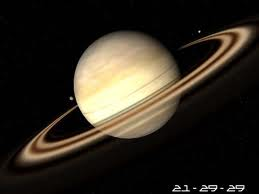 सौर मंडल का सबसे बढ़ा ग्रह कौन- सा है ? सौर मंडल का सबसे बढ़ा ग्रह शनि ग्रह है |सौर मंडल में शनि ग्रह का स्थान क्या है ?सौर मंडल में शनि ग्रह का स्थान दूसरा बढ़ा ग्रह है |पृथ्वी और सूर्या में कितना फासला है ?पृथ्वी और सूर्या में करीब 15 करोड़ किलोमीटर की दूरी पर है |शनि किसका पुत्र है ?शनि सूर्य का पुत्र है |शनैःचार का क्या अर्थ है ? शनैःचार का अर्थ है धीमी गाती से चलनेवाला |सूर्य का एक चक्कर लगाने में शनि को कितना समय लगता है ?सूर्य का एक चक्कर लगाने में शनि को करीब तीस वर्ष (29.5) लगता है |शनि एक राशि में कितने साल तक रहता है ?शनि एक राशि में करीब ढाई (2,25) साल तक रहता है |बहुत कम सूर्यताप किस ग्रह पर होता है ?बहुत कम सूर्यताप शनि ग्रह पर होता है |शनि का निर्माण किस प्रकार हुआ है ?शनि का निर्माण हाइड्रोजन, हीलियम, मीथेन, एमोनिया गैस से हुआ है |सौरमंडल का सबसे बढ़ा उपग्रह कौन – सा है ?सौरमंडल का सबसे बढ़ा उपग्रह गेनीमेड है |प्रकृति ने शनि ग्रह के गले में क्या ढाला है ?प्रकृति ने शनि ग्रह के गले में खूब सुन्दर माला ढाला है |शनि ग्रह का तापमा कितना है ? शनि ग्रह का तापमा शून्य से 180 डिग्री सेल्सियससे कम है | इसीलिए इस ग्रह को ठंडा ग्रह कहा जाता है |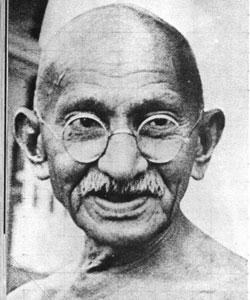 सत्य क्या होता है ? उसका रूप कैसा होता है?सत्य बहुत भोला – भाला, बहुत ही सीधा-साधा है | जो कुछ भी अपनी आँखों से देखा,बिना मिर्च लगाए बोल दिया यही तो सत्य है |झूठ का सहारा लेते हैं तो क्या-क्या सहना पड़ता है ?झूठ का सहारा लेते है तो एक झूठ साबित करने के लिए हज़ारों झूठ बोलने पड़ते हैं | शास्त्र में सत्य बोलने का तरीका कैसे समझाया गया है ?शास्त्र में सत्य बोलने का तरीका इस प्रकार है – ‘सत्यं ब्रूयात, न ब्रूयात सत्यमप्रियम’ अर्थात सच बोलो जो दूसरों को प्रिय लगे, अप्रिय सत्य मत बोलो |संसार में महान व्यक्रियों ने सत्य का सहारा लिया है | - सोदाहरण समझाइए |संसार के महान व्यक्तियों ने सत्य का सहारा लिया है – उदाहरण :- रजा हरिश्चन्द्र की सत्यनिष्ठता है | उन्हें सत्य के मार्ग पर चलते अनेक कठिनाइयों का सामना करना पडा , लेकिन उनकी कीर्ति आज भी सूरज की रोशनी से कम प्रकाशमान नही है | राजा दशरथ ने सत्यवचन के लिए अपने प्राण त्याग दिये |झूठ बोलनेवालों की हाल कैसी होती है ?झूठ बोलनेवालों की हालत,कभी – कभी झूठ बोल देने से कुछ क्षणिक लाभ अवश्य होता है, पर उसमें अधिक हानि ही होती है | क्षणिक लाभ विकास के मार्ग के लिए बाधा बन जाता है | व्यक्तित्व कुंठित होता है | झूठ बोलनेवालों से लोगों का विशवास उठ जाता है| उसकी उन्नती के द्वार बंद हो जाते हैं |महात्मा गांधी का सत्य की शक्ति के बारे में क्या कहना है ?महात्मा गांधी का सत्य की शक्ति के बारे में कथन है – महात्मा गाँधी ने सत्य की शक्ति से ही विदेशी शासन को झकझोर किया | उनका कथन है ‘सत्य एक विशाल वृक्ष है |’ उसका जितना आदार किया जाता है , उतना ही फल उसमें लगते हैं | उसका अंत नही होता |’हर स्थिति में सत्य बोलने का अभ्यास क्यों करना चाहिए ?सत्य एक चिंगारी है जिससे असत्य पल भर में भस्म हो जाता है | अतः हमें हर स्थिति में सत्य बोलने और पालन करने का अभ्यास करना चाहिए |सत्य दृष्ठी का प्रतिबिंब है , ज्ञान की क्या है ?सत्य दृष्ठ का प्रतिबिंब है , ज्ञान की प्रतिलिपि है |‘सत्य मेव जयते , नानृतम’ का अर्थ क्या है ?‘सत्य मेव जयते , नानृतम’ का अर्थ है – सत्य की ही विजय होता है, असत्य की नही |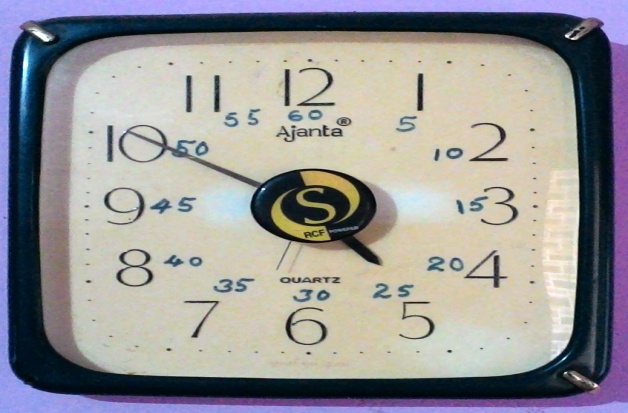 समय को अमूल्य क्यों माना जाता है ?समय अनमोल रत्न है| समय ही जीवन है | हमारा जीवन इसी ‘समय’ से बना है इसीलिए समय को अमूल्य कहा गया है |समय का ‘सदुपयोग’ से तात्पर्य है ?समय के ‘सदुपयोग’ का मतलब  है – ‘सही समय पर सही कम करना’ जीवन में सफल होने के लिए आवश्यक तत्व कौन सा है ?सही समय पर सही काम करना ही जीवन में सफल होने के लिए आवश्यक तत्व है |बुद्दिमान कौन होता है ?उपयुक्त समय पर अपना काम निपटानेवाला  वास्तव में बुद्दिमान होता है |हमें किसका आदर करना चाहिए ?हमें समय का आदर करना चाहिए |हम सबको समय की क्या समझनी चाहिए ?हाउ सबको समय की गंभीरता को समझना चाहिए |                                       ज्ञानपीठ पुरस्कार प्राप्त हिंदी के साहित्यकार                                                                   छुट्टीपत्रकोई कारण बताते हुए दो दिन की छुट्टी की मंजूरी के लिए पत्र लिखिए :-प्रेषक : अ.ब.क 									दिनांक: 24-01-2015	 दसवीं  कक्षा   स. प. पू. कॉलेज, “प्रौढ शाला विभाग”                                                          कोप्पा.सेवा में,								                                   प्रधानाध्यापकजी    स. प. पू. कॉलेज, “प्रौढ शाला विभाग”   कोप्पा. महोदय जी,		            					विषय : दो दिन की छुट्टी के लिए विनती ।	आपसे  निवेदन है कि कल रात से मुझे बुखार आया है । डॉक्टर ने दो दिन आराम करने के लिए  सलाह दी है । इसलिए मैं पाठशाला नहीं आ पाऊँगा । ताकी दिनांक :24-01-2015 और 25-01-2015 तक दो दिन छुट्टी चाहिए । कृपया दो दिन की छुट्टी मंजूर कीजिए । 									    आपकी आज्ञाकारी छात्रा									                 अ.ब.क										 दसवीं  कक्षापढाई की प्रगति के बारे में बताते हुए अपने पिताजी को पत्र लिखिए :-बैंगलूरु									       		दिनांक: 24-01-2015		पूज्य पिताजी,		सादर प्रणाम ।	 यहाँ पर मैं सकुशल हूँ । मुझे आशा है कि आप भी वहाँ पर सकुशल हैं । आपका पत्र पढ़कर मुझे कुछ कर दिखाने का मन हुआ है । पाठशाला में शिक्षक परीक्षा केलिए खूब तैयारी करा चुके हैं । मै भी शिक्षकों के मार्गदर्शन के अनुसार पढ़ाई कर रही हूँ । आपको यह बताने के लिए मुझे बहुत खुशी होती है कि चौथी रचनात्मक परीक्षा में मैं अव्वल दर्जे में उत्तीर्ण हूँ । वार्षिक परीक्षा में भी आधिकाधिक अंक पाने के लिए खूब तैयारी कर रही हूँ । माताजी को मेरे प्यार भरे प्रणाम कहना । छोटी बहन को मेरी यादें दिलाना ।								        आपकी प्रिय पुत्री						                                                                    अ.ब.क   सेवा में,अशोक कुमार बी.जी#7184 श्री निलय कुवेम्पु नगर मैसूर -06                शैक्षिक सैर जाने के किए 1000 रुपिये माँगते हुए अपने पिताजी के नाम एक पत्र लिखिए ।                                                                                                                                                          	तुमकूरु											दिनांक: 24-12-2014		पूज्य पिताजी,		सादर प्रणाम ।	यहाँ मैं कुशल हूँ । मुझे आशा है कि आप भी वहाँ सकुशल हैं । मै शिक्षकों के मार्गदर्शन के अनुसार पढ़कर  तीसरी  रचनात्मक परीक्षा में मैं अव्वल दर्जे में उत्तीर्ण हूँ । जनवरी माह में  हमारी पाठशाला से शृंगेरी, होरनाडू, कलसा, धर्मस्थल, बेलूर और हलेबीडू  आदि स्थानों के लिए शैक्षिक यात्रा का आयोजन किया गया है । मेरे सभी मित्र सैर जा रहे हैं । मैं भी सैर जाना चाहती हूँ । इसलिए मुझे शीघ्र 1000 रुपये भेज दीजिए । माताजी को मेरे प्यार भरे प्रणाम कहना । छोटी बहन को मेरी यादें दिलाना ।                                                                                                         आपकी प्रिय पुत्री 						                                                                    अमुल्यासेवा में,   थिम्मोजी राव बी.जी   #A/2 पोस्टल क्वाट्रस     के.बी संद्र बेंगलुरु- 28                                                    01 - CÇOûUlÉåOû-¢üÉÇÌiÉmÉëxiÉÉuÉlÉÉ:- AÉeÉ MüÉ rÉÑaÉ CÇOûUlÉåOû rÉÑaÉ Wæû| oÉÄQåû oÉÔÄRûÉåÇ xÉå sÉåMüU NûÉåOåû oÉccÉÉåÇ iÉMü xÉoÉ mÉU CxÉ CÇOûUlÉåOû-¢üÉÇÌiÉ MüÉ AxÉU mÉQûÉ Wæû| CÇOûUlÉåOû AlÉÌaÉlÉiÉ MüÇmrÉÔOûUÉåÇ Måü MüD AÇiÉeÉÉïsÉÉåÇ MüÉ LMü SÕxÉUå xÉå xÉÇoÉÇkÉ xjÉÉÌmÉiÉ MüUlÉå MüÉ eÉÉsÉ Wæû|sÉÉpÉ:- CÇOûUlÉåOû ²ÉUÉ mÉsÉ pÉU qÉåÇ, uÉÏÌQûrÉÉå ÍcÉ§É स्थिर चित्र ,शब्द संदेश WûÉå, SÒÌlÉrÉÉ Måü ÌMüxÉÏ pÉÏ MüÉålÉå qÉåÇ pÉåeÉlÉÉ या मंगवाना qÉÑqÉÌMülÉ WûÉå aÉrÉÉ Wæû| CxÉMåü ²ÉUÉ bÉU oÉæPåû-oÉæPåû ZÉUÏSÉUÏ MüU xÉMüiÉå WæûÇ| MüÉåD pÉÏ ÌoÉsÉ pÉU xÉMüiÉå WæûÇ| MüÉsmÉÌlÉMü xÉpÉÉaÉÉU qÉåÇ LMü eÉaÉWû oÉæPûMüU SÒÌlÉrÉÉ Måü MüD SåvÉÉåÇ Måü mÉëÌiÉÌlÉÍkÉrÉÉåÇ Måü xÉÉjÉ 8-10 SÕUSvÉïlÉ Måü mÉUSå mÉU cÉcÉÉï MüU xÉMüiÉå WæûÇ| AÉD, OûÏ, AÉæU AÉD,OûÏ,D,LxÉ xÉÇxjÉÉAÉåÇ xÉå UÉåeÉaÉÉU ÍqÉsÉ UWåûÇ WæûÇ| TåüxÉoÉÑMü, AÉUMÑüOû, ÎOèuÉOûU, ÍsÉÇMüQûÉClÉ AÉÌS xÉÉåÍvÉrÉsÉ lÉåOûuÉMïü xÉå xÉqÉÉeÉ mÉU ¢üÉÇÌiÉMüÉUÏ mÉëpÉÉuÉ mÉÄQûÉ Wæû| AÉeÉ xÉUMüÉUÏ MüÉqÉ-MüÉeÉÉåÇ qÉåÇ mÉÉUSvÉïMüiÉÉ sÉÉlÉå Måü ÍsÉL D-aÉuÉlÉåïÇxÉ MüÉ EmÉrÉÉåaÉ WûÉå UWûÉ Wæû|AÍpÉvÉÉmÉ:- CÇOûUlÉåOû LMü AÉåU uÉUSÉlÉ Wæû iÉÉå SÕxÉUÏ AÉåU uÉWû AÍpÉvÉÉmÉ pÉÏ Wæû| CxÉMüÐ uÉeÉWû xÉå mÉæUxÉÏ, oÉæÇÌMüÇaÉ TëüÉQû, WæûÌMüÇaÉ AÉÌS oÉÄRû UWûÏ Wæû| qÉÑ£ü uÉåoÉ xÉÉCOû, cÉæÌOûÇaÉ AÉÌS xÉå rÉÑuÉÉ mÉÏÄRûÏ WûÏ lÉWûÏÇ oÉccÉå pÉÏ TüÆxÉ aÉrÉå WæûÇ AÉæU uÉ£ü MüÉ SÒÂmÉrÉÉåaÉ WûÉå UWûÉ Wæû|EmÉxÉÇWûÉU:-uÉæ¥ÉÉÌlÉMü AÉÌuÉwMüÉUÉåÇ lÉå qÉÉlÉuÉ –eÉÏuÉlÉ MüÉå xÉÑÌuÉkÉÉeÉlÉMü oÉlÉÉrÉÉ Wæû| CxÉå qÉlÉÑwrÉ AmÉlÉå ÂcÉÏ Måü AlÉÑxÉÉU EmÉrÉÉåaÉ MüU xÉMüiÉÉ Wæû|                      02 - नारी तुम केवल श्रद्दा हो भारतीय शास्त्रों में नारी के बारे में इस प्रकार कहा गया है कि –            ‘यत्र नार्यस्तु पूज्यन्ते, रमन्ते तत्र देवताः’            इस कथन का अर्थ है – जहां नारी को पूजा की जाती है , गौरव दी जाती है, श्रद्दा की दृष्ठी से देखा जाता है वहां  देव गण रहते हैं |           भारत में नारी का स्थान पूजनीय है | सारे संसार में नारियों को श्रद्दा , भक्ति से देखा जाता है | आज नारी पुरुषों के जीवन में माता के रूप में , बहन के रूप में धारण होती है |   भारत देश में हर जगह पर बहनेवाली पवित्र नदियों के नाम स्त्रीयों के नाम से पुकारा जाते हैं | जैसे : कावेरी , गोदावरी , नर्मदा , हेमावती ,  गंगा , यमुना, सरस्वती आदि |    आज के दिन राष्ट्र की ओर स्त्री का नाम पर अनेक योजनायें हो रही हैं देश तथा राज्य में सरकारों द्दसवीं कक्षा तक उचित शिक्षा और अन्य सुविधाएँ प्राप्त हो रही हैं |03 - जनसंख्या की समस्या	तात्पर्य : जनसंख्या की समस्या सामान्य रूप से विश्व की समस्या है |  तीन सेकेंड में दो बच्चे जन्म ले रहे हैं |	जनसंख्या वृद्दि के कारण : विज्ञान की उन्नति के साथ चिकित्सा एवं स्वास्थ्य की सुविधावों में उन्नति हुई है | फलतः जन्म लेने वाले शिशुओं की मृत्यु दर में कमी हुई है , तथा औसत आयु में वृद्दि हुई है, यानी आजकल एक भारतवाक्सी पीला की अपेक्षा अधिक समय तक जीवित रहता है प्राचीन मान्यताओं के अनुसार बच्चे भगवान की दें है| अतएव परिवार नियोजन जैसे उपायों को सामान्यतः अच्छी नज़र से देखा जाता है | 	यह भी दृष्ठीकोण है कि अधिक बच्चे होने से काम करने के लिए तथा परिवार की रक्षा करने के लिए अधिक हाथ उपलब्द होते हैं | जनसंख्या  वृद्दि को रोकने में सबसे अधिओक बाधक तत्व है – अशिक्षा , अंधविश्वास तथा रूढ़िवादिता | इसके अतिरिक्त भारतीय लोग संतान कोई ईश्वरीय दें समझते है तथा संतान को भाग्य के साथ जोड़ देते हैं|  नियनत्रण : हम सबका यह कर्तव्य है कि इस समस्या के निवारण में पूरा योगदान दे |हमारी सरकार तथा सामाजिक संस्थाओं को चाहिए कि सभाओं गोष्ठीयों , समाचार- माध्यामोंज, संचार माध्यमों एवं रेडियों , दूरदर्शन द्वारा छोटे परिवारों से होनेवाले फायदों का प्रचार – प्रसार करें| कहने का तात्पर्य यह है कि परिवार को सीमित रखने की मानसिकता जी प्रचार  हर स्टार पर किया जाए जिससे जनसंख्या नियंत्रण को जीवन का एक आवश्यक  अंग मान लिया जाए |	उपसंहार : हमारे देश के किसानों में जनसंख्या की वृद्दि एक बड़ी बाधा है | यातायात ,शिक्षा , रोंजगार आदि विविध क्षेत्रों में जनसंख्या की वृद्दि सि दर्द बन गई है | देश का प्रत्येक नागरिक ०स समस्या का हल करने में सहायक हो |04 - वनमहोत्सव    अर्थ : आदिकाल से मनुष्य प्रकृति की गोद में पला , बड़ा हुआ है | प्रकृति की अपार संपदा मानव जीवन के लिए बहुत आवश्यक है | मानव का जीवन वनों पर आश्रित है | मानव को वनों से प्रत्यक्ष और अप्रत्यक्ष दोनों प्रकार से लाभ है | वन हमारी आर्थिक संपदा के स्रोत है | वनों से हमें कच्चा माल प्राप्त होता है ,वनों से अधिक मात्रा में इमारती लकड़ी , वार्निश , रबड़ , आदि मिलता है | विभिन्न जड़ी-बूटियाँ. सुगन्धित पदार्थ बनाने के साधन और कागज का सामान सभी वनों से ही मिलाती है |    महत्व : प्राकृतिक सौंधर्य और पर्यावरण का आधार वन ही है | वन वर्षा में सहायक हिते है तथा वयु को शुद्दा करते हैं | वेदों में प्रकृति की आराधना की गई है | आज तक हमारे देश में बरगद , नीम केला , पीपल जैसे अनेक वृक्षों पूजा की जाती है | पृथ्वी को हरा –भरा सुन्दर आकर्षक बनाने में वृक्षों का बड़ा योगदान है |    संरक्षण : सभ्यता के विकास के साथ – साथ वनों की कटाई अचिक होती जारही है | जनसंख्या दृद्दी के कारण भी वनों का नाश होता जारहा है | वृक्षों की उपयोगिता के बारे में वैज्ञानिकों के सुझाव लेकर, अधिक वृक्ष लगाये जा रहे है | उनके अनुसार भारत के कुलभू-भाग का एक तिहाई भाग वन होना चाहिए | सं 1950 में प्रसिद्द स्वतंत्रता सेनानी और साहित्यकार कन्हैयलाल माणिकलाल ने एक वन नीति की घोषणा की | हममें वर्तमान वनों की रक्षा और पर्वत प्रदेशों में वृक्षारोपण करना . सरकार ने वनों की कटाई पर रोक लगा दी और प्रतिवर्ष वन महोत्सव बनाये जाने लगे | प्रति वर्ष जुलाई के प्रथम सप्ताह में वृक्षारोपण कार्यक्रम किया जाता है | श्री सुन्दरलाल बहुगुण के वृक्षारोपण के प्रयास और ‘चिपको आन्दोलन’ काफी लोकप्रिय है |वनमहोत्सव के कारण धीरे धीरे वृक्षों की संख्या और जंगली जानवारों की संख्या में बड़ी संख्या में वृद्दी होने लगी है | वनमहोत्सव माह के नाम से पूरे देश में वृक्षों को लगाया जाता है |    उपसंहार : वृक्षों को लगाने से वनों में बढ़ती होती है | आज अनेक सामाजिक संस्थाएं  वृक्षारोपण के लिए कई कार्यक्रम कर रही है | वन - जागृती से यह आशा है कि हमारी धरती फिर से हरी-भारी हो जायेगी |05 - इन्टरनेट वरदान है या अभिशापअर्थ : इन्टरनेट अनगिनत कंप्यूटरों के कई अंतर्जालों का एक दोसरों से सम्बन्ध स्थापित करने का जाल है | आज मानव को खाना पानी जितना जरूरी है उतना ही जरूरी कंप्यूटर भी   आवश्यक हो गई है |    लाभ : इन्टरनेट द्वारा घर बैठे – बैठे खरीदारी कर सकते है | कोई भी बिल भर सकते हैं | इससे दूकान जाना और घण्टों थक कतार (लाईन) में खड़े रहने का , समय बर्बाद  होने से बच सकता है | इन्टरनेट बैंकिंग द्वारा दुनिया की किसी भी जगह पर जितनी भी रकम बेज सकते हैं और मंगवा सकते हैं |	   हानियाँ : इन्टरनेट की वजह से पैरसी , बैकिंग फ्राड , हैकिंग ( सूचना / खबरों की चोरी) आदी से युव पीढी ही नही बच्चे भी इन्टरनेट की कबंध बाहों के पाश में फंसे जा रहे हैं | इससे वक्त का दुरुपयोग होता है और बच्चे अनुपयुक्त और अनावश्यक जानकारी हासिल कर रहे हैं | इसलिए आप लोगों को इन्टरनेट से सचेत रहना चाहिए | उपसंहार : वैज्ञानिक आविष्कारों ने मानव जीवन को सुविधाजनक बनाया है | इन्टरनेट ने मानव की जीवनशैली और उसकी सोक से क्रांतिकारी परिवर्तन लाया है | आज इन्टरनेट के बिना संचार व सूचना देना क्षेत्र कमजोर हो जाते हैं | इन्टरनेट ने पूरी तरह दुनिया को एक जगह ला खड़ा कर दिया है | जीवन के हर क्षेत्र में इन्टरनेट का बहुत बड़ा योगदान है | इन्टरनेट वरक्दान है तो अभिशाप भी है |06 - स्वच्छ भारत अभियान	  भूमिका : हमारे चारों ओर के वातावरण को स्वच्छ रखना ही स्वच्छ भारत अभियान का उद्देश है | इन्हें हमारे प्रधानमंत्री जी गांधी जानती के दिन स्वच्छ भारत अभियानं की घोषणा की |   सफाई का महत्व : सफाई करने से हमारा वातावरण स्वच्छ रहता है इससे स्वास्थ भी अच्छा रहता है | मन आनंद से भरा रहता है | इसलिए हम हमेशा परिसर को स्वच्चता के साथ रखना चाहिए |   उपसंहार : एक व्यक्ति अपना परिवार, एक परिवार एक रास्ता, एक रास्ते के लोग अपना एरिया को स्वच्छ रखने का निर्णय लेना है | सभी मिलकर स्वच्छ भारत अभियान को सफल बनाना है |07 - xÉqÉÉcÉÉU mÉ§ÉmÉëxiÉÉuÉlÉÉ:- AÉeÉ xÉÇxÉÉU qÉåÇ xÉÇSåvÉ MüÉå mÉëxÉÉU MüUlÉåuÉÉsÉå xÉÇmÉMïüû xÉÉkÉlÉÉåÇ qÉåÇ xÉqÉÉcÉÉU mÉ§É pÉÏ LMü Wæû| rÉWû xÉxiÉÉ AÉæU xÉpÉÏ iÉUWû Måü ÌuÉwÉrÉÉåÇ MüÉ mÉËUcÉrÉ MüUÉlÉåuÉÉsÉÉ xÉÑsÉpÉ xÉÉkÉlÉ Wæû|AÉUÇpÉ:- xÉqÉÉcÉÉU mÉ§ÉÉåÇ MüÐ eÉlqÉ pÉÔqÉÏ rÉÔUÉåmÉ Wæû| mÉWûsÉÉ xÉqÉÉcÉÉU mÉ§É xÉlÉç 1526 qÉåÇ CÇasÉæÇQû qÉåÇ mÉëMüÉÍvÉiÉ WÒûAÉ| pÉÉUiÉ qÉåÇ ÌWûÇSÏ MüÉ mÉWûsÉÉ mÉ§É ‘ESÇiÉ qÉÉiÉïÇQû’ xÉlÉç 1826 qÉåÇ, AÇaÉëåeÉÏ qÉåÇ ‘oÉÇaÉÉsÉ aÉeÉO’ xÉlÉç 1780 qÉåÇ AÉæU Mü³ÉQû qÉåÇ qÉÇaÉsÉÔÂ xÉqÉÉcÉÉU xÉlÉç 1843 qÉåÇ mÉëMüÉÍvÉiÉ WÒûAÉ|qÉWûiuÉ:- uÉiÉïqÉÉlÉ xÉqÉrÉ qÉåÇ xÉqÉÉcÉÉU mÉ§É ÌuÉÍpÉ³É pÉÉwÉÉAÉåÇ qÉåÇ WûeÉÉUÉåÇ MüÐ xÉÇZrÉÉ qÉåÇ mÉëMüÉÍvÉiÉ WûÉå UWûÉ Wæû| lÉuÉpÉÉUiÉ OûÉCqxÉ, ÌWûÇSÒxiÉÉlÉ OûÉCqxÉ, AqÉU EeÉÉsÉÉ AÉæU mÉëeÉÉuÉÉÍhÉ lÉÉqÉÉåÇ xÉå mÉëÉMüÉÍvÉiÉ WûÉå UWåû WæûÇ| xÉqÉÉcÉÉU mÉ§É SæÌlÉMü, xÉÉmiÉÉÌWûMü, mÉÉÍ¤ÉMü AÉæU qÉÉÍxÉMü ÃmÉ qÉåÇ ÍqÉsÉiÉå WæûÇ| ÌuÉwÉrÉ MüÐ SØÌ¹ xÉå xÉÉqÉÉÎeÉMü, kÉÉÍqÉïMü, xÉÉÌWûÎirÉMü, AÉÍjÉïMü, xÉÉÇxM×üÌiÉMü, qÉlÉÉåUÇeÉMü AÉÌS uÉaÉÉåïÇ qÉåÇ ÌuÉpÉÉÎeÉiÉ ÌMürÉÉ eÉÉiÉÉ Wæû| xÉqÉÉcÉÉU mÉ§É qÉåÇ SåvÉ-ÌuÉSåvÉ MüÐ bÉOûlÉÉLÆ, ZÉåsÉ-MÔüS, ÍxÉlÉåqÉÉ, qÉÉæxÉqÉ, lÉÉæMüUÏ xÉÇoÉÇkÉÏ ÌuÉ¥ÉÉmÉlÉ, oÉÉeÉÉU-pÉÉuÉ, M×üÌwÉ-urÉÉmÉÉU xÉÇoÉÇkÉÏ xÉÔcÉlÉÉLÆ AÉæU ÌuÉvÉåwÉÉÇMüÉåÇ qÉåÇ mÉëMüÉÍvÉiÉ WûÉå UWåû WæûÇ|EmÉxÉÇWûÉU:-AÉeÉ urÉÌ£ürÉÉåÇ MüÉ LMü AÍpÉ³É AÇaÉ oÉlÉÉ xÉqÉÉcÉÉU mÉ§É xÉå ÌuÉ±ÉjÉÏïrÉÉåÇ MüÉå oÉWÒûiÉ WûÏ sÉÉpÉ Wæ AÉæU uÉå CxÉMüÉ ÌlÉUÇiÉU EmÉrÉÉåaÉ MüUMåü AmÉlÉå ¥ÉÉlÉ MüÉå oÉÄRûÉrÉå AÉæU xÉÇxÉÉU Måü xÉpÉÏ ÌuÉcÉÉUÉåÇ MüÉå xÉqÉfÉå| 08 - ZÉåsÉ MüÉ qÉWûiuÉ     mÉëxiÉÉuÉlÉÉ:- MüWûÉ eÉÉiÉÉ Wæ ÌMü xuÉxjÉ vÉUÏU qÉåÇ WûÏ xuÉxjÉ qÉÎxiÉwMü MüÉ ÌlÉuÉÉxÉ WûÉåiÉÉ Wæû| rÉÌS qÉlÉÑwrÉ AmÉlÉÉ xÉÇmÉÔhÉï ÌuÉMüÉxÉ MüUlÉÉ cÉÉWûiÉÉ Wæû iÉÉå ExÉMåü vÉUÏU MüÉ xuÉxjÉ WûÉålÉÉ AÌiÉ AÉuÉvrÉMü Wæû|    ZÉåsÉ MüÉ xÉÇoÉÇkÉ:- ZÉåsÉ MüÉ xÉÇoÉÇkÉ qÉlÉÑwrÉ Måü qÉlÉ AÉæU qÉÎxiÉwMü xÉå WûÉåiÉÉ Wæû| ÎZÉsÉÉÄQûÏ AmÉlÉÏ ÂÍcÉ Måü AlÉÑxÉÉU WûÏ ZÉåsÉ cÉÑlÉiÉÉ Wæû| ÂÍcÉ iÉoÉ iÉ×miÉ WûÉåiÉÏ Wæû, eÉoÉ ÂÍcÉ Måü AlÉÑMÔüsÉ qÉlÉÑwrÉ MüÉå MüÉrÉï MüUlÉå MüÉ AuÉxÉU mÉëÉmiÉ WûÉåiÉÉ Wæû| eÉæxÉå-eÉæxÉå qÉlÉÑwrÉ MüÉå AÉiqÉÉ-iÉÑÌ¹ mÉëÉmiÉ WûÉåiÉÏ Wæû, uÉæxÉå-uÉæxÉå ExÉMüÉ ÌuÉMüÉxÉ WûÉåiÉÉ eÉÉiÉÉ Wæû|     ZÉåsÉ MüÉ qÉWûiuÉ:-ZÉåsÉ LMü qÉlÉÉåUÇeÉlÉ MüÉ AcNûÉ xÉÉkÉlÉ Wæû iÉÉå SÕxÉUÏ AÉåU xÉqÉrÉ Måü xÉSÒmÉrÉÉåaÉ MüÉ| qÉlÉÉåUÇeÉlÉ xÉå qÉlÉÑwrÉ MüÐ jÉMüÉuÉOû AÉæU ESÉxÉÏlÉiÉÉ SÕU WûÉåiÉÏ Wæû| CxÉÍsÉL qÉlÉÑwrÉ ÌuÉlÉÉåS MüÉå eÉÏuÉlÉ qÉåÇ AmÉlÉÉiÉÉ Wæû| ZÉåsÉ Måü qÉæSÉlÉ qÉåÇ ÎZÉsÉÉÄQûÏ ZÉåsÉiÉÉ Wæû| uÉWû ZÉåsÉiÉå xÉqÉrÉ ÌSlÉpÉU MüÐ jÉMüÉlÉ, bÉOûlÉÉLÆ CirÉÉÌS MüÉå pÉÔsÉ eÉÉiÉÉ Wæû| ZÉåsÉ Måü qÉæSÉlÉ qÉåÇ ExÉMüÉ qÉlÉ ÌlÉqÉïsÉ WûÉå eÉÉiÉÉ Wæû|EmÉxÉÇWûÉU:-WûqÉ SåZÉiÉå WæûÇ ÌMü eÉÏuÉlÉ qÉåÇ ZÉåsÉ MüÉ oÉWÒûiÉ qÉWûiuÉ Wæ|  SÒpÉÉïarÉ rÉWû ÌMü ZÉåsÉ AÉæU ÍvÉ¤ÉÉ Måü xÉÇoÉÇkÉ qÉåÇ LMü pÉëqÉ WûqÉåvÉÉ UWûÉ Wæû ÌMü eÉÉå NûÉ§É ÎZÉsÉÉÄQûÏ WûÉåiÉÉ Wæû, uÉWû oÉÑÎkSqÉÉlÉ lÉWûÏÇ WûÉå xÉMüiÉÉ, iÉÉå जो oÉÑÎkSqÉÉlÉ Wæû, uÉWû ÎZÉsÉÉÄQûÏ lÉWûÏÇ WûÉå xÉMüiÉÉ| rÉWû pÉëqÉmÉÔhÉï Wæû|09 - मेरी पाठ शाला     mÉëxiÉÉuÉlÉÉ:- बच्चे अपने घर पर ही अनौपचारिक शिक्षा पाकर औपचारिक शिक्षा पाने के लिए पाठ शाला में दाखिल होते हैं | यहाँ छात्रों को औपचारिक रूप से शिशा देकर उनका व्यक्तित्व बनाने का काम करता है |विषय विश्लेषण :- मेरी पाठ शाला का नाम लोकसेवा निरत एम्.एसफ.द्यावे गौड़ सरकारी पदवी पूर्व कॉलेज (प्रौढ़ शाला विभाग ) कोप्पा है | यहाँ 8वीं से 10वीं कक्षा तक पढ़ाया जाता है | और यहाँ हर क्लास में चार-चार विभाग है, हर विभाग में लग-भाग 60 से 70 छात्र पढाई कर रहें हैं | मेरी पाठ शाला में हर विषय के लिए अच्धे अनुभवी अध्यापक हैं ये सभी हमें अच्छी तरह पढ़ाते हैं | मेरी पाठ शाला में एक ग्रंथालय है जिस में लग-भाग 7000 से अधिक किताबें हैं | हम सभी इस ग्रंथालय से किताबें लेकर ;पढ़कर वापिस करते हैं | मेरी पाठ शाला में एक गार्डन भी है जिस में विभिन्न प्रकार के फूलों के पौधे हैं| जिस में कई प्रकार के रंग भी रंगे फूल खिलते हैं |इसके अलावा मेरी पाठ शाला में एक अध्यापकऔर छात्रों की सहकार संघ है | इस संघ से हमें कम दाम में नोट बुक, पेन, पेंसिल, एरेसर आदी स्टेशनरी सामान मिलते हैं | हमारी पाठ शाला में अनुशासन को बहुत महत्व स्थान दिया गया है | इससे छात्र अनुशासित होकर अच्छे जीवन मूल्यों को अपने जीवन में अपना लेते हैं |    EmÉxÉÇWûÉU:- “विद्या दादाची विनय नही ज्ञानेन सादृश्यम” इस उक्ती के अनुसार छात्रों का सर्वांगीण विकास के लिए पाठ शाला सुभद्र नीव ढाल्ता है | अच्छे समाज के निर्माण में पाठ शाला का योगदान महत्व पूर्ण है | जहां शिक्षा/विद्या नही वहां अभिवृद्धी नही |10 - uÉlÉ qÉWûÉåixÉuÉ     mÉëxiÉÉuÉlÉÉ:-WûqÉÉUå SåvÉ qÉåÇ WûÏ lÉWûÏÇ uÉUlÉ mÉÔUå ÌuÉµÉ qÉåÇ uÉlÉÉåÇ MüÉ ÌuÉvÉåwÉ qÉWûiuÉ Wæû| uÉlÉ WûÏ mÉëM×üÌiÉ MüÐ vÉÉåpÉÉ Måü pÉÇQûÉU Wæ| WûqÉåÇ uÉlÉÉåÇ MüÐ AÉuÉvrÉMüiÉÉ xÉuÉÉåïmÉUÏ WûÉålÉå Måü MüÉUhÉ WûqÉåÇ CxÉMüÐ U¤ÉÉ MüÐ pÉÏ AÉuÉvrÉMüiÉÉ xÉoÉxÉå oÉÄRûMüU Wæû|AÉuÉvrÉMüiÉÉ:-uÉ×¤ÉÉåÇ MüÐ AÉuÉvrÉMüiÉÉ CxÉÍsÉL WûÉåiÉÏ Wæû ÌMü uÉ×¤É WûqÉåÇ xÉÑUÍ¤ÉiÉ UZÉiÉå WæÇû| ElÉMåü xjÉÉlÉ ËU£ü lÉ WûÉå xÉMåüÇ YrÉÉåÇÌMü AaÉU uÉ×¤É AjÉuÉÉ uÉlÉ lÉWûÏÇ UWåûÇaÉå, iÉÉå WûqÉÉUÉ eÉÏuÉlÉ vÉÔlrÉ WûÉålÉå sÉaÉåaÉÉ| LMü xÉqÉrÉ LåxÉÉ AÉrÉåaÉÉ ÌMü WûqÉ eÉÏ pÉÏ lÉWûÏÇ mÉÉrÉåÇaÉå| eÉÏuÉlÉ lÉ¹ WûÉålÉå Måü MüÉUhÉ rÉWû WûÉå eÉÉrÉåaÉÉ ÌMü uÉlÉÉåÇ Måü AjÉÉïiÉ mÉëM×üÌiÉ MüÉ xÉÇiÉÑsÉlÉ ÌoÉaÉÄQû eÉÉrÉåaÉÉ|MüÉrÉï¢üqÉ:-uÉlÉ qÉWûÉåixÉuÉ mÉëÍxÉkS EmÉlrÉÉxÉMüÉU MülWæûrÉÉsÉÉsÉ qÉÉÍhÉMü sÉÉsÉ qÉÑÇvÉÏ MüÐ SålÉ Wæû| ElWûÉåÇlÉå uÉlÉ-xÉÇmÉSÉ Måü qÉWûiuÉ MüÉå xÉqÉfÉMüU WûÏ ExÉMüÐ xÉÑU¤ÉÉ AÉæU uÉ×¤ÉÉåÇ Måü ÍsÉL eÉlÉiÉÉ xÉå AÌmÉsÉ MüÐ jÉÏ| CxÉMåü oÉÉS iÉÉå AlÉåMü lÉåiÉÉAÉåÇ lÉå CxÉ AÉåU ÌuÉvÉåwÉ krÉÉlÉ ÌSrÉÉ| ClÉMüÐ mÉëåUhÉÉ eÉlÉ-eÉlÉ Måü qÉlÉ qÉåÇ oÉæPû aÉD| 1 eÉÑsÉÉD 1950 xÉå pÉÉUiÉ qÉåÇ mÉëÌiÉuÉwÉï CxÉ ÌSlÉ uÉlÉ qÉWûÉåixÉuÉ qÉlÉÉrÉÉ eÉÉiÉÉ Wæû|     EmÉxÉÇWûÉU:-oÉÄRûÏ WÒûD pÉÏwÉhÉ eÉlÉxÉÇZrÉÉ Måü MüÉUhÉ uÉlÉÉåÇ Måü ÌuÉxiÉÉU MüÐ AÉuÉvrÉMüiÉÉ CxÉÍsÉL Wæû ÌMü CxÉxÉå UÉåeÉaÉÉU AÉæU EimÉÉSMü MüÐ qÉÉ§ÉÉ qÉåÇ uÉ×ÎkS WûÉå xÉMåüÇ| xÉpÉÏ sÉÉåaÉ ZÉÑzÉÏ xÉå eÉÏuÉlÉ ÌoÉiÉÉ xÉMåÇü|11 - xÉqÉrÉ MüÉ xÉSÒmÉrÉÉåaÉ    mÉëxiÉÉuÉlÉÉ:- xÉqÉrÉ iÉÏuÉë aÉÌiÉ xÉå pÉÉaÉ UWûÉ Wæû| ÎeÉxÉlÉå CxÉå mÉMüQû ÍsÉrÉÉ, xÉTüsÉiÉÉ ExÉMåü cÉUhÉ cÉÔqÉiÉÏ Wæû| ÎeÉxÉlÉå CxÉå aÉuÉÉÆ ÌSrÉÉ Wæû, uÉWû WûÉjÉ qÉsÉiÉÉ WûÏ UWû eÉÉiÉÉ Wæû|qÉWûiuÉ:- xÉqÉrÉ Måü xÉSÒmÉrÉÉåaÉ xÉå WûÏ eÉÏuÉlÉ MüÉ ÌlÉqÉÉïhÉ WûÉå xÉMüiÉÉ Wæû| xÉTüsÉ urÉÌ£ürÉÉåÇ Måü eÉÏuÉlÉ MüÉ CÌiÉWûÉxÉ xÉÉ¤ÉÏ Wæû ÌMü ElWûÉÇålÉå eÉÏuÉlÉ Måü mÉëirÉåMü ¤ÉhÉ MüÉ xÉSÒmÉrÉÉåaÉ ÌMürÉÉ Wæû| eÉÉå qÉWûiuÉ eÉÏuÉlÉ MüÉ Wæû, uÉWûÏ qÉWûiuÉ xÉqÉrÉ MüÉ Wæû| xÉqÉrÉ ZÉÉålÉå MüÉ AjÉï Wæû, eÉÏuÉlÉ MüÉå lÉ¹ MüUlÉÉ| eÉÉå sÉÉåaÉ xÉqÉrÉ MüÉ qÉWûiuÉ xÉqÉfÉiÉå WæûÇ AÉæU EÍcÉiÉ xÉqÉrÉ mÉU MüÉqÉ MüUiÉå WæûÇ| uÉå WûÏ eÉÏuÉlÉ qÉåÇ xÉTüsÉ WûÉåiÉå WæûÇ| AÉeÉ Måü uÉæ¥ÉÉÌlÉMü rÉÑaÉ qÉåÇ iÉÉå xÉqÉrÉ MüÉ qÉWûiuÉ oÉWÒûiÉ WûÏ oÉÄRû aÉrÉÉ Wæû|sÉÉpÉ:- xÉqÉrÉ Måü xÉSÒmÉrÉÉåaÉ xÉå WûqÉåÇ AlÉåMü sÉÉpÉ WæûÇ| MüD ÌSlÉÉåÇ MüÉ MüÉrÉï MÑüNû WûÏ xÉqÉrÉ qÉåÇ MüU xÉMüiÉå WæûÇ| AuÉxÉU Måü ¤ÉhÉÉåÇ MüÉå WûqÉåÇ AÉqÉÉåS-mÉëqÉÉåS LuÉÇ xÉÉÇxM×üÌiÉMü MüÉrÉÉåïÇ qÉåÇ sÉaÉÉlÉÉ cÉÉÌWûL| CxÉxÉå WûqÉÉUå urÉÌ£üiuÉ MüÉ mÉÔhÉï ÌuÉMüÉxÉ WûÉåaÉÉ iÉjÉÉ WûqÉ ´Éå¸ lÉÉaÉËUMü pÉÏ oÉlÉ xÉMåüÇaÉå|EmÉxÉÇWûÉU:-AaÉU WûqÉÉUå SåvÉ MüÉ mÉëirÉåMü qÉlÉÑwrÉ AÉsÉxrÉ MüÉå irÉÉaÉMüU xÉqÉrÉ MüÉ xÉSÒmÉrÉÉåaÉ MüUlÉÉ AÉUÇpÉ MüU SåÇ iÉÉå ÌSlÉ-SÕlÉÏ UÉiÉ-cÉÉæaÉÑlÉÏ E³ÉÌiÉ MüUlÉå sÉaÉåaÉÉ|12 - oÉåUÉåeÉaÉÉUÏ MüÐ xÉqÉxrÉÉ     mÉëxiÉÉuÉlÉÉ:- eÉoÉ rÉÑuÉMü-rÉÑuÉiÉÏ MüÉå ÌuÉ±ÉkrÉÉrÉlÉ xÉqÉÉmiÉ MüUlÉå Måü oÉÉS MüÉåD MüÉqÉ lÉWûÏÇ ÍqÉsÉiÉÉ, iÉÉå ExÉ AuÉxjÉÉ MüÉå oÉåUÉåeÉaÉÉUÏ MüWûiÉå WæûÇ| MüÉqÉ Måü ÌoÉlÉÉ UWûlÉÉ| ही बेरोजगारी है |MüÉUhÉ:- pÉÉUiÉ ÌuÉMüÉxÉvÉÏsÉ SåvÉ Wæû| ApÉÏ ExÉMåü mÉÉxÉ CiÉlÉå xÉÉkÉlÉ lÉWûÏÇ Wæû ÌMü mÉëirÉåMü MüÉå UÉåeÉaÉÉU Så xÉMÇåü| AÉÍjÉïMü ÌuÉMüÉxÉ iÉjÉÉ UÉåeÉaÉÉU Måü AuÉxÉUÉåÇ qÉåÇ MüÉåD iÉÉsÉqÉåsÉ pÉÏ lÉWûÏÇ WæûÇ| oÉÄRûiÉÏ WÒûD eÉlÉxÉÇZrÉÉ Måü MüÉUhÉ UÉåeÉaÉÉU cÉÉWûlÉåuÉÉsÉå WûÉjÉÉåÇ MüÐ xÉÇZrÉÉ pÉÏ SìÓiÉ aÉÌiÉ xÉå oÉÄR UWûÏÇ Wæû| EiÉlÉÏ SìÓiÉ aÉÌiÉ xÉå xÉÇxÉÉkÉlÉÉåÇ MüÉ ÌuÉMüÉxÉ lÉWûÏÇ WûÉå mÉÉ UWûÉ Wæ|ÌlÉSÉlÉ:-oÉåUÉåeÉaÉÉUÏ MüÐ xÉqÉxrÉÉ MüÉ ÌlÉSÉlÉ xÉÉåcÉ-ÌuÉcÉÉUMüU MüUlÉÉ AÉuÉvrÉMü Wæ| WûqÉÉUå vÉÉxÉMüÉåÇ MüÉå SåvÉ MüÐ AÉæ±ÉåÌaÉMü, vÉæÍ¤ÉMü iÉjÉÉ AÉÍjÉïMü lÉÏÌiÉrÉÉåÇ mÉU mÉÑlÉÌuÉïcÉÉU MüUlÉÉ eÉÃUÏ Wæû| ÌuÉSåvÉÏ mÉÔÆeÉÏ MüÉ ÌuÉcÉÉU irÉÉaÉ MüU SåvÉÏ mÉÔÆeÉÏ mÉU ÌlÉpÉïUiÉÉ AÉuÉvrÉMü Wæû|     EmÉxÉÇWûÉU:-oÉÄRûiÉÏ WÒûD eÉlÉxÉÇZrÉÉ pÉÉUiÉ MüÐ AlÉåMü xÉqÉxrÉÉAÉåÇ MüÐ eÉÄQû Wæû| oÉåUÉåeÉaÉÉUÏ MüÐ xÉqÉxrÉÉ pÉÏ ExÉqÉåÇ xÉå LMü Wæû| rÉÌS pÉÉUiÉ qÉåÇ eÉlÉxÉÇZrÉÉ MüÐ uÉ×ÎkS mÉU ÌlÉrÉÇ§ÉhÉ xÉÇpÉuÉ WûÉå eÉÉrÉ iÉÉå oÉåUÉåeÉaÉÉU WûÏ lÉWûÏÇ, AlrÉ xÉqÉxrÉÉएँ pÉÏ WûsÉ WûÉå xÉMüiÉÏ WæûÇ |13 - UÉwOípÉÉwÉÉ ÌWûÇSÏ  mÉëxiÉÉuÉlÉÉ:- pÉÉUiÉ LMü qÉWûÉlÉ LuÉÇ ÌuÉvÉÉsÉ SåvÉ Wæû| CxÉqÉåÇ AlÉåMü UÉerÉ WæûÇ| ÌuÉÍpÉ³É UÉerÉÉåÇ MüÐ ÌuÉÍpÉ³É pÉÉwÉÉLÆ WæûÇ| ExÉqÉåÇ xÉÇÌuÉkÉÉlÉ qÉåÇ APûÉUWû pÉÉwÉÉAÉåÇ MüÉå qÉÉlrÉiÉÉ  SÏ aÉrÉÏ Wæû| ExÉqÉåÇ ÌWûÇSÏ pÉÉwÉÉ pÉÏ LMü WæûÇ| uÉWû WûqÉÉUå SåvÉ MüÐ UÉeÉpÉÉwÉÉ Wæû|UÉ·ípÉÉwÉÉ:-ÌWûÇSÏ WûÏ UÉ·ípÉÉwÉÉ WûÉå-CxÉMåü mÉ¤É qÉåÇ AlÉåMü iÉjrÉ WæûÇ| ÌWûÇSÏ MüÐ xÉÇxÉÉU qÉåÇ AÍkÉMü oÉÉåsÉlÉåuÉÉsÉÏ pÉÉwÉÉAÉåÇ qÉåÇ iÉÏxÉUÉ xjÉÉlÉ Wæû| AÉeÉ SåvÉ qÉåÇ AÍkÉMü mÉërÉÉåaÉ MüUlÉåuÉÉsÉÏ, xÉUsÉ pÉÉwÉÉ Wæû| pÉÉUiÉ Måü AlÉåMü qÉWûÉlÉ sÉÉåaÉ ÌWûÇSÏ MüÉå UÉ·ípÉÉwÉÉ oÉlÉÉlÉÉ cÉÉWûiÉå WæûÇ| ÌWûÇSÏ AÉeÉ xÉÇmÉMïü, UÉeÉ, UÉerÉ AÉæU UÉ·í MüÐ pÉÉwÉÉ oÉlÉ aÉrÉÏ Wæû| MüÇmrÉÔOûU Måü ¤Éå§É qÉåÇ ÌWûÇSÏ MüÉ mÉëpÉÉuÉ oÉWÒûiÉ oÉÄQûÉ Wæû|AÉuÉvrÉMüiÉÉ:-SåvÉ MüÉå LMü xÉÔ§É qÉåÇ oÉÉÆkÉlÉå Måü ÍsÉL iÉjÉÉ xÉÇxÉÉU Måü xÉqÉ¤É AmÉlÉÏ mÉëÌiÉ¸É xjÉÉÌmÉiÉ MüUlÉå Måü ÍsÉL ÌWûÇSÏ UÉ·ípÉÉwÉÉ WûÉå xÉMüiÉÏ Wæû| AÉeÉ ÎeÉlÉ ¤Éå§ÉÉåÇ qÉåÇ AÇaÉëåeÉÏ MüÉ mÉëpÉÉuÉ Wæû, ElÉ ¤Éå§ÉÉåÇ qÉåÇ ÌWûÇSÏ AÉxÉlÉ aÉëWûhÉ MüUåaÉÏ|      EmÉxÉÇWûÉU:-ÌWûÇSÏ AoÉ UÉ·íÏrÉ WûÏ lÉWûÏÇ, LMü AÇiÉUÉ·íÏrÉ pÉÉwÉÉ pÉÏ WæûÇ| WûqÉ cÉå¹É MüUåÇ ÌMü rÉWû AmÉlÉå SåvÉ qÉåÇ WûÏ lÉWûÏÇ TÔüsÉå-TüsÉå,  uÉUlÉ UÉ·íxÉÇbÉ qÉåÇ xjÉÉlÉ mÉÉMüU ÌuÉµÉ qÉåÇ AmÉlÉÏ erÉÉåiÉÏ TæüsÉÉrÉå|14 - mÉrÉÉïuÉUhÉ-mÉëSÕwÉhÉ     AjÉï:-mÉËU+AÉuÉUhÉ xÉå oÉlÉÉ mÉrÉÉïuÉUhÉ vÉoS MüÉ AjÉï WûqÉÉUå CSï-ÌaÉSï MüÉ uÉÉiÉÉuÉUhÉ | WûqÉÉUå AÉxÉ-mÉÉxÉ ÌSZÉÉD  SålÉåuÉÉsÉå mÉåQû, mÉÉækÉå, eÉsÉ. xjÉsÉ AÉæU mÉuÉïiÉ-mÉÉlÉÏ xÉpÉÏ mÉrÉÉïuÉUhÉ Måü AÇiÉaÉïiÉ AÉiÉå WæûÇ|mÉëMüÉU:-mÉrÉÉïuÉUhÉ iÉÏlÉ mÉëMüÉU xÉå mÉëSÕÌwÉiÉ WûÉåiÉÉ Wæû| 1] uÉÉrÉÑ rÉÉ WûuÉÉ mÉëSÕwÉhÉ 2] eÉsÉ rÉÉ mÉÉlÉÏ mÉëSÕwÉhÉ 3] vÉoS rÉÉ kuÉÌlÉ mÉëSÕwÉhÉ|MüÉUhÉ:-mÉrÉÉïuÉUhÉ mÉëSÕwÉhÉ MüÉ qÉÑZrÉ MüÉUhÉ oÉÄRûiÉÏ eÉlÉxÉÇZrÉÉ| eÉlÉxÉÇZrÉÉ MüÐ AÍkÉMüiÉÉ xÉå xÉpÉÏ cÉÏeÉÉåÇ MüÐ qÉÉÆaÉ oÉRiÉÏ WæûÇ| CxÉ qÉÉÆaÉ MüÉå mÉÔUÉ MüUlÉå Måü ÍsÉL MüsÉ-MüÉUZÉÉlÉÉåÇ MüÐ xjÉÉmÉlÉÉ MüÐ eÉÉiÉÏ Wæû| ClÉ MüsÉ-MüÉUZÉÉlÉÉåÇ xÉå ÌlÉMüsÉlÉåuÉÉsÉÏ  kÉÑAÉÆ, UÉxÉÉrÉÌlÉMü SìuÉ AÉæU pÉÉåÇmÉÔ xÉå uÉÉrÉÑ, eÉsÉ AÉæU kuÉÌlÉ mÉëSÕÌwÉiÉ WûÉåiÉÉ Wæû| uÉÉWûlÉÉåÇ MüÐ AÍkÉMüiÉÉ xÉå, A¥ÉÉlÉ Måü MüÉUhÉ iÉÉsÉÉoÉ, MÑüAÉÆ AÉæU lÉSÏ MüÉ mÉÉlÉÏ MüÉå aÉsÉiÉ CxiÉåqÉÉsÉ MüUlÉå xÉå mÉëSÕÌwÉiÉ WûÉåiÉÉ Wæû| CxÉ mÉëSÕwÉhÉ MüÉå AÍkÉÌlÉrÉqÉ 1974, xÉÑÇSUsÉÉsÉ oÉWÒûaÉÑhÉÉ eÉÏ Måü ÍcÉmÉMüÉå AÉÇSÉåsÉlÉ, uÉlÉ xÉÇU¤ÉhÉ AÉæU mÉrÉÉïuÉUhÉ MüÐ U¤ÉÉ WûqÉÉUÉ MüiÉïurÉ xÉqÉfÉMüU MüÉqÉ MüUlÉå xÉå WûqÉ mÉrÉÉïuÉUhÉ mÉëSÕwÉhÉ MüÉå MÑüNû WûS iÉMü MüqÉ MüU xÉMüiÉå WæûÇ|EmÉxÉÇWûÉU:- AÉeÉ uÉlÉÉåÇ MüÐ ÌuÉlÉÉvÉ xÉå uÉwÉÉï, eÉÉQåû AÉæU kÉÔmÉ ClÉ iÉÏlÉ MüÉsÉ qÉÇå AÇiÉU SåZÉ UWåû WÇæû AÉæU mÉ×juÉÏ MüÉ iÉÉmÉqÉÉlÉ oÉÄRûlÉå sÉaÉÉ Wæû| CxÉÍsÉL WûqÉÉUÉ MüiÉïurÉ Wæû ÌMü mÉrÉÉïuÉUhÉ MüÐ U¤ÉÉ qÉåÇ AÍkÉMü krÉÉlÉ Så|                                    ज्ञानपीठ पुरस्कार प्राप्त हिंदी के साहित्यकार                   क्र संवर्षसाहित्यकारविषय011968सुमित्रानंदन पंत  -चिदंबरा021972रामधारी सिंह दिनकर उर्वशी031978सच्चिदानंद हीरानंद वात्स्यायन’अज्ञेयकितनी नावों मे कितनी बार041982महादेवी वर्मायामा051992नरेश मेहता  समग्र साहित्य061999निर्मल वर्मासमग्र साहित्य072005कुँवर नारायण समग्र साहित्य082009अमरकांत वसमग्र साहित्य092009श्रीलाल शुक्ल  (संयुक्त रूप से दिया गया । )102013केदारनाथ सिंहसमग्र साहित्यक्र संवर्षसाहित्यकारविषय011968सुमित्रानंदन पंत  -चिदंबरा021972रामधारी सिंह दिनकर उर्वशी031978सच्चिदानंद हीरानंद वात्स्यायन’अज्ञेयकितनी नावों मे कितनी बार041982महादेवी वर्मायामा051992नरेश मेहता  समग्र साहित्य061999निर्मल वर्मासमग्र साहित्य072005कुँवर नारायण समग्र साहित्य082009अमरकांत वसमग्र साहित्य092009श्रीलाल शुक्ल  (संयुक्त रूप से दिया गया । )102013केदारनाथ सिंहसमग्र साहित्य